АДМИНИСТРАЦИЯгородского поселения "Город Советская Гавань"Советско-Гаванского муниципального районаХабаровского краяПОСТАНОВЛЕНИЕот 21.09.2015 № 819О проведении открытого конкурса на право заключения концессионного соглашения в отношении объектов водоснабжениягорода Советская ГаваньВ соответствии с Гражданским кодексом Российской Федерации, Федеральным законом от 06.10.2003 № 131-ФЗ «Об общих принципах организации местного самоуправления в Российской Федерации», Федеральным законом от 26.07.2006 № 135-ФЗ «О защите конкуренции», Федеральным законом от 21.07.2005 № 115-ФЗ «О концессионных соглашениях», Федеральным законом от 07.12.2011 № 416-ФЗ «О водоснабжении и водоотведении», руководствуясь решением Совета депутатов городского поселения «Город Советская Гавань» Советско-Гаванского муниципального района Хабаровского края от 30.04.2008 № 15 «Об утверждении Положения о порядке владения, пользования и распоряжения имуществом, находящимся в собственности муниципального образования городское поселение «Город Советская Гавань» Советско-Гаванского района Хабаровского края»,ПОСТАНОВЛЯЮ:1. Администрации городского поселения «Город Советская Гавань» Советско-Гаванского муниципального района Хабаровского края, осуществляющей от имени муниципального образования городское поселение «Город Советская Гавань» Советско-Гаванского района Хабаровского края полномочия концедента, организовать и провести открытый конкурс на право заключения концессионного соглашения в отношении объектов водоснабжения города Советская Гавань (далее по тексту – Концессионное соглашение).2. Утвердить конкурсную документацию по проведению открытого конкурса на право заключения концессионного соглашения согласно приложению.3. Разместить на официальном сайте Российской Федерации в информационно-телекоммуникационной сети «Интернет» информацию о проведении торгов - www.torgi.gov.ru, а также на официальном сайте Администрации городского поселения «Город Советская Гавань» Советско-Гаванского района Хабаровского края www.admsovgav.ru в срок не позднее 24.09.2015.Контроль за исполнением данного постановления возложить на заместителя Главы Администрации города по вопросам городского хозяйства Д.Э. Чайку.Настоящее постановление вступает в силу после его официального опубликования (обнародования).Утвержденапостановлением Администрации городского поселения«Город Советская Гавань»Советско-Гаванского муниципального района Хабаровского краяот 21.09.2015 №819КОНКУРСНАЯ ДОКУМЕНТАЦИЯпо проведению открытого конкурса на право заключения концессионногосоглашения в отношении объектов водоснабжениягородского поселения «Город Советская Гавань»Советско-Гаванского муниципального районаХабаровского краяКонцедент:Муниципальное образование городское поселение «Город Советская Гавань» Советско-Гаванского муниципального района Хабаровского края Организатор открытого конкурса:От имени Концедента Администрация городского поселения «Город Советская Гавань» Советско-Гаванского муниципального района Хабаровского краяг. Советская Гавань 2015Общие положенияНастоящая конкурсная документация утверждена постановлением администрации города Советская Гавань от 21.09.2015 № 819 в соответствии с Гражданским кодексом Российской Федерации, Федеральным законом от 26.07.2006 № 135-ФЗ «О защите конкуренции», Федеральным законом от 17.08.1995 № 147-ФЗ «О естественных монополиях», Федеральным законом от 21.07.2005 № 115-ФЗ «О концессионных соглашениях» и иными  правовыми актами, регламентирующими порядок заключения концессионных соглашений в отношении системы коммунальной инфраструктуры и иных объектов коммунального хозяйства, Федеральным законом от 07.12.2011 № 416-ФЗ «О водоснабжении и водоотведении», а также с письмом Комитета по ценам и тарифам (исх. № 3-1-4-2026 от 27.05.2015).Для целей настоящей конкурсной документации используются следующие термины:Задаток – денежные средства, вносимые заявителем в срок, размере и порядке, установленном конкурсной документацией, в качестве обеспечения исполнения обязательства заявителя по заключению концессионного соглашения.Закон о концессионных соглашениях – Федеральный закон от 21 июля 2005 года № 115-ФЗ «О концессионных соглашениях».Заявитель – индивидуальный предприниматель, российское или иностранное юридическое лицо либо действующие без образования юридического лица по договору простого товарищества (договору о совместной деятельности) два и более указанных юридических лица.Заявка – комплект документов, представленный заявителем для участия в конкурсе в соответствии с требованиями настоящей конкурсной документации.Иное лицо, заключающее концессионное соглашение – иное лицо, в отношении которого принято решение о заключении концессионного соглашения в соответствии с положениями Закона о концессионных соглашениях.Конкурс – открытый конкурс на право заключения концессионного соглашения в отношении объектов водоснабжения городского поселения «Город Советская Гавань» Советско-Гаванского муниципального района Хабаровского края.Конкурсная документация – комплект документов, определяющих условия и критерии конкурса, требования к заявителям и участникам конкурса, порядок проведения конкурса, а также другие положения и условия в соответствии с Законом о концессионных соглашениях.Конкурсная комиссия – конкурсная комиссия по проведению конкурса.  Конкурсное предложение – комплект документов, представленный на рассмотрение конкурсной комиссии участником конкурса, в соответствии с требованиями конкурсной документации.Концедент – муниципальное образование городское поселение «Город Советская Гавань» Советско-Гаванского муниципального района Хабаровского края, от имени которого выступает Администрация города Советская Гавань (682800, Хабаровский край, Советско-Гаванский район, г. Советская Гавань, ул. Советская, 27) на стороне Концедента в обязательствах по Концессионному соглашению и осуществляет отдельные полномочия Концедента, в том числе по передаче объекта Концессионного соглашения и иного имущества.Концессионер – индивидуальный предприниматель, российское или иностранное юридическое лицо либо действующие без образования юридического лица по договору простого товарищества (договору о совместной деятельности) два и более указанных юридических лица, признанное победителем конкурса или иным лицом, заключающим соглашение, и подписавшее концессионное соглашение.Концессионное соглашение – заключаемое между концедентом и концессионером соглашение, проект которого указан в Приложении № 1 к конкурсной документации.Критерии конкурса – установленные в конкурсной документации в соответствии с Законом о концессионных соглашениях, показатели и их значения, используемые для оценки конкурсных предложений участников конкурса.Официальные сайты – официальный сайт Российской Федерации в информационно-телекоммуникационной сети Интернет для размещения информации о проведении торгов – www.torgi.gov.ru и официальный сайт концедента – www.admsovgav.ru.Победитель конкурса – участник конкурса, определенный решением конкурсной комиссии, как представивший в своем конкурсном предложении наилучшие условия в соответствии с критериями конкурса.Решение о заключении концессионного соглашения – постановление администрации города Советская Гавань от 04.06.2015 № 333 «О принятии решения о заключении концессионного соглашения в отношении объектов водоснабжения города Советская Гавань».Участник конкурса – заявитель, в отношении которого конкурсной комиссией по результатам проведения предварительного отбора принято решение о его допуске к дальнейшему участию в конкурсе и который вправе направить в конкурсную комиссию свое конкурсное предложение в сроки, установленные конкурсной документацией.Термины, используемые в Конкурсной документации и не определенные в настоящем разделе, применяются в значениях, определенных законодательством Российской Федерации.Условия КонкурсаУсловия Конкурса определены в проекте Концессионного соглашения,  указанного в Приложении № 1 к Конкурсной документации. Состав и описание объекта Концессионного соглашения и иного имуществаСостав и описание Объекта Соглашения и иного имущества, передаваемого концедентом концессионеру по концессионному соглашению, приведены в Приложении № 2, 3 к Конкурсной документации.Требования,  в соответствии с которыми проводится предварительный отбор Участников конкурсаК Заявителю предъявляются следующие требования, в соответствии с которыми проводится предварительный отбор Участников конкурса:Заявителем является индивидуальный предприниматель, российское или иностранное юридическое лицо либо действующие без образования юридического лица по договору простого товарищества (договору о совместной деятельности) два и более указанных юридических лица;Отсутствует решение о ликвидации юридического лица – Заявителя или о прекращении физическим лицом – Заявителем деятельности в качестве индивидуального предпринимателя;Отсутствует решение о признании Заявителя банкротом или об открытии в отношении него конкурсного производства.В обеспечение исполнения обязательства по заключению Концессионного соглашения Заявитель вносит Задаток в размере и порядке, указанных в разделе 12 Конкурсной документации.В случае, если Заявителем выступают действующие без образования юридического лица по договору простого товарищества (договору о совместной деятельности) два и более юридических лица, то требованиям, установленным настоящим разделом, должно соответствовать каждое юридическое лицо – участник указанного простого товарищества.Уступка или иная передача прав и обязанностей Заявителя или Участника Конкурса другому лицу либо другому Заявителю или Участнику Конкурса не допускается.Критерии КонкурсаКритерии Конкурса и предельные (минимальные и (или) максимальные) значения критериев Конкурса установлены в соответствии с Решением о заключении Концессионного соглашения и указаны в Приложении № 4 к Конкурсной документации.Перечень документов и материалов, представляемых Заявителями и Участниками конкурсаДля участия в предварительном отборе Участников конкурса Заявитель представляет в Конкурсную комиссию следующие документы и материалы:Заявка, составленная в соответствии с требованиями, указанными в разделе 8 Конкурсной документации; Удостоверенные подписью и печатью Заявителя сведения о заявителе: организационно-правовая форма, наименование, адрес фактического местоположения, почтовый адрес, номер контактного телефона, реквизиты расчетного счета Заявителя.Для индивидуального предпринимателя или российского юридического лица – оригинал или нотариально заверенная копия выписки из Единого государственного реестра юридических лиц (индивидуальных предпринимателей) (далее – ЕГРЮЛ), для иностранного юридического лица –оригинал или копия документа, подтверждающего надлежащую (в соответствии с личным законом указанного юридического лица) регистрацию органом публичной власти создания, реорганизации указанного юридического лица, внесения изменений в его учредительные документы и иных подлежащих регистрации действий, надлежащим образом удостоверенный и имеющий в качестве приложения заверенный перевод на русский язык указанного документа. При этом дата выдачи выписки или иного документа, указанного в настоящем подпункте, должна быть не ранее чем за шесть месяцев до дня опубликования сообщения о проведении Конкурса;Для юридического лица – оригиналы или нотариально заверенные копии документов, подтверждающих полномочия лица, подписавшего Заявку, на осуществление им действий от имени Заявителя: решение о назначении на должность единоличного исполнительного органа, протокол (выписка из протокола) об избрании (назначении) на должность, договор о передаче полномочий единственного исполнительного органа, доверенность, выданная Заявителем, лицу, подписавшему заявку, и (или) иные документы;Нотариально удостоверенные копии учредительных и регистрационных документов Заявителя: устав юридического лица, свидетельство о государственной регистрации, свидетельство о постановке на налоговый учет, свидетельство о внесении записи в ЕГРЮЛ;Оригиналы или нотариально заверенные копии решений об одобрении сделок – Концессионного соглашения, если такое одобрение требуется в соответствии с законодательством Российской Федерации;Участник конкурса представляет в Конкурсную комиссию:Конкурсное предложение в двух экземплярах (оригинал и копия) по форме, согласно Приложению № 5;Документы и материалы, подтверждающие возможность достижения Участником конкурса значений Критериев конкурса, указанных им в Конкурсном предложении:перечень мероприятий по созданию и реконструкции Объекта Соглашения, обеспечивающих достижение предусмотренных Заданием, приведенном в Приложении № 6, целей и минимально допустимых плановых значений показателей деятельности Концессионера, с описанием основных характеристик этих мероприятий;календарные графики проведения соответствующих мероприятий, технико-экономические расчеты и обоснования.письменное подтверждение Участником конкурса того, что:a) все документы и сведения, включенные им в состав представленной ранее Заявки, остались без изменения, и на момент подачи Конкурсного предложения соответствуют действительности, b) в случае, если указанные изменения произошли, подтверждение того, что Участник конкурса с учетом таких изменений по отношению к представленной ранее Заявке соответствует требованиям Конкурсной документации и что Конкурсная комиссия была предварительно уведомлена о таких изменениях, соответствующее Уведомление о замене рассмотрено и такие изменения согласованы Конкурсной комиссией;удостоверенную подписью и печатью Участника конкурса опись документов и материалов, представленных им для участия в Конкурсе, в двух экземплярах (оригинал и копия);В случае, если Заявителем или Участником конкурса выступают действующие без образования юридического лица по договору простого товарищества (договору о совместной деятельности) двух и более юридических лица, то документы и материалы, указанные в пунктах 6.1.2. – 6.1.7., 6.2.3., Конкурсной документации, представляет каждое из указанных юридических лиц, а документы, указанные в пункте 6.1.1., 6.2.1., 6.2.2., 6.2.4. Конкурсной документации, – одно из указанных юридических лиц.Сообщение о проведении КонкурсаВ соответствии с постановлением администрации города Советская Гавань от 21.09.2015 №819, сообщение о проведении Конкурса подлежит размещению на Официальных сайтах.Порядок представления Заявок и предъявляемые к ним требованияЗаявки должны отвечать требованиям, установленным к таким Заявкам Конкурсной документацией, и содержать документы и материалы, предусмотренные Конкурсной документацией и подтверждающие соответствие Заявителей требованиям, предъявляемым к Участникам конкурса.Заявка оформляется на русском языке в письменной произвольной форме в двух экземплярах (оригинал и копия), каждый из которых удостоверяется подписью Заявителя, и представляется в Конкурсную комиссию в отдельном запечатанном конверте лично Заявителем либо его представителем по нотариально удостоверенной доверенности. Копия Заявки должна соответствовать оригиналу Заявки по составу документов и материалов. В случае расхождений Конкурсная комиссия и Концедент следуют оригиналу.Все страницы оригинального экземпляра Заявки должны быть пронумерованы и четко помечены надписью «ОРИГИНАЛ». Все страницы экземпляра-копии Заявки четко помечаются надписью «КОПИЯ». Копия Заявки должна соответствовать оригиналу Заявки по составу документов и материалов. В случае расхождений Конкурсная комиссия и Концедент следуют оригиналу.Документы представляются в прошитом, скрепленном печатью (при ее наличии) и подписью уполномоченного представителя Заявителя виде с указанием на обороте последнего листа Заявки количества страниц. К Заявке прилагается удостоверенная подписью Заявителя опись представленных им документов и материалов, оригинал которой остается в Конкурсной комиссии, копия - у Заявителя. Опись документов и материалов Заявки не сброшюровывается с материалами и документами Заявки. Опись документов и материалов Заявки также представляется в количестве двух экземпляров (оригинал и копия). Копия Заявки брошюруется отдельно. Документы, включенные в копию Заявки, представляются в прошитом, скрепленном печатью (при ее наличии) и подписью Участника конкурса или его уполномоченного представителя виде с указанием на обороте последнего листа Заявки количества страниц.Документы, для которых в приложениях к Конкурсной документации содержатся рекомендуемые формы, могут быть составлены в  соответствии с этими формами. При этом Заявитель вправе использовать иные формы представления требуемой информации, но их содержание должно соответствовать содержательной части рекомендуемых форм. Заявки представляются в Конкурсную комиссию в запечатанных конвертах с пометкой «ЗАЯВКА НА УЧАСТИЕ В КОНКУРСЕ НА ПРАВО ЗАКЛЮЧЕНИЯ КОНЦЕССИОННОГО СОГЛАШЕНИЯ В ОТНОШЕНИИ ОБЪЕКТОВ ВОДОСНАБЖЕНИЯ ГОРОДСКОГО ПОСЕЛЕНИЯ «ГОРОД СОВЕТСКАЯ ГАВАНЬ» СОВЕТСКО-ГАВАНСКОГО МУНИЦИПАЛЬНОГО РАЙОНА ХАБАРОВСКОГО КРАЯ». На конверте с Заявкой также указывается наименование и адрес Заявителя.Конверт на местах склейки должен быть подписан уполномоченным лицом Заявителя и пропечатан печатью Заявителя (при ее наличии).При поступлении Заявок без указанных в настоящем пункте пометок на конвертах они не считаются Заявкой и не подлежат рассмотрению Конкурсной комиссией.Представленная в Конкурсную комиссию Заявка подлежит регистрации в журнале заявок под порядковым номером с указанием даты и точного времени ее представления (часы и минуты) во избежание совпадения этого времени с временем представления других Заявок. На копии описи представленных Заявителем документов и материалов делается отметка о дате и времени представления Заявки с указанием номера этой Заявки.Заявитель вправе изменить или отозвать свою заявку на участие в конкурсе в любое время до истечения срока представления в конкурсную комиссию заявок на участие в конкурсе.Место и срок предоставления ЗаявокЗаявка должна быть представлена в Конкурсную комиссию по адресу: 682800, Хабаровский край, Советско-Гаванский район, г. Советская Гавань, ул. Советская, 27, в рабочие дни с 09 час. 00 мин. до 17 час. 00 мин., кроме перерыва на обед с 13 час. 00 мин. по 14 час. 00 мин., по местному времени с 24.09.2015 г. до 06.11.2015 года.Срок поступления Заявки определяется по дате и времени регистрации конверта с Заявкой в журнале регистрации Заявок и по дате и времени, проставленным при приеме Заявки на копии описи документов и материалов такой Заявки.Конверт с Заявкой, представленной в Конкурсную комиссию по истечении срока представления Заявок, установленного в пункте 9.1.Конкурсной документации, не вскрывается и возвращается представившему ее Заявителю вместе с описью представленных им документов и материалов, на которой делается отметка об отказе в принятии Заявки. В случае поступления такой Заявки по почте конверт с Заявкой не вскрывается и возвращается представившему ее Заявителю вместе с описью представленных им документов и материалов, на которой делается отметка об отказе в принятии Заявки, по адресу Заявителя, указанному на конверте.Порядок, место и срок предоставления Конкурсной документацииКонкурсная документация предоставляется в письменной форме на основании поданного в письменной форме заявления любого заинтересованного лица по адресу: 682800, Хабаровский край, Советско-Гаванский район, г. Советская Гавань, ул. Советская, 27, в рабочие дни с 09 час. 00 мин. до 17 час. 00 мин., кроме перерыва на обед с 13 час. 00 мин. по 14 час. 00 мин., по местному времени со дня опубликования сообщения о проведении Конкурса до 10 часов 00 мин. 06.11.2015 г.Конкурсная документация размещается на Официальных сайтах одновременно с размещением сообщения о проведении Конкурса.Плата за предоставление Конкурсной документации не взимается.Порядок предоставления разъяснений положений Конкурсной документацииЗаявитель вправе обратиться в Конкурсную комиссию за разъяснениями положений Конкурсной документации, оформив запрос письменно.Конкурсная комиссия обязана предоставлять в письменной форме разъяснения положений Конкурсной документации по запросу Заявителя, если такой запрос поступил в Конкурсную комиссию не позднее, чем за 10 рабочих дней до дня истечения срока представления Заявок.Разъяснения положений Конкурсной документации направляются Конкурсной комиссией каждому Заявителю не позднее, чем за 5 рабочих дней до дня истечения срока представления Заявок, с приложением содержания запроса без указания Заявителя, от которого поступил запрос.Разъяснения положений Конкурсной документации с приложением содержания запроса без указания Заявителя, от которого поступил запрос, одновременно с направлением Заявителям размещаются на Официальных сайтах.Конкурсная комиссия настоящим уведомляет, что разъяснения положений Конкурсной документации не должны и не будут изменять ее суть.Способ обеспечения исполнения Концессионером обязательств по Концессионному соглашениюСпособом обеспечения исполнения Концессионером обязательств по Концессионному соглашению является предоставление непередаваемой безотзывной банковской гарантии, соответствующей утвержденным Постановлением Правительства Российской Федерации от 19.12.2013 № 1188 «Об утверждении требований к банковской гарантии, предоставляемой в случае, если объектом концессионного соглашения являются объекты теплоснабжения, централизованные системы горячего водоснабжения, холодного водоснабжения и (или) водоотведения, отдельные объекты таких систем» требованиям к таким гарантиям. Сведения о размере и сроке действия банковской гарантии указаны в разделе проекта Концессионного соглашения (Приложение № 1 к Конкурсной документации).Размер, порядок, срок внесения ЗадаткаКаждый Заявитель в целях обеспечения своих обязательств по заключению Концессионного соглашения должен осуществить внесение Задатка в размере 9 039 435 (Девять миллионов тридцать девять тысяч четыреста тридцать пять) рублей. Задаток уплачивается до 17 час. 00 мин. 06.11.2015 года.Задаток уплачивается Заявителем на счет со следующими реквизитами: Получатель: УФК по Хабаровскому краю (Администрация городского поселения «Город Советская Гавань» Советско-Гаванского муниципального района Хабаровского края ЛС 04223041020)ИНН 2704017597 КПП 270401001 ОКТМО 08642101001ОГРН 08642101001  БИК 040813001р/счет 40302810800003000278 отделение Хабаровскназначение платежа: «Задаток в обеспечение исполнения обязательств по заключению концессионного соглашения в отношении объектов водоснабжения»Сумма задатка возвращается Концедентом Участнику конкурса или Заявителю путем перечисления денежных средств в размере внесенного Заявителем Задатка на расчетный счет Участника конкурса или Заявителя, указанного в Заявке, после наступления одного из следующих событий: В случае отказа Концедента от проведения настоящего Конкурса внесенные суммы Задатка возвращаются в течение 5 (пяти) рабочих дней со дня направления Концедентом уведомления об отказе от дальнейшего проведения Конкурса;В случае отзыва Заявителем Заявки (в любое время до истечения срока представления Заявок в Конкурсную комиссию) внесенная сумма Задатка возвращается в течение 5 (пяти) рабочих дней после получения Конкурсной комиссией уведомления об отзыве Заявки;В случае отзыва Участником конкурса Конкурсного предложения (в любое время до истечения срока представления в Конкурсную комиссию Конкурсных предложений) внесенная сумма Задатка возвращается в течение 5 (пяти) рабочих дней после получения Конкурсной комиссией уведомления об отзыве Конкурсного предложения;В случае получения Заявки после истечения срока представления Заявок внесенная сумма Задатка возвращается в течение 5 (пяти) рабочих дней после получения таковой Заявки;В случае получения Конкурсного предложения после истечения срока представления Конкурсных предложений внесенная сумма Задатка возвращается в течение 5 (пяти) рабочих дней со дня получения такого Конкурсного предложения; В случае, если Конкурсной комиссией принято решение об отказе в допуске Заявителя к участию в Конкурсе, внесенная сумма Задатка возвращается в течение 5 (пяти) рабочих дней со дня подписания членами Конкурсной комиссии протокола проведения Предварительного отбора;Сумма Задатка возвращается Заявителю, представившему единственную Заявку, если:- Заявителю не было предложено представить Концеденту предложение о заключении Концессионного соглашения, - в течение 15 (пятнадцати) рабочих дней со дня принятия решения о признании Конкурса несостоявшимся;- Заявитель не представил Концеденту предложение о заключении Концессионного соглашения, - в течение 5 (пяти) рабочих дней после дня истечения установленного срока представления предложения о заключении Концессионного соглашения;- Концедент по результатам рассмотрения представленного Заявителем, предложения о заключении Концессионного соглашения не принял решение о заключении с таким Заявителем Концессионного соглашения, - в течение 5 (пяти) рабочих дней после дня истечения установленного срока рассмотрения Концедентом предложения о заключении Концессионного соглашении;В случае, если в тридцатидневный срок со дня принятия решения о признании Конкурса несостоявшимся по результатам рассмотрения представленного только одним Участником конкурса Конкурсного предложения Концедентом не было принято  решение о заключении с этим Участником конкурса Концессионного соглашения, Задаток, внесенный этим Участником конкурса, возвращается ему в течение 15 (пятнадцати) рабочих дней со дня истечения указанного срока;В случае если конкурс был признан состоявшимся суммы внесенных Задатков возвращаются всем Участникам конкурса, за исключением Победителя конкурса, в течение 5 (пяти) рабочих дней со дня подписания протокола о результатах проведения Конкурса. Победителю конкурса, подписавшему Концессионное соглашение, внесенный им Задаток возвращается в течение пяти рабочих дней после заключения Концессионного соглашения.Победителю конкурса, не подписавшему в установленный срок Концессионного соглашения, внесенный им Задаток не возвращается.Концессионная платаКонцессионная плата по Концессионному соглашению не устанавливается в соответствии с пп.1.1. ст. 7 Федерального закона от 21.07.2005  № 115-ФЗ «О концессионных соглашениях» в связи с оказанием Концессионером услуг по регулируемым ценам (тарифам). Порядок, место и срок представления Конкурсных предложенийКонкурсное предложение должно быть оформлено Участниками конкурса в соответствии с требованиями Конкурсной документации и представлено по адресу: 682800, Хабаровский край, Советско-Гаванский район, г.Советская Гавань, ул. Советская, 27, в рабочие дни с 09 час. 00 мин. до 17 час. 00 мин., кроме перерыва на обед с 13 час. 00 мин. по 17 час. 00 мин., по местному времени с 10.11.2015 до 10 часов 00 мин. 28.12.2015 г.Конкурсное предложение оформляется на русском языке в письменной форме в двух экземплярах (оригинал и копия), каждый из которых удостоверяется подписью Участника конкурса, и представляется в конкурсную комиссию в установленном конкурсной документацией порядке в отдельном запечатанном конверте с приложением электронной версии Конкурсного предложения на электронных носителях (CD/DVD). К Конкурсному предложению прилагается удостоверенная подписью Участника конкурса опись представленных им документов и материалов в двух экземплярах, оригинал которой остается в конкурсной комиссии, копия - у Участника конкурса. Все страницы оригинала Конкурсного предложения должны быть четко помечены надписью «ОРИГИНАЛ». Все страницы копии Конкурсного предложения должны быть помечены надписью «КОПИЯ». При этом копия Конкурсного предложения должна соответствовать оригиналу Конкурсного предложения по содержанию и составу документов и материалов. В случае расхождений между оригиналом и копией преимущественную силу имеет оригинал Конкурсного предложения.Документы представляются в прошитом, скрепленном печатью (при ее наличии) и подписью Участника конкурса или его полномочного представителя виде с указанием на обороте последней страницы Конкурсного предложения количества страниц. Опись документов и материалов Конкурсного предложения не брошюруется с материалами и документами Конкурсного предложения. Опись документов и материалов Конкурсного предложения также представляется в количестве двух экземпляров (оригинал и копия).Конкурсное предложение, предоставленное с нарушением требований, установленных Конкурсной документацией, не рассматривается Конкурсной комиссией и по решению Конкурсной комиссии признается несоответствующим требованиям Конкурсной документации. На конверте с Конкурсным предложением должно быть указано: «КОНКУРСНОЕ ПРЕДЛОЖЕНИЕ ПО КОНКУРСУ НА ПРАВО ЗАКЛЮЧЕНИЯ КОНЦЕССИОННОГО СОГЛАШЕНИЯ В ОТНОШЕНИИ ОБЪЕКТОВ ВОДОСНАБЖЕНИЯ ГОРОДСКОГО ПОСЕЛЕНИЯ «ГОРОД СОВЕТСКАЯ ГАВАНЬ» СОВЕТСКО-ГАВАНСКОГО МУНИЦИПАЛЬНОГО РАЙОНА ХАБАРОВСКОГО КРАЯ».Кроме того, на конверте с Конкурсным предложением указывается наименование и местонахождение (почтовый адрес) или фамилия, имя, отчество и место жительство (для индивидуальных предпринимателей) Участника конкурса, представляющего Конкурсное предложение.Конверт на местах склейки должен быть подписан Участником конкурса или его уполномоченным лицом и скреплен печатью (при ее наличии).При поступлении конвертов с Конкурсными предложениями без указанных в настоящем пункте пометок на конвертах они не считаются Конкурсными предложениями и не подлежат рассмотрению Конкурсной комиссией.Представление Конкурсного предложения осуществляется Участником конкурса путем подачи в Конкурсную комиссию запечатанного конверта, содержащего оригинал и копию Конкурсного предложения и 2 (два) экземпляра (оригинал и копия) описи документов и материалов в составе Конкурсного предложения. Представленное в Конкурсную комиссию Конкурсное предложение подлежит регистрации в журнале регистрации конкурсных предложений под порядковым номером с указанием даты и точного времени его представления (часы и минуты) во избежание совпадения этого времени с временем представления других конкурсных предложений. На копии описи представленных Участником конкурса документов и материалов делается отметка о дате и времени представления конкурсного предложения с указанием номера этого конкурсного предложения. Участник конкурса вправе представить Конкурсное предложение на заседании Конкурсной комиссии в момент вскрытия конвертов с конкурсными предложениями, который является моментом истечения срока представления конкурсных предложений. После истечения установленного в настоящем разделе срока Конкурсные предложения не принимаются.Конверт с Конкурсным предложением, представленным в Конкурсную комиссию после истечения срока представления Конкурсных предложений, не вскрывается и возвращается представившему ее Участнику Конкурса вместе с описью представленных им документов и материалов, на которой делается отметка об отказе в принятии Конкурсного предложенияВ случае поступления такого Конкурсного предложения по почте конверт с Конкурсным предложением не вскрывается и возвращается представившему ее Участнику конкурса вместе с описью представленных им документов и материалов, на которой делается отметка об отказе в принятии Конкурсного предложения, по адресу Участника конкурса, указанному на конверте.Порядок и срок изменения и (или) отзыва Заявок и Конкурсных предложенийЗаявитель вправе изменить или отозвать свою Заявку в любое время до истечения срока представления в Конкурсную комиссию Заявок. Изменение Заявки или уведомление о ее отзыве считается действительным, если такое изменение или такое уведомление поступило в Конкурсную комиссию до истечения срока представления Заявок.Изменение в Заявку должно быть подготовлено, запечатано, маркировано и доставлено в соответствии с требованиями раздела 8 Конкурсной документации. Конверты дополнительно маркируются словом «ИЗМЕНЕНИЕ ЗАЯВКИ НА УЧАСТИЕ В КОНКУРСЕ НА ПРАВО ЗАКЛЮЧЕНИЯ КОНЦЕССИОННОГО СОГЛАШЕНИЯ В ОТНОШЕНИИ ОБЪЕКТОВ водоснабжения ГОРОДСКОГО ПОСЕЛЕНИЯ «ГОРОД СОВЕТСКАЯ ГАВАНЬ» СОВЕТСКО-ГАВАНСКОГО МУНИЦИПАЛЬНОГО РАЙОНА ХАБАРОВСКОГО КРАЯ».Регистрация изменений и уведомлений об отзыве Заявки производится в том же порядке, что и регистрация Заявки в соответствии с требованиями Конкурсной документации.Участник конкурса вправе изменить или отозвать свое Конкурсное предложение в любое время до истечения срока представления в Конкурсную комиссию конкурсных предложений. Изменение Конкурсного предложения или уведомление о его отзыве считается действительным, если такое изменение или такое уведомление поступило в конкурсную комиссию до истечения срока представления конкурсных предложений.Изменение Конкурсного предложения должно быть составлено, оформлено, запечатано, маркировано и представлено в соответствии с разделом 15 Конкурсной документации. Конверты с изменениями Конкурсных предложений маркируются «ИЗМЕНЕНИЕ КОНКУРСНОГО ПРЕДЛОЖЕНИЯ НА УЧАСТИЕ В КОНКУРСЕ НА ПРАВО ЗАКЛЮЧЕНИЯ КОНЦЕССИОННОГО СОГЛАШЕНИЯ В ОТНОШЕНИИ ОБЪЕКТОВ ВОДОСНАБЖЕНИЯ ГОРОДСКОГО ПОСЕЛЕНИЯ «ГОРОД СОВЕТСКАЯ ГАВАНЬ» СОВЕТСКО-ГАВАНСКОГО МУНИЦИПАЛЬНОГО РАЙОНА ХАБАРОВСКОГО КРАЯ». На конвертах с изменениями также указывается наименование и местонахождение (почтовый адрес) или фамилия, имя, отчество и место жительство (для индивидуальных предпринимателей) Участника конкурса, направившего изменение Конкурсного предложения.В случае, если изменение Конкурсного предложения влечет за собой также изменение ранее предоставленных в составе Конкурсного предложения документов и (или) материалов, Участник конкурса обязан предоставить в составе изменений Конкурсного предложения новые документы и материалы (документы и материалы в новой редакции) и перечень документов и материалов, ранее предоставленных Участником конкурса, но не подлежащих рассмотрению Конкурсной комиссией в связи с их изменением и утратой их актуальности.Регистрация изменений Конкурсного предложения и уведомления об отзыве Конкурсного предложения производится в том же порядке, что и регистрация Конкурсного предложения в соответствии Конкурсной документацией.Порядок и время вскрытия конвертов с ЗаявкамиКонверты с Заявками вскрываются на заседании Конкурсной комиссии по адресу: 682800, Хабаровский край, Советско-Гаванский район, г.Советская Гавань, ул. Советская, 27, каб. зал заседаний, по местному времени в 10 часов 00 мин. 09.11.2015 г.При этом объявляются и заносятся в протокол о вскрытии конвертов с заявками наименование (фамилия, имя, отчество) и место нахождения (место жительства) каждого Заявителя, конверт с Заявкой которого вскрывается, а также сведения о наличии в этой Заявке документов и материалов, представление которых Заявителем предусмотрено Конкурсной документацией.Заявители или их представители вправе присутствовать при вскрытии конвертов с заявками. Заявители или их представители вправе осуществлять аудиозапись, видеозапись, фотографирование.Вскрытию подлежат все конверты с Заявками, представленными в Конкурсную комиссию до истечения установленного Конкурсной документацией срока представления Заявок.Порядок и срок проведения предварительного отбора Участников конкурса. Дата подписания протокола о проведении предварительного отбораКонкурсная комиссия по адресу: 682800, Хабаровский край, Советско-Гаванский район, г.Советская Гавань, ул. Советская, 27, с 10 час. 00 мин. до 17 час. 00 мин., кроме перерыва на обед с 13 час. 00 мин. по 14 час. 00 мин., по местному времени 09.11.2015 г. определяет:соответствие Заявки требованиям, содержащимся в Конкурсной документации. При этом Конкурсная комиссия вправе потребовать от Заявителя письменные и (или) устные разъяснения положений представленной им Заявки;соответствие Заявителя требованиям, предъявленным к концессионеру на основании пункта 2 части 1 статьи 5 Закона о концессионных соглашениях;отсутствие решения о ликвидации юридического лица - Заявителя или о прекращении физическим лицом - Заявителем деятельности в качестве индивидуального предпринимателя;отсутствие решения о признании Заявителя банкротом и об открытии конкурсного производства в отношении него.Конкурсная комиссия на основании результатов проведения предварительного отбора Участников конкурса принимает решение о допуске Заявителя к участию в Конкурсе или об отказе в допуске Заявителя к участию в Конкурсе и оформляет это решение протоколом проведения предварительного отбора Участников конкурса, включающим в себя наименование (для юридического лица) или фамилию, имя, отчество (для индивидуального предпринимателя) Заявителя, прошедшего предварительный отбор Участников конкурса и допущенного к участию в конкурсе, а также наименование (для юридического лица) или фамилию, имя, отчество (для индивидуального предпринимателя) Заявителя, не прошедшего предварительного отбора Участников конкурса и не допущенного к участию в Конкурсе, с обоснованием принятого Конкурсной комиссией решения. Протокол подписывается членами Конкурсной комиссии в день принятия решения, указанного в настоящем пункте, в отношении всех Заявителей в течение срока, определенного в пункте 17.1. Конкурсной документации.Решение об отказе в допуске Заявителя к участию в Конкурсе принимается Конкурсной комиссией в случае, если:Заявитель не соответствует требованиям, предъявляемым к Участникам конкурса и установленным разделом 3 Конкурсной документации;Заявка не соответствует требованиям, предъявляемым к Заявкам и установленным Конкурсной документацией;представленные Заявителем документы и материалы неполны и (или) недостоверны;Задаток, вносимый Заявителем, не поступил на счет в срок и в размере, установленные Конкурсной документацией.Конкурсная комиссия в течение трех рабочих дней со дня подписания членами Конкурсной комиссии протокола проведения предварительного отбора Участников конкурса направляет Участникам конкурса уведомление с предложением представить Конкурсные предложения. Заявителям, не допущенным к участию в Конкурсе, направляется уведомление об отказе в допуске к участию в Конкурсе с приложением копии указанного протокола и возвращаются внесенные ими суммы Задатков в течение пяти рабочих дней со дня подписания указанного протокола членами Конкурсной комиссии.Решение об отказе в допуске Заявителя к участию в Конкурсе может быть обжаловано в порядке, установленном законодательством Российской Федерации.В случае, если Конкурс объявлен несостоявшимся в соответствии с Конкурсной документацией, по решению Концедента, принимаемому в порядке и сроки, установленные Законом о концессионных соглашениях Конкурсная комиссия вправе вскрыть конверт с единственной представленной Заявкой и рассмотреть эту заявку в порядке, установленном настоящим разделом, в течение трех рабочих дней со дня принятия решения о признании Конкурса несостоявшимся. В случае, если Заявитель и представленная им Заявка соответствуют требованиям, установленным Конкурсной документацией, Концедент в течение десяти рабочих дней со дня принятия решения о признании Конкурса несостоявшимся вправе предложить такому Заявителю представить предложение о заключении Концессионного соглашения на условиях, соответствующих Конкурсной документации. Срок представления Заявителем этого предложения составляет не более чем шестьдесят рабочих дней со дня получения Заявителем предложения Концедента. Срок рассмотрения Концедентом представленного таким Заявителем предложения составляет пятнадцать рабочих дней со дня его представления. По результатам рассмотрения представленного Заявителем предложения Концедент в случае, если это предложение соответствует требованиям Конкурсной документации, в том числе критериям Конкурса, принимает решение о заключении Концессионного соглашения с таким Заявителем.Порядок, время вскрытия конвертов с Конкурсными предложениямиКонверты с Конкурсными предложениями вскрываются на заседании Конкурсной комиссии по адресу: 682800, Хабаровский край, Советско-Гаванский район, г.Советская Гавань, ул. Советская, 27, зал заседаний, в 10 час. 00 мин. по местному времени 28.12.2015 года.При вскрытии конвертов с Конкурсными предложениями объявляются и заносятся в протокол вскрытия конвертов с Конкурсными предложениями наименование и место нахождения (для юридического лица) или фамилия, имя, отчество и место жительства (для индивидуального предпринимателя) каждого Участника конкурса, сведения о наличии в Конкурсном предложении документов и материалов, требование о представлении которых Участниками конкурса содержится в Конкурсной документации. Участники конкурса, представившие Конкурсные предложения в Конкурсную комиссию, или их представители вправе присутствовать при вскрытии конвертов с Конкурсными предложениями. Участники конкурса, представившие Конкурсные предложения в Конкурсную комиссию, или их представители вправе осуществлять аудиозапись, видеозапись, фотографирование.Вскрытию подлежат все конверты с Конкурсными предложениями, представленными Участниками конкурса в Конкурсную комиссию до истечения срока представления Конкурсных предложений.Конверт с Конкурсным предложением, представленным в Конкурсную комиссию по истечении срока представления Конкурсных предложений, не вскрывается и возвращается представившему его Участнику конкурса вместе с описью представленных им документов и материалов, на которой делается отметка об отказе в принятии Конкурсного предложения.Порядок рассмотрения и оценки Конкурсных предложенийРассмотрение и оценка Конкурсных предложений осуществляются Конкурсной комиссией путем:определения соответствия Конкурсного предложения требованиям Конкурсной документации,проведения оценки Конкурсных предложений, в отношении которых принято решение об их соответствии требованиям Конкурсной документации, в целях определения Победителя конкурса.Конкурсная комиссия на основании результатов рассмотрения Конкурсных предложений принимает решение о:соответствии Конкурсного предложения требованиям Конкурсной документации,несоответствии Конкурсного предложения требованиям Конкурсной документации.Решение о несоответствии Конкурсного предложения требованиям Конкурсной документации принимается Конкурсной комиссией в случае, если:Участником конкурса не представлены документы и материалы,  предусмотренные Конкурсной документацией, подтверждающие соответствие Конкурсного предложения требованиям, установленным Конкурсной документацией,условие, содержащееся в конкурсном предложении, не соответствует установленным предельным значениям критериев конкурса;Конкурсное предложение должно содержать условия, предлагаемые Участником конкурса по каждому критерию Конкурса, выраженные в числовых значениях.Оценка Конкурсных предложений осуществляется Конкурсной комиссией в соответствии с критериями Конкурса посредством сравнения содержащихся в Конкурсных предложениях условий.Наилучшие содержащиеся в Конкурсных предложениях условия соответствуют:дисконтированной выручке Участника конкурса, для которого определено ее минимальное значение, в случае, если дисконтированная выручка Участника конкурса, для которого определено ее минимальное значение, отличается от дисконтированной выручки другого Участника конкурса, для которого определено следующее по величине значение дисконтированной выручки после ее минимального значения, более чем на два процента превышающее минимальное значение дисконтированной выручки;наибольшему количеству содержащихся в Конкурсном предложении наилучших плановых значений показателей деятельности Концессионера по сравнению с соответствующими значениями, содержащимися в Конкурсных предложениях иных Участников конкурса, дисконтированные выручки которых превышают менее чем на два процента минимальное значение дисконтированной выручки, определенное на основании всех Конкурсных предложений, или равны ему, в случае, если дисконтированная выручка Участника конкурса, для которого определено ее минимальное значение, отличается от дисконтированной выручки другого Участника конкурса, для которого определено следующее по величине значение дисконтированной выручки после ее минимального значения, менее чем на два процента превышающее минимальное значение дисконтированной выручки или равное ему.Дисконтированная выручка Участника конкурса определяется с применением вычислительной программы, размещенной на официальном сайте в сети «Интернет» www.torgi.gov.ru. В случае, если при оценке Конкурсных предложений предполагаемое изменение необходимой валовой выручки Участника конкурса, определяемой в соответствии с Конкурсной документацией на каждый год предполагаемого срока действия Концессионного соглашения, в каком-либо году по отношению к предыдущему году превысит установленный в пункте 26.4. Конкурсной документации предельный (максимальный) рост необходимой валовой выручки Концессионера от осуществления регулируемых видов деятельности в соответствии с нормативными правовыми актами Российской Федерации в сфере водоснабжения, Участник конкурса отстраняется от участия в Конкурсе.Конкурс по решению Концедента объявляется несостоявшимся в случае, если в Конкурсную комиссию представлено менее двух Конкурсных предложений или Конкурсной комиссией признано соответствующими требованиям Конкурсной документации, в том числе критериям Конкурса, менее двух Конкурсных предложений. Концедент вправе рассмотреть представленное только одним Участником конкурса Конкурсное предложение и в случае его соответствия требованиям Конкурсной документации, в том числе критериям Конкурса, принять решение о заключении с этим Участником конкурса Концессионного соглашения в соответствии с условиями, содержащимися в представленном им Конкурсном предложении, в тридцатидневный срок со дня принятия решения о признании Конкурса несостоявшимся. В случае, если по решению Концедента Конкурс объявлен не состоявшимся либо в результате рассмотрения представленного только одним Участником конкурса Конкурсного предложения Концедентомне принято решение о заключении с этим Участником конкурса Концессионного соглашения, решение о заключении Концессионного соглашения подлежит отмене или изменению в части срока передачи Концессионеру объекта Концессионного соглашения и при необходимости в части иных условий Концессионного соглашения.Порядок определения Победителя конкурсаПобедителем конкурса признается Участник конкурса, предложивший наилучшие условия, определяемые в порядке, предусмотренном в разделе 20 Конкурсной документации. В случае, если два и более Конкурсных предложения содержат равные наилучшие условия, Победителем конкурса признается Участник конкурса, раньше других указанных Участников конкурса представивший в Конкурсную комиссию Конкурсное предложение.Решение об определении Победителя конкурса оформляется протоколом рассмотрения и оценки конкурсных предложений, в котором указываются:критерии Конкурса;условия, содержащиеся в Конкурсных предложениях;результаты рассмотрения Конкурсных предложений с указанием Конкурсных предложений, в отношении которых принято решение об их несоответствии требованиям Конкурсной документации;результаты оценки Конкурсных предложений в соответствии с Конкурсной документацией;наименование и место нахождения (для юридического лица), фамилия, имя, отчество и место жительства (для индивидуального предпринимателя) Победителя конкурса, обоснование принятого Конкурсной комиссией решения о признании Участника конкурса Победителем конкурса.Решение о признании Участника конкурса Победителем конкурса может быть обжаловано в порядке, установленном законодательством Российской Федерации.Протокол о результатах проведения КонкурсаКонкурсной комиссией в срок до 29.12.2015 года подписывается протокол о результатах проведения Конкурса, в который включаются:решение о заключении Концессионного соглашения с указанием вида Конкурса;сообщение о проведении Конкурса;Конкурсная документация и внесенные в нее изменения;запросы Участников конкурса о разъяснении положений Конкурсной документации и соответствующие разъяснения Концедента или Конкурсной комиссии;протокол вскрытия конвертов с Заявками;оригиналы Заявок, представленные в Конкурсную комиссию;протокол проведения предварительного отбора Участников конкурса;перечень Участников конкурса, которым были направлены уведомления с предложением представить Конкурсные предложения;протокол вскрытия конвертов с Конкурсными предложениями;протокол рассмотрения и оценки Конкурсных предложений.Протокол о результатах проведения конкурса хранится у Концедента в течение срока действия Концессионного соглашения.Срок подписания Концессионного соглашенияКонцедент в течение пяти рабочих дней со дня подписания членами Конкурсной комиссии протокола о результатах проведения Конкурса направляет Победителю конкурса экземпляр указанного протокола, проект Концессионного соглашения, включающий в себя условия этого соглашения, определенные решением о заключении Концессионного соглашения, Конкурсной документацией и представленным Победителем конкурса Конкурсным предложением. Концессионное соглашение должно быть подписано  в течение 10 рабочих дней со дня опубликования протокола о результатах проведения Конкурса. Не позднее даты подписания Концессионного соглашения Победитель конкурса обязан предоставить в Конкурсную комиссию банковскую гарантию, подтверждающую обеспечение исполнения обязательств по Концессионному соглашению.В случае, если в течение 10 рабочих дней Победитель конкурса отказался от подписания Концессионного соглашения либо в Конкурсную комиссию не поступил проект подписанного Победителем конкурса Концессионного соглашения и (или)Победитель конкурса не представил Концеденту банковскую гарантию, подтверждающую обеспечение исполнения обязательств по концессионному соглашению, Концедент принимает решение об отказе в заключении Концессионного соглашения с указанным лицом. В случае отказа или уклонения Победителя конкурса от подписания в установленный срок Концессионного соглашения Концедент вправе предложить заключить Концессионное соглашение Участнику конкурса, Конкурсное предложение которого по результатам рассмотрения и оценки Конкурсных предложений содержит лучшие условия, следующие после условий, предложенных Победителем конкурса. Концедент направляет такому Участнику конкурса проект Концессионного соглашения, включающий в себя условия соглашения, определенные решением о заключении Концессионного соглашения, Конкурсной документацией и представленным таким Участником конкурса Конкурсным предложением. Концессионное соглашение должно быть подписано в срок 10 рабочих дней рабочих дней со дня направления такому Участнику конкурса проекта Концессионного соглашения. В случае, если до установленного Конкурсной документацией дня подписания Концессионного соглашения Участник конкурса, которому в соответствии с настоящим пунктом Концедент предложил заключить Концессионное соглашение, не представил Концеденту банковскую гарантию, подтверждающую обеспечение исполнения обязательств по Концессионному соглашению, Концедент принимает решение об отказе в заключении Концессионного соглашения с таким Участником конкурса и об объявлении конкурса несостоявшимся.В случае заключения Концессионного соглашения в соответствии с частью 6 статьи 29 Закона о концессионных соглашениях не позднее чем через 5 рабочих дней со дня принятия Концедентом решения о заключении концессионного соглашения с Заявителем, представившим единственную Заявку, Концедент направляет такому Заявителю проект Концессионного соглашения, включающий в себя условия этого соглашения, определенные решением о заключении Концессионного соглашения, конкурсной документацией, а также иные предусмотренные Законом о концессионных соглашениях, другими федеральными законами условия.В случае заключения Концессионного соглашения в соответствии с частью 7 статьи 32Закона о концессионных соглашениях не позднее чем через 5 рабочих дней со дня принятия Концедентом решения о заключении Концессионного соглашения с единственным Участником конкурса Концедент направляет такому Участнику конкурса проект Концессионного соглашения, включающий в себя его условия, определенные решением о заключении Концессионного соглашения, Конкурсной документацией и представленным таким Участником конкурса Конкурсным предложением, а также иные предусмотренные Законом о концессионных соглашениях, другими федеральными законами условия. В этих случаях Концессионное соглашение должно быть подписано в срок 10 рабочих дней со дня направления такому Участнику конкурса проекта Концессионного соглашения. В случае, если до установленного Конкурсной документацией дня подписания Концессионного соглашения такой Заявитель или такой Участник конкурса не представил Концеденту банковскую гарантию, подтверждающую обеспечение исполнения обязательств по Концессионному соглашению, Концедент принимает решение об отказе в заключении Концессионного соглашения с таким Заявителем или таким Участником конкурса.В случае, если после направления Концедентом Победителю конкурса, Иному лицу, заключающему Концессионное соглашение, документов для заключения Концессионного соглашения установлено, что в отношении такого лица принято решение о его ликвидации или о прекращении им деятельности в качестве индивидуального предпринимателя либо арбитражным судом принято решение о признании такого лица банкротом и об открытии конкурсного производства в отношении его, Концедент принимает решение об отказе в заключении Концессионного соглашения с таким лицом и в пятидневный срок со дня принятия этого решения направляет его такому лицу. В тридцатидневный срок со дня получения таким лицом этого решения оно может быть оспорено таким лицом в судебном порядке.В случае принятия в отношении Победителя конкурса решения об отказе в заключении с ним Концессионного соглашения Концедент вправе предложить заключить Концессионное соглашение Участнику конкурса, Конкурсное предложение которого по результатам рассмотрения и оценки конкурсных предложений содержит лучшие условия, следующие после условий, предложенных Победителем конкурса.Отказ от проведения Конкурса.Внесение изменений в Конкурсную документациюКонцедент вправе отказаться от проведения Конкурса, но не позднее, чем за 5 (пять) дней до установленной даты вскрытия конвертов с Конкурсными предложениями. При этом Концедент не несет ответственности за или в связи с совершением указанных действий по отказу от проведения Конкурса.Сообщение об отказе от проведения Конкурса размещается на Официальных сайтах в течение 1 (одного) рабочего дня от даты принятия решения об отказе от проведения Конкурса. Концедент вправе вносить изменения в конкурсную документацию при условии обязательного продления срока представления заявок на участие в конкурсе или конкурсных предложений не менее чем на тридцать рабочих дней со дня внесения таких изменений. Сообщение о внесении изменений в конкурсную документацию в течение трех рабочих дней со дня их внесения опубликовывается конкурсной комиссией в определяемом концедентом официальном издании, размещается на Официальных сайтах.При поступлении предложений об изменении конкурсной документации, в том числе об изменении проекта концессионного соглашения, к концеденту или в конкурсную комиссию они размещают на Официальных сайтах в течение трех рабочих дней со дня поступления указанных предложений информацию о принятии или об отклонении представленных предложений об изменении конкурсной документации с указанием причин их принятия или отклонения. В случае принятия концедентом представленных предложений он вносит в конкурсную документацию соответствующие изменения. В течение трех рабочих дней со дня внесения соответствующих изменений сообщение об их внесении опубликовывается конкурсной комиссией в Официальном издании и размещается на Официальных сайтах. При этом срок представления заявок на участие в конкурсе или конкурсных предложений продлевается не менее чем на тридцать рабочих дней со дня внесения соответствующих изменений.Срок передачи Концедентом Концессионеру объекта Концессионного соглашения и (или) иного имуществаСрок передачи Концедентом Концессионеру объекта Концессионного соглашения и (или) иного передаваемого Концедентом Концессионеру по Концессионному соглашению имущества – в течение 60 (шестидесяти) рабочих дней с момента подписания Концессионного соглашения.Метод регулирования тарифов, долгосрочные и иные параметры регулирования деятельности концессионераМетод регулирования тарифов концессионера – метод индексации установленных тарифов.Долгосрочные параметры регулирования деятельности Концессионера, не являющиеся критериями Конкурса, устанавливаемые на период действия Концессионного соглашения указаны в Приложении № 8 к Конкурсной документации: Минимально допустимые плановые значения показателей деятельности Концессионера указаны в Приложении № 6 к Конкурсной документации:Цены, величины, значения, параметры, которые будут учитываться при расчете дисконтированной валовой выручки участников конкурсанта услуги Концессионера указаны в приложении № 8 к Конкурсной документации.Перечень приложений к Конкурсной документации26.1. Конкурсная документация содержит следующие приложения:Приложение № 1. Проект Концессионного соглашения;Приложение № 2. Состав и описание Объекта Концессионного соглашения;Приложение № 3. Состав и описание движимого имущества, а также бесхозяйного движимого имущества, технологически связанного с Объектом Концессионного соглашения;Приложение № 4. Критерии Конкурса и предельные (минимальные и (или) максимальные) значения критериев Конкурса; Приложение № 5. Форма конкурсного предложения;Приложение № 6. Задание и минимально допустимые плановые значения показателей деятельности концессионера;Приложение № 7. Форма запроса о разъяснении конкурсной документации;Приложение № 8. Заключение комитета по ценам и тарифам.Приложение № 1к конкурсной документации, утвержденнойПостановлением Администрациигородского поселения«Город Советская Гавань»Советско-Гаванского муниципального районаХабаровского краяот 21.09.2015 № 819ПРОЕКТ концессионного соглашенияг.Советская Гавань							                   «___» __________ 2015 г.Концессионное соглашениев отношении объектов водоотведения города Советская ГаваньМуниципальное образование городское поселение «Город Советская Гавань» Советско-Гаванского муниципального района Хабаровского края, от имени которого выступает Администрация городского поселения «Город Советская Гавань» Советско-Гаванского муниципального района Хабаровского края, в лице Главы Администрации Боровского Павла Юрьевича, действующего на основании Устава, именуемое в дальнейшем «Концедент», с одной стороны, и _____________________________________________________________________(индивидуальный предприниматель, юридическое лицо)в лице _______________________________________________________________, (должность, ф.и.о. уполномоченного лица)действующего на основании _______________________________________, именуемый в дальнейшем «Концессионер», с другой стороны, совместно именуемые «Стороны», в соответствии с протоколом конкурсной комиссии о результатах проведения открытого конкурса на право заключения концессионного соглашения в отношении объектов водоснабжения города Советская Гавань от __________ № ___, заключили настоящее соглашение о нижеследующем:1. Предмет Соглашения Концессионер обязуется за свой счет выполнить реконструкцию муниципального имущества, описание которого приведено в 
разделе 2 настоящего соглашения (далее – объект Соглашения), право собственности на которое принадлежит Концеденту, и осуществлять бесперебойное водоснабжение с использованием объекта Соглашения, а Концедент обязуется предоставить Концессионеру на срок, установленный настоящим Соглашением, права владения и пользования объектом Соглашения для осуществления указанной деятельности. К реконструкции объекта концессионного соглашения относятся мероприятия по модернизации и техническому перевооружению сетей водоснабжения, их эксплуатации и обслуживания, а также мероприятия по переустройству объекта  концессионного соглашения на основе внедрения новых технологий, механизации и автоматизации производства, модернизации и замены морально устаревшего и физически изношенного оборудования новым более производительным оборудованием, изменению технологического или функционального назначения объекта концессионного соглашения или его отдельных частей, иные мероприятия по улучшению характеристик и эксплуатационных свойств объекта концессионного соглашения.2. Объект Соглашения2.1.  Объектом Соглашения является объекты водоснабжения города Советская Гавань, предназначенных для осуществления деятельности, указанной в пункте 1.1. настоящего Соглашения, подлежащие реконструкции.2.2. Объект Соглашения, подлежащий реконструкции, принадлежит Концеденту на праве собственности, что подтверждается свидетельствами о государственной регистрации права собственности Концедента.Копии документов, подтверждающих право собственности Концедента на недвижимое имущество, права владения и пользования которым передаются Концессионеру в соответствии с настоящим Соглашением, составляют приложение №5КС.2.3. Сведения о составе и описание объекта Соглашения, в том числе о технико-экономических показателях, техническом состоянии объекта Соглашения приведены в приложениях №1КС и №2КС.3. Порядок передачи Концедентом Концессионеру объектов имущества3.1. Концедент обязуется передать Концессионеру, а Концессионер обязуется принять объект Соглашения, а также права владения и пользования указанным объектом в срок, установленный в разделе 9 настоящего Соглашения.3.2. Передача Концедентом Концессионеру объекта Соглашения осуществляется по акту приема-передачи, подписываемому Сторонами.3.3. Обязанность Концедента по передаче объекта Соглашения считается исполненной после принятия объекта Концессионером и подписания Сторонами акта приема-передачи.3.4. Концедент передает Концессионеру по перечню согласно приложению №3КС документы, относящиеся к передаваемому объекту Соглашения, необходимые для исполнения настоящего Соглашения, одновременно с передачей соответствующего объекта. 3.5. Обязанность Концедента по передаче Концессионеру прав владения и пользования недвижимым имуществом, входящим в состав объекта Соглашения, считается исполненной после принятия этого имущества Концессионером, подписания Сторонами акта приема-передачи и государственной регистрации концессионного соглашения. 3.6. Концедент обязан предоставить Концессионеру во временное владение и пользование имущество, которое образует единое целое с объектом Соглашения и (или) предназначено для использования по общему назначению с объектом в целях осуществления Концессионером деятельности, указанной в пункте 1.1. настоящего Соглашения (далее – иное имущество). Состав иного имущества и его описание, в том числе технико-экономические показатели, приведены в приложении № 1КС к настоящему Соглашению. 3.7. Концедент гарантирует, что он является собственником иного имущества, права владения и пользования которым передаются Концессионеру в соответствии с настоящим Соглашением. Иное имущество принадлежит Концеденту на праве собственности, копии документов, подтверждающих право собственности Концедента на иное имущество, права владения и пользования которым передаются Концессионеру в соответствии с настоящим Соглашением, составляют приложение №5КС.3.8. Концедент обязан  предоставить Концессионеру во временное владение и пользование бесхозяйные объекты водоснабжения (далее бесхозяйное имущество), которое технологически связанно с объектом Соглашения, образует единое целое с объектом Соглашения и (или) предназначено для использования по общему назначению с объектом в целях осуществления Концессионером деятельности, указанной в пункте 1.1. настоящего Соглашения. Перечень бесхозяйного имущества и его описание, в том числе технико-экономические показатели, приведены в приложении №  1КС к настоящему Соглашению. 3.9. Сроки владения и пользования Концессионером иным имуществом или отдельными объектами, входящими в состав иного имущества, а также бесхозяйным имуществом не могут превышать срок действия настоящего Соглашения, указанный в пункте 9.1. настоящего Соглашения.3.10. Стороны обязуются осуществить действия, необходимые для государственной регистрации прав Концессионера на владение и пользование недвижимым имуществом, входящим в состав объекта Соглашения, состав иного имущества в течение 5-ти дней с момента подписания акта приема-передачи. Государственная регистрация указанных прав осуществляется за счёт Концессионера.3.11. Выявленное в течение трех месяцев с момента подписания Сторонами акта приема-передачи объекта Соглашения Концессионеру несоответствие показателей объекта Соглашения, объектов недвижимого и движимого имущества, входящих в состав объекта Соглашения, технико-экономическим показателям, установленным в решении Концедента о заключении настоящего Соглашения, является основанием для предъявления Концессионером Концеденту требования об устранении данных несоответствий. 4. Реконструкция объекта Соглашения4.1. Концессионер обязан за свой счет реконструировать объект Соглашения в сроки, указанные в разделе 9 настоящего соглашения.4.2. Концессионер обязан осуществить инвестиции в реконструкцию объекта концессионного соглашения в объемах, указанных в инвестиционной программе Концессионера, утвержденной в порядке, установленном законодательством Российской Федерации в сфере регулирования цен (тарифов). Концессионер обязан осуществить инвестиции в реконструкцию объекта концессионного соглашения по мероприятиям, указанным в задании.4.3. Инвестиционные программы Концессионера разрабатываются на основании схемы водоснабжения и водоснабжения города Советская гавань с учётом её актуализации. 4.4. Концессионер обязуется осуществить действия, необходимые для государственной регистрации права собственности Концедента, оформления иных документов на реконструируемые объекты Соглашения, а также прав Концессионера на владение и пользование указанным имуществом за счет собственных средств.4.5. Концессионер вправе привлекать к выполнению работ по реконструкции объекта Соглашения третьих лиц, за действия которых он отвечает как за свои собственные в соответствии с Федеральным законодательством.4.6. Концессионер обязан обеспечить за свой счёт разработать и согласовать с Концедентом проектную документацию, необходимую для реконструкции Объекта Соглашения.4.7. Проектная документация должна соответствовать требованиям, предъявляемым к Объекту Соглашения правилами СНИП, ГОСТ, в случае, если это предусмотрено законодательством, иметь положительное заключение Государственной экспертизы, соответствовать иным нормам действующего законодательства Российской Федерации. Государственная экспертиза проектной документации осуществляется за счет средств Концессионера.4.8. Концедент обязуется обеспечить Концессионеру необходимые условия для выполнения работ по реконструкции объекта Соглашения, в том числе принять необходимые меры по обеспечению свободного доступа Концессионера и уполномоченных им лиц к объекту Соглашения.Концедент обязуется обеспечить Концессионеру необходимые условия для выполнения работ по реконструкции, замене морально устаревшего и физически изношенного оборудования новым, более производительным оборудованием, осуществлению мероприятий по улучшению характеристик и эксплуатационных свойств в отношении иного имущества, в том числе принять необходимые меры по обеспечению свободного доступа Концессионера и уполномоченных им лиц к иному имуществу.4.9. Концедент обязуется оказывать Концессионеру содействие при выполнении работ по реконструкции объекта Соглашения путем осуществления следующих действий:- предоставить имеющуюся техническую документацию на объект Соглашения и на иное имущество;- выдать разрешения на реконструкцию объекта Соглашения и разрешение на ввод в эксплуатацию реконструированного объекта Соглашения (при надлежащем качестве выполненных работ);- обеспечить согласование границ предоставляемых земельных участков;- оказывать содействие в получении разрешения на проведение земляных, строительных и прочих работ с соответствующими организациями (электросетевыми организациями, организациями тепло-, водо- газоснабжения, организациями, осуществляющими благоустройство города, ГИБДД и т.п.); - оказывать иную помощь, связанную с эксплуатацией объекта Соглашения.4.10. Концедент обязуется оказывать Концессионеру содействие при выполнении работ по реконструкции, замене морально устаревшего и физически изношенного оборудования новым, более производительным оборудованием, осуществлению мероприятий по улучшению характеристик и эксплуатационных свойств в отношении иного имущества.4.11. При обнаружении Концедентом несоответствия проектной документации условиям, установленным настоящим Соглашением, требованиям технических регламентов и иных нормативных правовых актов Российской Федерации Концессионер обязуется до момента внесения необходимых изменений в проектную документацию приостановить работу по созданию и реконструкции объекта Соглашения.4.12. При обнаружении Концессионером независящих от Сторон обстоятельств, делающих невозможным реконструкцию и ввод в эксплуатацию объекта Соглашения в сроки, установленные настоящим Соглашением, и (или) использование (эксплуатацию) объекта Соглашения, Концессионер обязуется немедленно уведомить Концедента об указанных обстоятельствах в целях согласования дальнейших действий Сторон по исполнению настоящего Соглашения.4.13. Концессионер обязан обеспечить ввод в эксплуатацию реконструированных объектов недвижимого имущества, входящих в состав объекта Соглашения, с установленными технико-экономическими показателями, указанными в приложениях №10КС, в порядке, установленном законодательством Российской Федерации. 4.14. Концессионер обязан приступить к эксплуатации объекта Соглашения (объектов, входящих в состав объекта Соглашения) в срок, указанный в разделе 9 настоящего Соглашения.4.15. Концессионер обязан осуществить инвестиции в реконструкцию объекта Соглашения в объемах и в сроки, указанные в приложении № 6КС.Предельный размер расходов на реконструкцию и (или) модернизацию объекта Соглашения, осуществляемых в течение всего срока действия Соглашения Концессионером, составляет 34785,00 (тридцать четыре миллиона семьсот восемьдесят пять тысяч) рублей (в ценах 2015 г.).Задание и основные мероприятия, предусмотренные ст. 22 Федерального закона «О концессионных соглашениях» с описанием основных характеристик таких мероприятий приведены в приложении № 10КС.4.16. Завершение Концессионером работ по реконструкции объекта Соглашения (объектов, входящих в состав объекта Соглашения) оформляется подписываемым Сторонами документом об исполнении Концессионером своих обязательств по реконструкции объекта Соглашения (объектов, входящих в состав объекта Соглашения).4.17. Завершение Концессионером работ по реконструкции, замене морально устаревшего и физически изношенного оборудования новым, более производительным оборудованием, осуществлению мероприятий по улучшению характеристик и эксплуатационных свойств иного имущества, объектов, входящих в состав иного имущества, оформляется подписываемым Сторонами документом об исполнении Концессионером своих обязательств по реконструкции, замене морально устаревшего и физически изношенного оборудования новым, более производительным оборудованием, осуществлению мероприятий по улучшению характеристик и эксплуатационных свойств иного имущества (объектов, входящих в состав иного имущества).5. Порядок предоставления Концессионеру земельных участков5.1. Передача в аренду земельных участков, на которых располагаются объекты концессионного соглашения, и которые необходимы для осуществления концессионером деятельности, предусмотренной концессионным соглашением, осуществляется в течение 10 рабочих дней после подписания концессионного соглашения и на срок действия концессионного соглашения.5.2. Плата за земельные участки, указанные в приложении №7КС осуществляется в соответствии с договором аренды, заключенным с Концессионером в размере, определенном на основании отчета об оценке, проводимого согласно закону об оценочной деятельности.5.3. Оплата за первый год аренды земельных участков осуществляется единовременным платежом в течение 30 календарных дней с момента подписания договора аренды и акта приема-передачи земельных участков. 5.4. Оплата за последующие 19 лет аренды земельных участков производится ежегодно до 10 числа последнего месяца первого квартала года, следующего за годом заключения договора аренды земельного участка. 5.5. Задаток, уплаченный Концессионером, указанный в п.12.1 Конкурсной документации может быть зачислен в счет арендной платы и в счет проведения работ по формированию земельных участков и постановки на государственный кадастровый учет. 5.6. Если в отношении земельного участка, на котором располагаются объекты концессионного соглашения, и которые необходимы для осуществления концессионером деятельности, предусмотренной концессионным соглашением, не проведен государственный кадастровый учет, концедент проводит за свой счет работы по установлению границ земельного участка, постановки его на государственный кадастровый учет, по определению рыночной стоимости права аренды на основании отчета об оценке, проводимого согласно закону об оценочной деятельности. Договор аренды таких земельных участков заключается с концессионером не позднее чем через 60 рабочих дней после постановки земельных участков на кадастровый учет. 5.7. В случае, указанном в п. 5.6 арендная плата за земельные участки насчитывается с момента заключения концессионного соглашения и перечисляется  в бюджет города ежеквартально до 10 числа первого месяца квартала в сумме, определенной при проведении оценки рыночной стоимости после внесения изменений в долгосрочные параметры регулирования.5.8. В случае продления Концессионного соглашения, договор аренды земельных участков продляется на срок продления концессионного соглашения на основании дополнительного соглашения. Арендная плата уплачивается Концессионером ежеквартально до 10 числа первого месяца квартала в сумме, указанной в дополнительном соглашении.5.9. Прекращение настоящего Соглашения является основанием для прекращения договора аренды  земельного участка. 6. Владение, пользование и распоряжение объектами имущества, предоставляемыми Концессионеру	6.1. Концессионер обязан использовать (эксплуатировать) объект Соглашения в установленном настоящим Соглашением порядке в целях осуществления деятельности, указанной в пункте 1.1. настоящего Соглашения.	6.2. Концессионер обязан поддерживать объект Соглашения в исправном состоянии, производить за свой счет текущий и капитальный ремонт, нести расходы на содержание объекта Соглашения.	6.3. Концессионер имеет право с согласия Концедента передавать объект Соглашения не связанный с технологическим водоснабжения потребителей в пользование третьим лицам на срок, не превышающий срока действия настоящего Соглашения, указанного в пункте 9.1. настоящего Соглашения, при условии соблюдения обязательств Концессионера, предусмотренных настоящим Соглашением. Прекращение настоящего Соглашения является основанием для прекращения прав пользования третьих лиц объектом Соглашения. 	6.4. Передача Концессионером в залог или отчуждение объекта Соглашения и имущества, входящего в состав объекта Соглашения, объекта иного имущества, не допускается. 	6.5. Продукция и доходы, полученные Концессионером в результате осуществления деятельности по настоящему Соглашению, являются собственностью Концессионера. 	6.6. Обращение взыскания по долгам концессионера на его права в отношении объекта концессионного соглашения и иного передаваемого Концедентом концессионеру по концессионному соглашению имущества не допускается.	6.7. Недвижимое имущество, которое создано Концессионером без согласия Концедента при осуществлении деятельности, предусмотренной настоящим Соглашением, не относящееся к объекту Соглашения и не входящее в состав иного имущества, является собственностью Концедента. Стоимость такого имущества Концедентом возмещению не подлежит.	6.8. Движимое имущество, которое создано и (или) приобретено Концессионером при осуществлении деятельности, предусмотренной настоящим Соглашением, и не входит в состав иного имущества, является собственностью Концессионера. 6.9. Объект концессионного соглашения и иное передаваемое Концедентом Концессионеру по концессионному соглашению имущество отражается на балансе концессионера, обособляются от его имущества. В отношении таких объекта и имущества концессионером ведется самостоятельный учет, осуществляемый им в связи с исполнением обязательств по концессионному соглашению, и производится начисление амортизации таких объекта и имущества.	6.10. Риск случайной гибели или случайного повреждения объекта Соглашения (объектов, входящих в состав объекта Соглашения) и иного имущества, с момента подписания Сторонами акта приема-передачи указанного имущества, несет Концессионер.7. Порядок передачи Концессионером Концеденту объектов имущества по завершению действия соглашения	7.1. Концессионер обязан передать Концеденту, а Концедент обязан принять объект Соглашения (объекты, входящие в состав объекта Соглашения) и иное имущество в срок (сроки), указанный в разделе 9 настоящего Соглашения.	7.2. Передача Концессионером Концеденту объектов, указанных в пункте 7.1. настоящего соглашения, осуществляется по акту приема-передачи, подписываемому Сторонами.	7.3. Концессионер передает Концеденту документы, относящиеся к передаваемому объекту Соглашения, объектам, входящим в состав объекта Соглашения, иному имуществу, в том числе, при наличии, проектную документацию на объект Соглашения и техническую документацию, необходимую для регистрации объекта Соглашения, одновременно с передачей перечисленного имущества.	7.4. Обязанность Концессионера по передаче объекта Соглашения, движимого имущества, входящего в состав объекта Соглашения и (или) иного имущества, считается исполненной с момента подписания Сторонами соответствующих актов приема-передачи.	7.5. При уклонении Концедента от подписания актов приема-передачи обязанность Концессионера по передаче объекта Соглашения, движимого имущества, входящего в состав объекта Соглашения и (или) иного имущества, считается исполненной, если Концессионер осуществил все необходимые действия по передаче указанных объектов, включая действия по государственной регистрации прекращения прав.	7.6. В процессе капитального ремонта, реконструкции и эксплуатации объекта Соглашения может быть произведено выбытие (списание) имущества, ранее переданного по настоящему Соглашению, с заменой его на реконструированное имущество. Для своевременного отражения данных мероприятий в Реестре муниципального имущества города Советская Гавань, Концессионер обязан предоставить Концеденту в указанные им сроки и форме технические и стоимостные характеристики, документы, подтверждающие необходимость списания имущества, иные параметры объекта (объектов), указанных в Приложении №1КС к настоящему Соглашению. 	7.7. Завершение Концессионером работ по капитальному ремонту и реконструкции (модернизации) Объекта настоящего Соглашения оформляется документами, установленными законодательством.7.8. Концессионер обязан обеспечить ввод в эксплуатацию объектов концессионного соглашения после реконструкции в порядке, установленном законодательством Российской Федерации, в срок не более чем 30 календарных дней с момента завершения работ по созданию и (или) реконструкции объектов концессионного соглашения.	7.9. Прекращение прав Концессионера на владение и пользование объектом Соглашения, объектами недвижимого имущества, входящими в состав объекта Соглашения, объектами недвижимого имущества, входящего в состав иного имущества, подлежит государственной регистрации в установленном законодательством Российской Федерации порядке.Стороны обязуются осуществить действия, необходимые для государственной регистрации прекращения указанных прав Концессионера в течение 10 календарных дней со дня прекращения настоящего соглашения.8. Порядок осуществления Концессионером деятельности, предусмотренной Соглашением	8.1. В соответствии с настоящим Соглашением Концессионер обязан на условиях, предусмотренных настоящим Соглашением, осуществлять деятельность, указанную в пункте 1.1 настоящего Соглашения, и не прекращать (не приостанавливать) эту деятельность без согласия Концедента, за исключением случаев, установленных законодательством Российской Федерации.	8.2. Концессионер обязан осуществлять деятельность по использованию (эксплуатации) объекта Соглашения в соответствии с требованиями, установленными законодательством Российской Федерации.	8.3. Концессионер обязан осуществлять деятельность, указанную в пункте 1.1. настоящего Соглашения, с момента передачи объектов по настоящему Соглашению до окончания срока, указанного в разделе 9 настоящего Соглашения.	8.4. Концессионер имеет право исполнять настоящее Соглашение, включая осуществление деятельности, указанной в пункте 1.1 настоящего Соглашения, своими силами и (или) с привлечением других лиц. При этом Концессионер несет ответственность за действия других лиц как за свои собственные.	8.5. Концессионер обязан в течение 5-ти дней предоставлять по запросу Концедента информацию, связанную с осуществлением деятельности, указанной в п. 1.1. настоящего Соглашения, а также по начислению стоимости услуг реализуемых потребителям, для которых федеральными законами, законами субъекта Российской Федерации, нормативными правовыми актами органов местного самоуправления установлены льготы, в том числе льготы по оплате товаров, работ и услуг. 	8.6. Концессионер обязан предоставлять потребителям установленные федеральными законами, законами субъекта Российской Федерации, нормативными правовыми актами органов местного самоуправления льготы, в том числе льготы по оплате товаров, работ и услуг, в случае, если органом исполнительной власти субъекта Российской Федерации, осуществляющим регулирование тарифов, в приказе об их установлении прямо указано на обязанность применения Концессионером льгот для соответствующих категорий потребителей.	8.7. Концессионер обязан при осуществлении деятельности, указанной в пункте 1.1 настоящего Соглашения, осуществлять реализацию производимых коммунальных услуг по регулируемым ценам (тарифам) и (или) в соответствии с установленными надбавками к ценам (тарифам).	8.8. Порядок, условия установления и изменения цен (тарифов), надбавок к ценам (тарифам) и долгосрочные параметры регулирования деятельности Концессионера на оказываемые коммунальные услуги, согласованные в утверждаемом Правительством Российской Федерации порядке с органами исполнительной власти или органами местного самоуправления, осуществляющими регулирование цен (тарифов) в соответствии с законодательством Российской Федерации в сфере регулирования цен (тарифов), указаны в приложении №10КС к настоящему Соглашению.	8.9. В случае изменения перечня долгосрочных параметров тарифного регулирования, установленных законодательством Российской Федерации, приложения №4КС, №10КС подлежат пересмотру по требованию Концессионера.	8.10. Регулирование тарифов на производимые Концессионером услуги осуществляются в соответствии с методом индексации.Значения долгосрочных параметров регулирования деятельности Концессионера на оказываемые Концессионером услуги, согласованные с органами исполнительной власти в области государственного регулирования цен (тарифов) в соответствии с законодательством Российской Федерации в сфере вдоотведения, указаны в приложении № 10КС в настоящей документации.8.11. Концессионер обязан предоставить обеспечение исполнения обязательств, предусмотренных настоящим Соглашением, в виде безотзывной банковской гарантии в размере не менее 10% от предельного размера расходов на реконструкцию и (или) модернизацию объекта Соглашения, указанного в п. 4.15 настоящего Соглашения, которая должна быть непередаваемой и соответствовать иным утвержденным Правительством Российской Федерации требованиям к таким гарантиям. 8.12. Концессионер обязан при осуществлении деятельности, указанной в пункте 1.1 настоящего соглашения отчитываться ежеквартально перед рабочей группой по реализации инвестиционного проекта по реконструкции объектов водоснабжения города Советская Гавань, а по результатам деятельности за год – перед Советом депутатов города Советская Гавань.8.13. Концессионер обязан осуществлять свою деятельность, указанную в пункте 1.1 настоящего Соглашения через орган управления, размещаемый на территории города Советская Гавань.8.14. Порядок возмещения расходов концессионера, подлежащих возмещению на момент окончания срока действия концессионного соглашения может предусматривать возмещение расходов концессионера в течение более чем одного года при условии продления срока действия концессионного соглашения на период, достаточный для возмещения этих расходов (ч. 1.3 ст. 10 Закона о концессионных соглашениях в новой редакции). Этот срок по общему правилу не может превышать пять лет, однако при условии возмещения указанных расходов с учетом нормы доходности инвестированного капитала в концессионном соглашении может быть установлен более долгий срок.8.15. В случае досрочного расторжения концессионного соглашения, возмещение расходов на реконструкцию объекта концессионного соглашения, возмещение расходов на реконструкцию объекта концессионного соглашения осуществляется исходя из размера расходов концессионера, подлежащих возмещению в соответствии с законодательством Российской Федерации в сфере регулирования цен (тарифов) и не возмещенных ему на момент расторжения концессионного соглашения. Порядок и срок осуществления указанного возмещения определяются в соответствии с условиями концессионного соглашения и согласно порядку возмещения расходов концессионера (Приложение № 11КС).9. Сроки, предусмотренные настоящим Соглашением	9.1. Настоящее Соглашение вступает в силу со дня его подписания и действует в течение 7 (семи) лет.	9.2.Срок использования (эксплуатации) объекта концессионного соглашения устанавливается на срок действия концессионного соглашения.	9.3. Срок передачи Концедентом Концессионеру объекта концессионного Соглашения –60 (шестьдесят) рабочих дней с момента подписания настоящего Соглашения.	9.4. Срок передачи Концедентом Концессионеру иного имущества – одновременно с передачей объекта Соглашения.	9.5. Срок передачи Концессионером Концеденту объекта Соглашения – в течение десяти рабочих дней после окончания срока реконструкции, а также использования (эксплуатации) объекта Соглашения.	9.6. Срок передачи Концессионером Концеденту иного имущества – одновременно с передачей объекта Соглашения.	9.7. Срок осуществления Концессионером деятельности, указанной в пункте 1.1. настоящего Соглашения с даты подписания Сторонами акта приема-передачи объекта Соглашения для проведения реконструкции до даты государственной регистрации прекращения прав владения и пользования Концессионером объектом Соглашения в связи с истечением срока владения и пользования объектами.10. Плата по Соглашению10.1. Концессионная плата не устанавливается в соответствии с подпунктом 1.1. статьи 7 Федерального закона от 21.07.2005  № 115-ФЗ «О концессионных соглашениях» в связи с оказанием Концессионером услуг по регулируемым ценам (тарифам).11. Исключительные права на результаты интеллектуальной деятельности11.1. Исключительные права на результаты интеллектуальной деятельности, полученные Концессионером за свой счет при исполнении настоящего Соглашения принадлежат Концессионеру. 12. Порядок осуществления Концедентом контроля за соблюдением Концессионером условий настоящего Соглашения	12.1. Права и обязанности Концедента осуществляются администрацией города Советская Гавань, а также уполномоченными ею органами и юридическими лицами, в соответствии с законодательством Российской Федерации, законодательством субъектов Российской Федерации и нормативными правовыми актами органов местного самоуправления.	12.2. Концедент осуществляет контроль за соблюдением Концессионером условий настоящего Соглашения, в том числе обязательств по осуществлению деятельности, указанной в пункте 1.1 настоящего Соглашения, обязательств по использованию (эксплуатации) объекта Соглашения, иного имущества в соответствии с целями, установленными настоящим Соглашением, а также сроков исполнения обязательств, указанных в разделе 9 настоящего Соглашения. Для контроля за осуществлением деятельности Концессионером Концендент создаёт рабочую группу по реализации инвестиционного проекта по реконструкции водоснабжения города Советская Гавань. Рабочая группа осуществляет контроль за соблюдением Концессионером условий настоящего соглашения, экономическо-финансовой деятельности и т.д.; контролирует исполнение конкретных работ по реконструкции, модернизации и обновлению объектов, входящих в состав Концессионного соглашения.12.3. Концессионер обязан обеспечить представителям уполномоченных Концедентом органов или юридических лиц, осуществляющим контроль за исполнением Концессионером условий настоящего Соглашения, беспрепятственный доступ на объект Соглашения, а также к документации, относящейся к осуществлению деятельности, указанной в пункте 1.1. настоящего Соглашения.12.4. Концедент имеет право запрашивать у Концессионера, а Концессионер обязан предоставить информацию об исполнении Концессионером обязательств, предусмотренных настоящим Соглашением, в течение 5-ти дней со дня направления запроса. Порядок предоставления Концессионером и рассмотрения Концедентом указанной информации установлен в приложении №9КС к настоящему соглашению.12.5. Концедент не вправе вмешиваться в осуществление хозяйственной деятельности Концессионера.12.6. Представители уполномоченных Концедентом органов или юридических лиц не вправе разглашать сведения, отнесенные к сведениям конфиденциального характера, или являющиеся коммерческой тайной.12.7. При обнаружении Концедентом в ходе осуществления контроля за деятельностью Концессионера нарушений, которые могут существенно повлиять на соблюдение Концессионером условий настоящего Соглашения, Концедент обязан сообщить об этом Концессионеру в течение одних суток со дня обнаружения указанных нарушений.12.8. Результаты осуществления контроля за соблюдением Концессионером условий настоящего Соглашения оформляются актом о результатах контроля. Акт о результатах контроля подлежит размещению Концедентом в течение 
5-ти рабочих дней со дня составления указанного акта на официальном сайте Концедента в сети Интернет. Доступ к указанному акту обеспечивается в течение срока действия настоящего Соглашения и после дня окончания его срока действия в течение трех лет.Акт о результатах контроля не размещается в сети Интернет в случае, установленных действующим законодательством Российской Федерации.12.9. Стороны обязаны своевременно предоставлять друг другу информацию, необходимую для исполнения обязанностей, предусмотренных настоящим Соглашением, и незамедлительно уведомлять друг друга о наступлении существенных событий, способных повлиять на надлежащее исполнение указанных обязанностей.13. Ответственность Сторон	13.1. За неисполнение или ненадлежащее исполнение обязательств, предусмотренных настоящим Соглашением, Стороны несут ответственность, предусмотренную законодательством Российской Федерации и настоящим Соглашением.	13.2. Концессионер несет ответственность перед Концедентом за допущенное при реконструкции объекта Соглашения нарушение требований, установленных настоящим Соглашением, требований технических регламентов, проектной документации, иных обязательных требований к качеству объекта Соглашения.	13.3. В случае нарушения требований, указанных в пункте 4.13. настоящего Соглашения, Концедент обязан в течение 2 рабочих дней, прошедших с даты обнаружения, нарушения направить Концессионеру в письменной форме требование безвозмездно устранить обнаруженное нарушение с указанием пункта настоящего Соглашения и (или) документа, требования которых нарушены. При этом срок для устранения нарушения определяется по согласованию Сторон.	13.4. Концедент вправе потребовать от Концессионера возмещения причиненных Концеденту убытков, вызванных нарушением Концессионером требований, указанных в пункте 4.15. настоящего Соглашения, если эти нарушения не были устранены Концессионером в срок, определенный Концедентом в требовании об устранении нарушений, предусмотренном пунктом 13.3 настоящего Соглашения, или являются существенными. 	13.5. Концедент имеет право на возмещение убытков, возникших в результате неисполнения (в том числе уклонения Концессионера от подписания акта приема-передачи) или ненадлежащего исполнения Концессионером обязательств, предусмотренных настоящим Соглашением.	13.6. Концессионер имеет право на возмещение убытков, возникших в результате неисполнения или ненадлежащего исполнения Концедентом обязательств, предусмотренных настоящим Соглашением, указанных в пунктах 4.8.-4.10. настоящего Соглашения.	13.7. Концессионер обязан уплатить Концеденту в бюджет города Советская Гавань неустойку в виде штрафа в случае неисполнения или ненадлежащего исполнения Концессионером обязательств, установленных пунктами 4.3., 4.4., 4.16., 8.5., 8.13. настоящего Соглашения, в том числе в случае нарушения сроков исполнения указанных обязательств в следующих размерах:- п. 4.3. штраф в размере 5 млн. рублей;- п. 4.4. штраф в размере 1 млн. рублей;- п. 4.16. штраф в размере 5 млн. рублей;- п. 8.5. штраф в размере 50 тыс. рублей за каждый факт непредоставления информации; - п. 8.13. неустойка в размере 5 млн. рублей.13.8. В случае неисполнения или ненадлежащего исполнения обязательств, не указанных в п. 13.7. настоящего Соглашения, в том числе в случае нарушения сроков исполнения таких обязательств, Концессионер обязан уплатить Концеденту в бюджет города Советская Гавань неустойку в размере 1/300 ставки рефинансирования за каждый день неисполнения обязательств от годового размера расходов на реконструкцию объекта концессионного соглашения, заявленного Концессионером в конкурсном предложении в соответствующем календарном году.13.9. Размер, условия, порядок и сроки возмещения сторонами концессионного соглашения убытков и уплата неустойки в случае неисполнения или ненадлежащего исполнения обязательства по концессионному соглашению, осуществляется в соответствии с условиями Концессионного соглашения и не освобождает сторону концессионного соглашения от исполнения этого обязательства в натуре.13.10. Сторона, не исполнившая или исполнившая ненадлежащим образом свои обязательства, предусмотренные настоящим Соглашением, несет ответственность, предусмотренную законодательством Российской Федерации и настоящим Соглашением, если не докажет, что  надлежащее исполнение указанных обязательств оказалось невозможным вследствие наступления обстоятельств непреодолимой силы.14. Порядок взаимодействия Сторон при наступлении обстоятельств непреодолимой силыСторона, нарушившая условия настоящего Соглашения в результате наступления обстоятельств непреодолимой силы, обязана: 	а) в письменной форме уведомить другую Сторону о наступлении указанных обстоятельств не позднее пяти календарных дней со дня их наступления и представить необходимые документальные подтверждения;	б) в письменной форме уведомить другую Сторону о возобновлении исполнения своих обязательств, предусмотренных настоящим Соглашением.Стороны обязаны предпринять все разумные меры для устранения последствий, причиненных наступлением обстоятельств непреодолимой силы, послуживших препятствием к исполнению или надлежащему исполнению обязательств, предусмотренных настоящим Соглашением, а также до устранения этих последствий предпринять в течение двадцати дней все меры, направленные на обеспечение надлежащего осуществления Концессионером деятельности, указанной в пункте 1.1 настоящего Соглашения.15. Изменение СоглашенияНастоящее Соглашение может быть изменено по соглашению его Сторон, а также на иных основаниях в порядке, установленном действующим законодательством Российской Федерации. Условия настоящего Соглашения, определенные на основании решения о заключении настоящего Соглашения и конкурсного предложения, не могут быть изменены соглашением сторон, за исключением случаев, предусмотренных Федеральным законом «О концессионных соглашениях».Изменение настоящего Соглашения осуществляется в письменной форме. В целях внесения изменений в условия настоящего Соглашения одна из Сторон направляет другой Стороне соответствующее предложение с обоснованием предлагаемых изменений.Сторона в течение двадцати календарных дней со дня получения указанного предложения рассматривает его и принимает решение о согласии или о мотивированном отказе внести изменения в условия настоящего Соглашения.Настоящее Соглашение может быть изменено по требованию одной из Сторон по решению суда по основаниям, предусмотренным Гражданским кодексом Российской Федерации.16. Прекращение Соглашения. Настоящее Соглашение прекращается:а) по истечении срока действия;б) по соглашению Сторон;в) на основании судебного решения о его досрочном расторжении;	г) на основании решения органа местного самоуправления, если неисполнение или ненадлежащее исполнение концессионером обязательств по концессионному соглашению повлекло за собой причинение вреда жизни или здоровью людей либо имеется угроза причинения такого вреда;д) в случае полного досрочного возмещения концессионеру вложенных инвестиций.. Настоящее Соглашение может быть расторгнуто досрочно на основании решения суда по требованию одной из Сторон в случае нарушения другой Стороной условий настоящего Соглашения, изменения обстоятельств, из которых Стороны исходили при его заключении, а также по иным основаниям, предусмотренным федеральными законами и настоящим Соглашением.. К существенным нарушениям Концессионером условий настоящего Соглашения относятся:а) использование (эксплуатация) объекта Соглашения в целях, не установленных настоящим Соглашением;	б) нарушение установленного настоящим Соглашением порядка использования (эксплуатации) объекта Соглашения;	в) неисполнение или ненадлежащее исполнение Концессионером обязательств, настоящего Соглашения;	г) прекращение или приостановление Концессионером деятельности, предусмотренной настоящим Соглашением, без согласия Концедента;	д) неисполнение или ненадлежащее исполнение Концессионером обязательств, указанных в настоящем Соглашении, по предоставлению гражданам и другим потребителям товаров, работ, услуг, в том числе услуг по бесперебойному водоснабжению;	е) неисполнение или ненадлежащее исполнение Концессионером значений критериев конкурса и предельных характеристик с предложенных при проведении конкурсных процедур.К существенным нарушениям Концедентом условий настоящего Соглашения относятся:	а) невыполнение в срок, установленный разделе 9 настоящего Соглашения, обязанности по передаче Концессионеру объекта Соглашения;	б) передача Концессионеру объекта Соглашения по описанию, технико-экономическим  показателям и назначению и в состоянии, не соответствующем установленному приложением №2КС, в случае, если такое несоответствие выявлено в течение одного года с момента подписания сторонами Соглашения акта приема-передачи и не могло быть выявлено при передаче объекта Соглашения и возникло по вине Концедента;16.5. Порядок и условия возмещения расходов Сторон, связанных с досрочным расторжением настоящего Соглашения, определяется Концедентом в соответствии с действующим законодательством Российской Федерации в течение трех месяцев с момента заключения настоящего соглашения.Гарантии осуществления Концессионером деятельности, предусмотренной СоглашениемВ соответствии с законодательством о концессионных соглашениях органы в области регулирования цен (тарифов), надбавок к ценам (тарифам) устанавливают цены (тарифы) и (или) надбавки к ценам (тарифам) исходя из определенных настоящим Соглашением предельного объема инвестиций, предусмотренного условиями настоящего Соглашения, и сроков их осуществления и иными параметрами долгосрочного регулирования.18. Разрешение споровСпоры и разногласия между Сторонами по настоящему Соглашению или в связи с ним разрешаются путем переговоров.В случае недостижения согласия в результате проведенных переговоров Сторона, заявляющая о существовании спора или разногласий по настоящему Соглашению, направляет другой Стороне письменную претензию, ответ на которую должен быть представлен заявителю в течение тридцати календарных дней со дня ее получения.Претензия (ответ на претензию) направляется с уведомлением о вручении или иным способом, обеспечивающим получение Стороной такого сообщения.В случае если ответ не представлен  указанный срок, претензия считается принятой.В случае недостижения Сторонами согласия споры, возникшие между Сторонами, разрешаются в судебном порядке.19. Размещение информации19.1. Настоящее Соглашение, за исключением сведений, составляющих государственную и коммерческую тайну, подлежит размещению (опубликованию) на официальном сайте Российской Федерации http://www.torgi.gov.ru и на официальном сайте Концедента в сети Интернет www.admsovgav.ru.20. Заключительные положенияСторона, изменившая свое местонахождение и (или) реквизиты, обязана сообщить об этом другой Стороне в течение десяти календарных дней со дня этого изменения.Настоящее Соглашение составлено на русском языке в трех подлинных экземплярах, имеющих равную юридическую силу, по одному экземпляру для Сторон и один для органа, осуществляющего государственную регистрацию прав на недвижимое имущество.Все приложения и дополнительные соглашения к настоящему Соглашению, заключенные как при подписании настоящего Соглашения, так и после вступления в силу настоящего Соглашения, являются его неотъемлемой частью. Указанные приложения и дополнительные соглашения подписываются уполномоченными представителями Сторон.21. Адреса и реквизиты СторонПРИЛОЖЕНИЕ №1КСк концессионному соглашению1. Сведения о составе и описании объекта Соглашения2.Состав и описание движимого имущества (иное имущество), а также бесхозяйного имущества, технологически связанного с Объектом Концессионного соглашенияДВИЖИМОЕ (ИНОЕ) ИМУЩЕСТВОПРИЛОЖЕНИЕ №2КСк концессионному соглашениюТехнико-экономические показатели,техническое состояниеВ водоснабжении г. Советская Гавань задействованы основные три водозабора: «Больше-Эггенский», «Западный» и «Восточный», которые закольцованы в единую систему водоснабжения. Средняя суммарная производительность водозаборов составляет  18,83 тыс.м3/сутки. Общая протяженность сети водоснабжения – 87,412 км. Нуждается в замене 41,52 км.Водозабор «Западный» находится в пойме р. Большая Хадя справа от русла, принят в эксплуатацию в 1990 г. Водозабор состоит из 8 скважин (1 законсервирована). Глубина скважин составляет 94 – 102 м. В соответствии с протоколами  №№ 404-410 ФГУЗ «Центр гигиены и эпидемиологии в Хабаровском крае» от 7 декабря 2005 г. качество подаваемой питьевой воды соответствует СанПиН 2.1.4.559-96. «Питьевая вода. Гигиенические требования к качеству воды централизованных систем питьевого водоснабжения. Контроль качества».Водозабор «Восточный» находится в пойме р. Большой Эгге, принят в эксплуатацию в 1989 г. Состоит из 8 скважин (6 рабочих, 2 законсервированы). В соответствии с протоколами №№ 375-377 от 15 ноября 2005 г. качество подаваемой питьевой воды соответствует СанПиН 2.1.4.559-96. «Питьевая вода. Гигиенические требования к качеству воды централизованных систем питьевого водоснабжения. Контроль качества».Водозабор «Б. Эггенский» находится в пойме р. Большой Эгге, принят в эксплуатацию в 1975 г. Состоит из 4 скважин. В соответствии с протоколами №№ 378-380 от 15 ноября 2005 г. качество подаваемой питьевой воды соответствует СанПиН 2.1.4.559-96. «Питьевая вода. Гигиенические требования к качеству воды централизованных систем питьевого водоснабжения. Контроль качества».Объем водопотребленияТАБЛИЦАЭКСПЛУАТАЦИОННЫХ ДАННЫХ ПО ВОДОЗАБОРНЫМ СООРУЖЕНИЯМг. Советская ГаваньСПРАВКА О ТЕХНИЧЕСКОМ  СОСТОЯНИИВОДОПРОВОДНЫХ И КАНАЛИЗАЦИОННЫХ СЕТЕЙ,ОБСЛУЖИВАЕМЫХ ООО «ГОРОДСКОЙ ВОДОКАНАЛ» 2011,2013г.Поднятая насосными станциями из артезианских скважин вода транспортируется по водоводам на насосную станцию второго подъёма (НС-2 «Город») и  через резервуары чистой воды (2*500 м3 и 1* 3000 м3) подаётся насосной станцией перекачки в распределительную сеть города. На территории НС-3 водозабора «Западный» размещены два резервуара чистой воды по 10 000куб.м.Подача воды потребителям осуществляется без предварительной водоподготовки. Качество воды, подаваемое потребителям, соответствует требованиям СанПин 2.1.4.1074-01 «Питьевая вода. Гигиенические требования к качеству воды централизованных систем питьевого водоснабжения. Контроль качества. Гигиенические требования к обеспечению безопасности систем горячего водоснабжения». Средний износ сетей водоснабжения (сети, сооружения) составляет 75-85%.Общая протяженность сети водоснабжения – 87,412 км. Нуждается в замене 41,52 км.Кроме объектов соцкультбыта водозаборы подают воду в 11 локальных котельных города. Отсутствие резервной линии магистрального водовода снижает степень надёжности водоснабжения населения и объектов теплоэнергетики. Транспортировка питьевой воды от головных водозаборных сооружений в город Советская Гавань, на участках от 5-ого квартала (камера переключения ул. Калинина, 21) до насосной станции (НС-2 «Город») производится по одному водоводу диаметром 500 мм и от 5-ого квартала до котельной № 3, производится по одному водоводу диаметром 250 мм (протяжённость 2 км, введён в эксплуатацию 1977 году). В случае выхода из строя существующего водовода от 5-ого квартала проложенного в одну линию, водоснабжение города будет полностью остановлено на период ликвидации аварии, а выход из строя водовода в зимний период может привести к катастрофическим последствиям для города, поскольку будет остановлено теплоснабжение.Теплоснабжение города Советская Гавань осуществляется посредством локальных котельных в количестве 11 ед.  Четыре из девяти муниципальных котельных работают на жидком топливе, что составляет 89% от общей вырабатываемой тепловой энергии. Общая максимальная полезная нагрузка котельных составляет 56,3 Гкал/час. Котельные работают по открытой системе теплоснабжения. Система ГВС - открытая, с тепловых узлов многоквартирных домов, осуществляется в отопительный период. Большая часть теплоносителя отбирается потребителями из системы отопления в качестве ГВС.Баланс водоснабжения и потребления горячей, питьевой, технической водыВодопотребителями города Советская Гавань являются:население;объекты соцкультбыта;котельные;частные производственные организации.К централизованным сетям водоснабжения подключено все население города. Численность населения города Советская Гавань на 1 января 2014 года составляет 26174 человекаУсредненные нормы водопотребления для жителей всего поселения принимаются:26174 человека с 355,3 л/сут*чел;Система горячего водоснабжения, как и система отопления централизованная. Все здания подключены к системе горячего водоснабжения и отопления зданий. Принимаем среднюю продолжительность отопительного периода в течении года 215 дней. Потребление котельными воды учтено в расходе воды на питьевые нужды. Расход воды на нужды котельных составляет 2828 м3/сут.Расход воды на нужды холодного водоснабжения составляет 6937 м3/сут.Таким образом, среднесуточный расход воды на хозяйственно-питьевое водоснабжение города (холодное и горячее) составляет 9300 м3/сут..Количество воды питьевого качества на нужды промышленности принимается в размере 20% от суммарного расхода на хозяйственно-питьевые нужды населенного пункта или по данным от абонентов водопользования. Таким образом, среднесуточный расход воды на нужды промышленности составляет 1860 м3/сут.Расход воды на нужды пожаротушения принимается согласно нормативным документам СП 8.13130.2009 «Источники наружного противопожарного водоснабжения» и СП 10.13130.2009 «Внутренний противопожарный водопровод». Согласно данным документам расход на внутреннее пожаротушение требуется предусматривать расходом 2 пожара по 15 л/с. Расход воды на наружное пожаротушение в количестве 2 пожара с расходом по 25 л/с. Противопожарное водоснабжение в городе принято от наружных пожарных гидрантов и от внутренних пожарных кранов.Удельное среднесуточное за поливочный сезон потребление воды на поливку в расчете на одного жителя принимается 50 л/сут*чел. Расход воды на поливку равен 1309 м3/сут. Потери из системы объектов водоснабжения составляют 3871 м3/сут.Расход воды на собственные нужды системы водоснабжения составляет 2027 м3/сут.Общее количество воды питьевого качества на нужды хозяйственно-питьевого водоснабжения составляет 18832 м3/сут.Предполагаемая численность населения, согласно генерального плана, на расчетный срок 2032 г. составляет 28004 человека и таким образом увеличится по отношению к значению 2011 г. на 3,1 %.Нормы водопотребления и коэффициенты часовой неравномерности приняты в соответствии с действующими нормами (СНиП 2.04.02-84* «Водоснабжение. Наружные сети и сооружения» и Актуализированная редакция СП 31.13330.2012 ) с учетом степени благоустройства жилых зданий, а также климатических условий района.В соответствии с СП 30.13330.2010 «Внутренний водопровод и канализация зданий» приняты следующие нормы:355,3 л/сут. - среднесуточная норма водопотребления на человека принята по СП 31.13330.2012 «Водоснабжение. Наружные сети и сооружения»;Суточный коэффициент неравномерности принят 1,3 в соответствии с СП 31.13330.2012 «Водоснабжение. Наружные сети и сооружения».Система водоснабжения на перспективу развития охватывает новое строительство и подводится к домам, которые не были подключены к центральному водоснабжению.Система горячего водоснабжения, как и система отопления централизованная. Все здания подключены к системе горячего водоснабжения и отопления зданий. Принимаем среднюю продолжительность отопительного периода в течении года 215 дней. Потребление котельными воды учтено в расходе воды на питьевые нужды. Расход воды на нужды котельных составляет 3026 м3/сут.Расход воды на нужды холодного водоснабжения составляет 7422 м3/сут.Таким образом, среднесуточный расход воды на хозяйственно-питьевое водоснабжение города (холодное и горячее) составляет 10448 м3/сут..Количество воды питьевого качества на нужды промышленности принимается в размере 20% от суммарного расхода на хозяйственно-питьевые нужды населенного пункта или по данным от абонентов водопользования. Таким образом, среднесуточный расход воды на нужды промышленности составляет 1990 м3/сут.Расход воды на нужды пожаротушения принимается согласно нормативным документам СП 8.13130.2009 «Источники наружного противопожарного водоснабжения» и СП 10.13130.2009 «Внутренний противопожарный водопровод». Согласно данным документам расход на внутреннее пожаротушение требуется предусматривать расходом 2 пожара по 15 л/с. Расход воды на наружное пожаротушение в количестве 2 пожара с расходом по 25 л/с. Противопожарное водоснабжение в городе принято от наружных пожарных гидрантов и от внутренних пожарных кранов.Удельное среднесуточное за поливочный сезон потребление воды на поливку в расчете на одного жителя принимается 50 л/сут*чел. Расход воды на поливку равен 1400 м3/сут.Потери из системы объектов водоснабжения составляют 493 м3/сут.Расход воды на собственные нужды системы водоснабжения составляет 2169 м3/сут.Общее количество воды питьевого качества на нужды хозяйственно-питьевого водоснабжения составляет 16500 м3/сут.В настоящее время на всех водозаборных и очистных сооружениях питьевой воды производится замер поступающей и подающейся потребителям воды. Узлы учета воды на хозяйственно-питьевое водоснабжение установлены в павильонах над каждой артскважиной. Кроме того, учет водопотребления ведется у значительной части населения. Также, водомерные узлы установлены на всех вводах в котельные, для учета потребляемой холодной воды для подогрева и получения воды в системе отопления. ПРИЛОЖЕНИЕ №3КСк концессионному соглашению Перечень документов, относящихся к передаваемому объекту Соглашения, необходимых для исполнения настоящего СоглашенияТехнические паспорта на оборудование;Режимные технологические карты;Паспорта технического обследования; Генпланы, принципиальные схемы сетей водоснабжения;Документы по освидетельствованию оборудования; Договора водоснабжения между ресурсоснабжающей организацией и потребителями;База данных по начислениям и потребителям.Приложение №4КСк концессионному соглашениюДолгосрочные параметры регулирования деятельности концессионера, не являющиеся критерием конкурсаИндекс эффективности операционных расходов устанавливается 1,0 % для каждого года долгосрочного периода регулирования; Уровень надёжности водоснабжения определяется в соответствии с Инвестиционной программой, разработанной Концессионером.Показатели энергосбережения и энергоэффективности определяются в соответствии с  программой энергосбережения и энергоэффективности Концессионера, утверждаемой в установленном порядке.ПРИЛОЖЕНИЕ №5КСк концессионному соглашениюКопии документов, удостоверяющих право собственности Концедента на имущество, права владения и пользования которым передаются Концессионеру  Приводятся в момент заключения Концессионного соглашения.ПРИЛОЖЕНИЕ №6КСк концессионному соглашениюСроки и объемы работ, проводимых концессионером в целях реконструкции объекта концессионного СоглашенияПеречень мероприятий по модернизации и реконструкции системы водоснабжения г. Советская Гавань определен схемой водоснабжения и водоотведения города Советская Гавань, утвержденной Постановлением Администрации города Советская Гавань от 30.09.2014 № 745. Объемы расходов на реконструкцию и модернизацию объектов водоснабжения определены в соответствии с принятой схемой водоснабжения и водоотведения муниципального образования «Город Советская Гавань», утвержденной Постановлением от 30.09.2014 № 745 «Об утверждении схемы водоснабжения и водоотведения в административных границах муниципального образования городского поселения «Город Советская Гавань» Хабаровского края до 2025 года».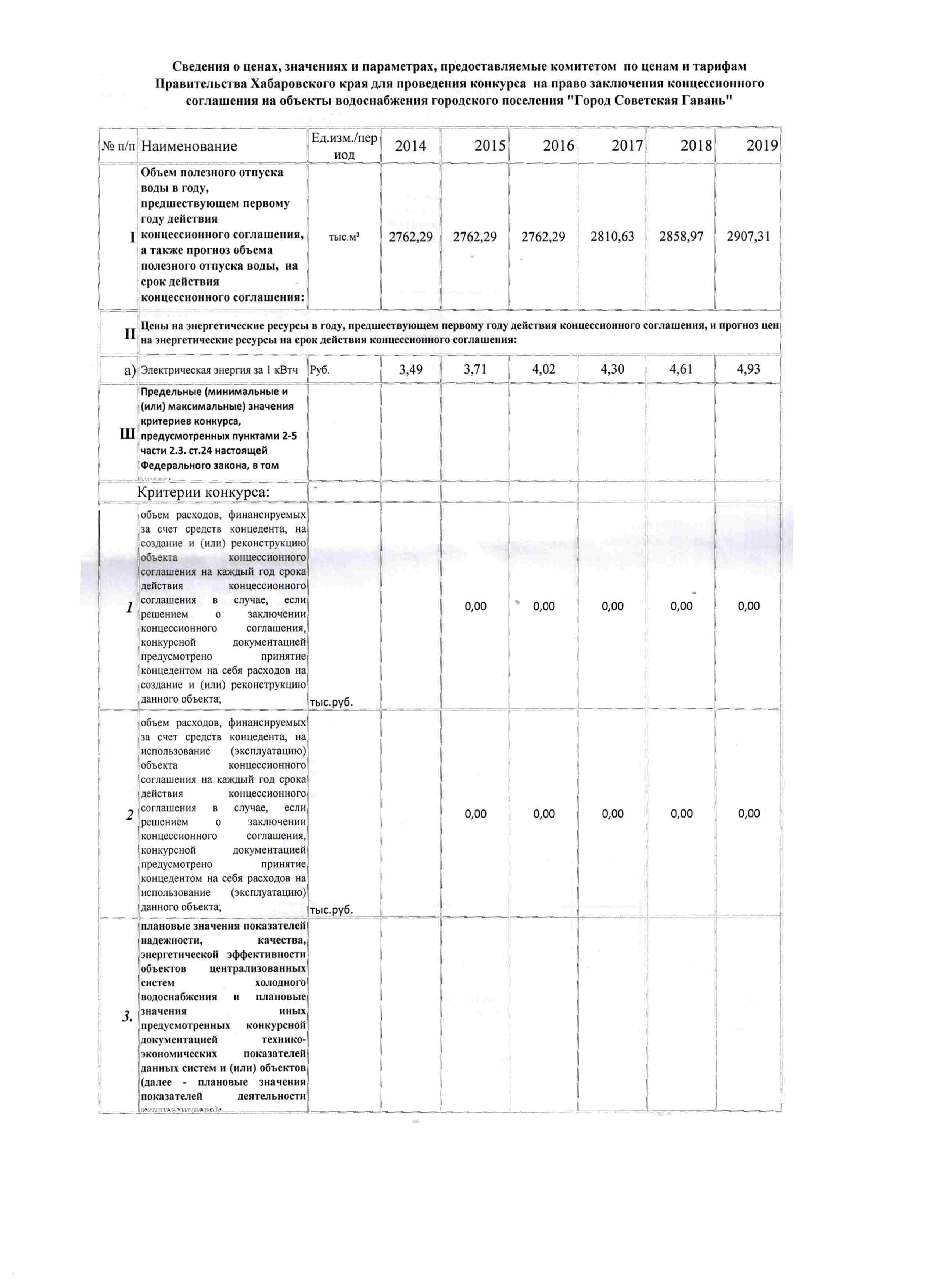 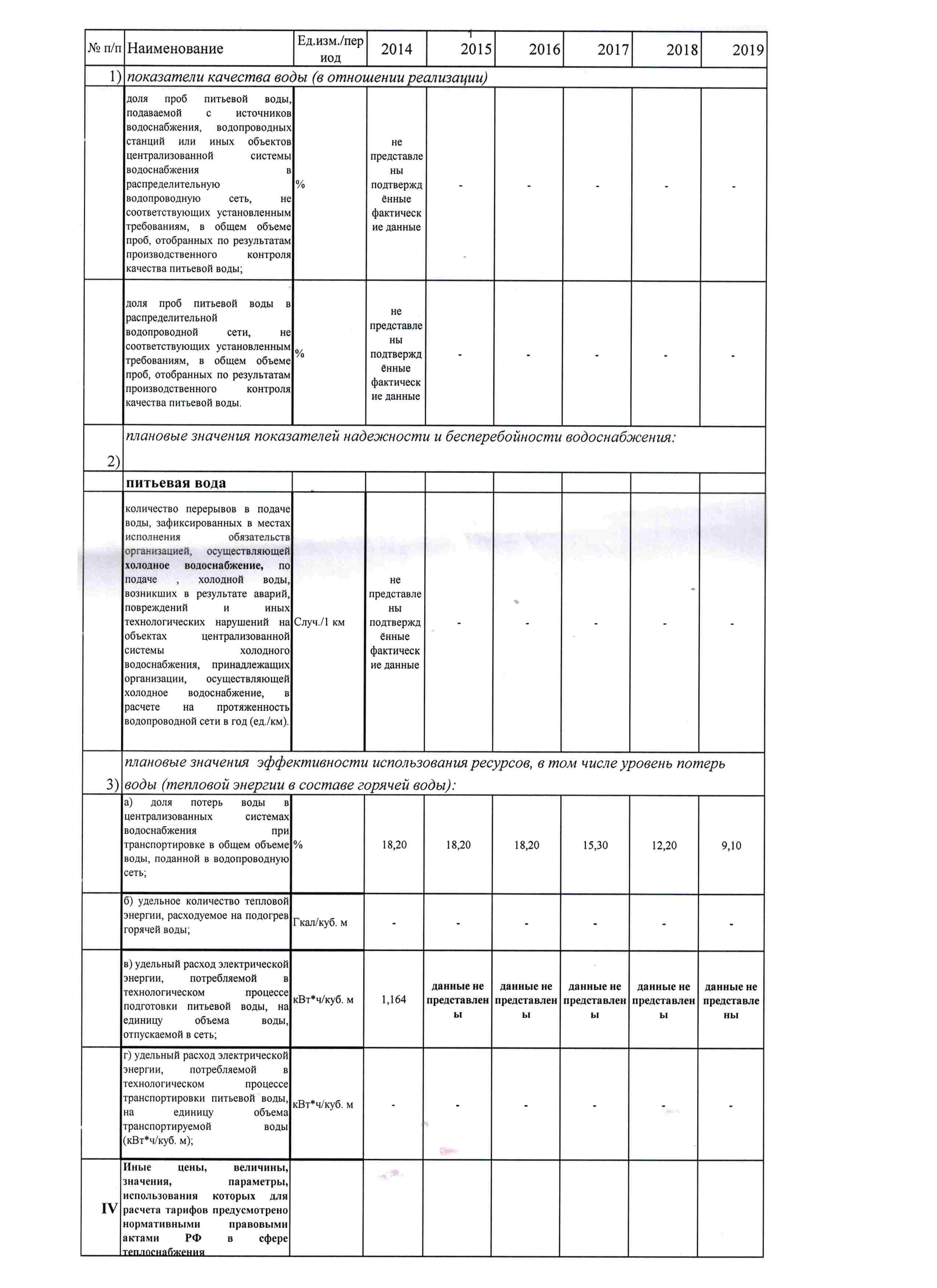 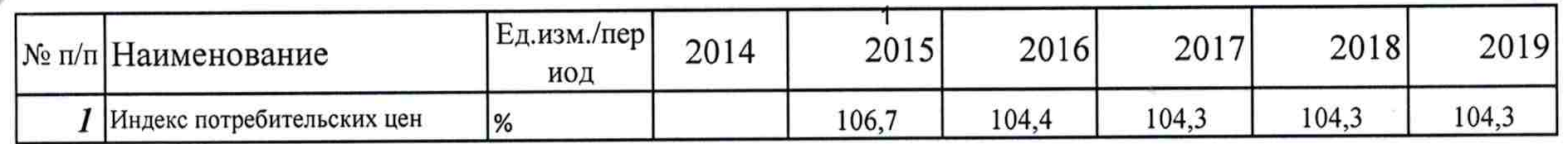 ПРИЛОЖЕНИЕ №7КСк концессионному соглашению Описание земельных участков: кадастровый номер, местонахождение, площадь, описание границ, иные сведения из государственного земельного кадастраПриводятся в момент заключения Концессионного соглашения.ПРИЛОЖЕНИЕ №8КСк концессионному соглашению Порядок, условия установления и изменения цен (тарифов), надбавок к ценам (тарифам) и долгосрочные параметры регулирования деятельности Концессионера на оказываемые коммунальные услуги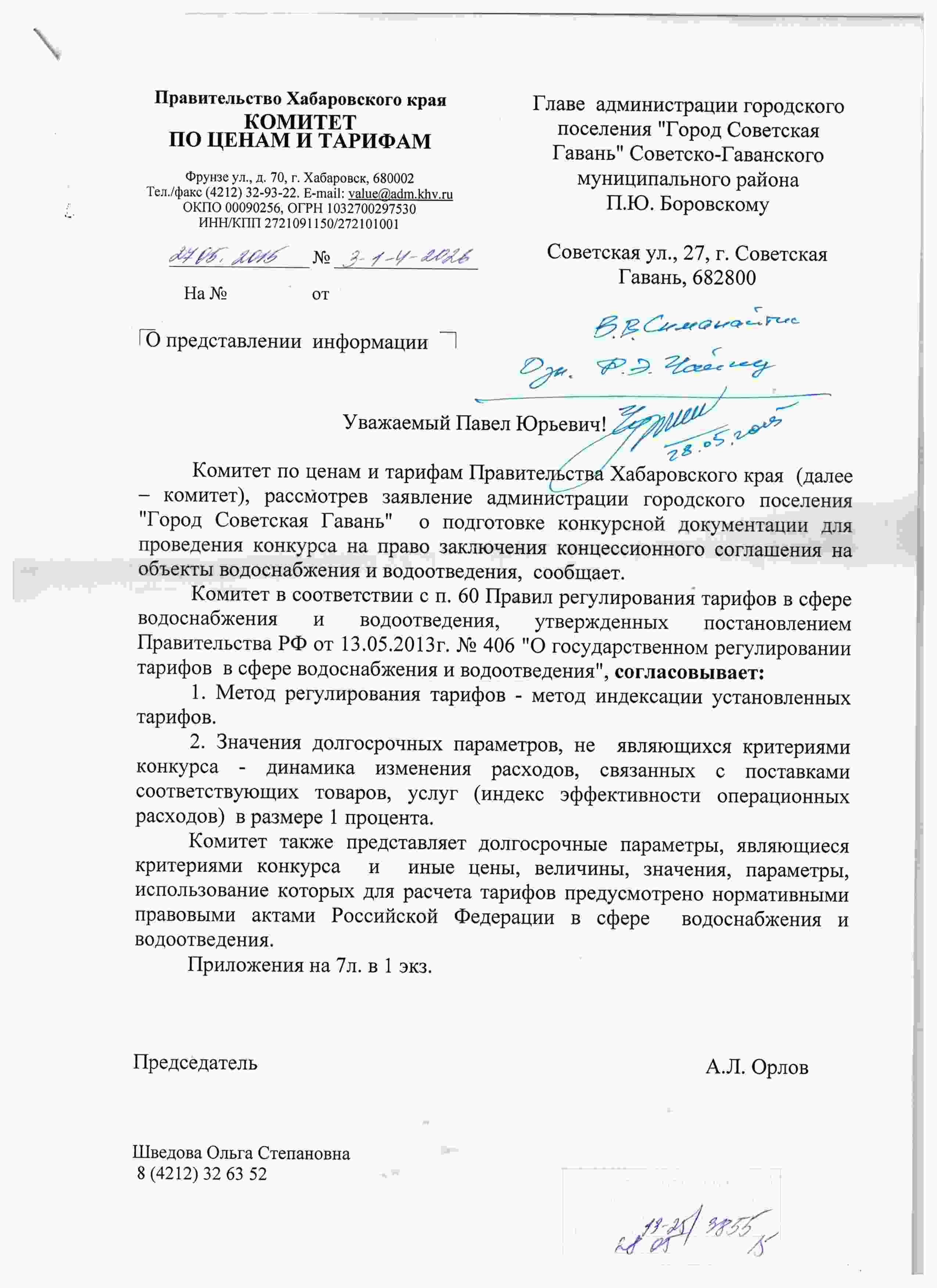 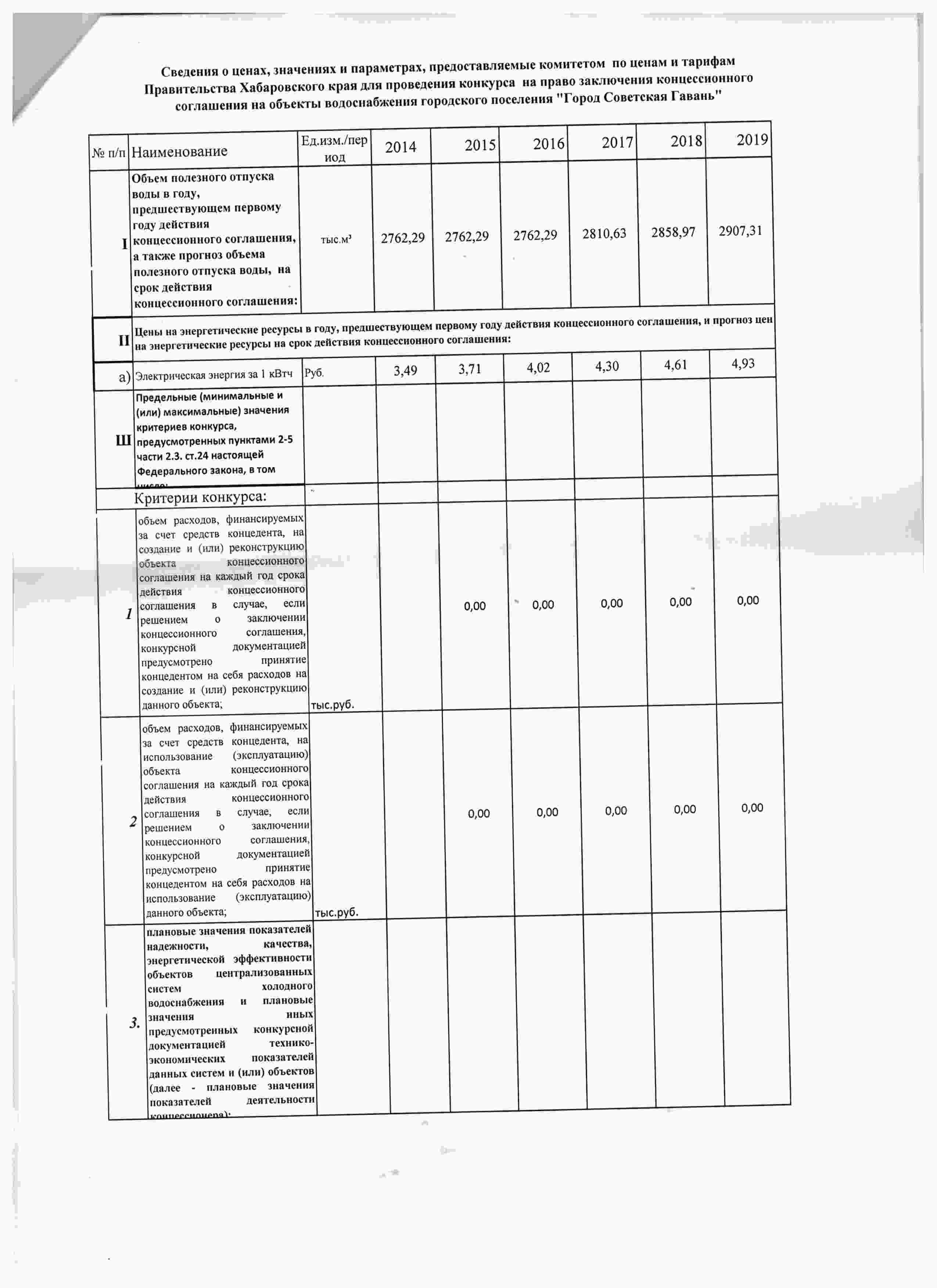 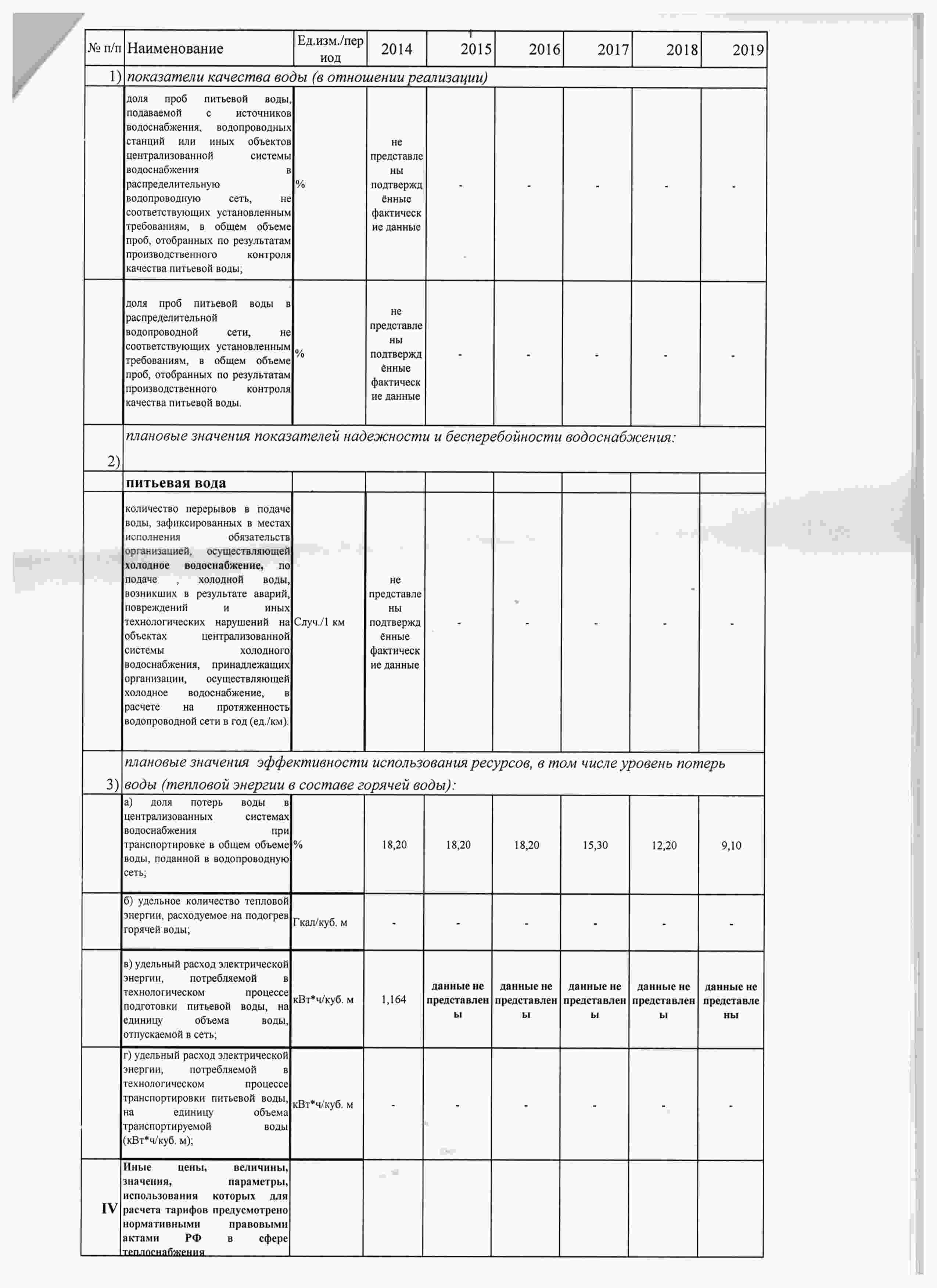 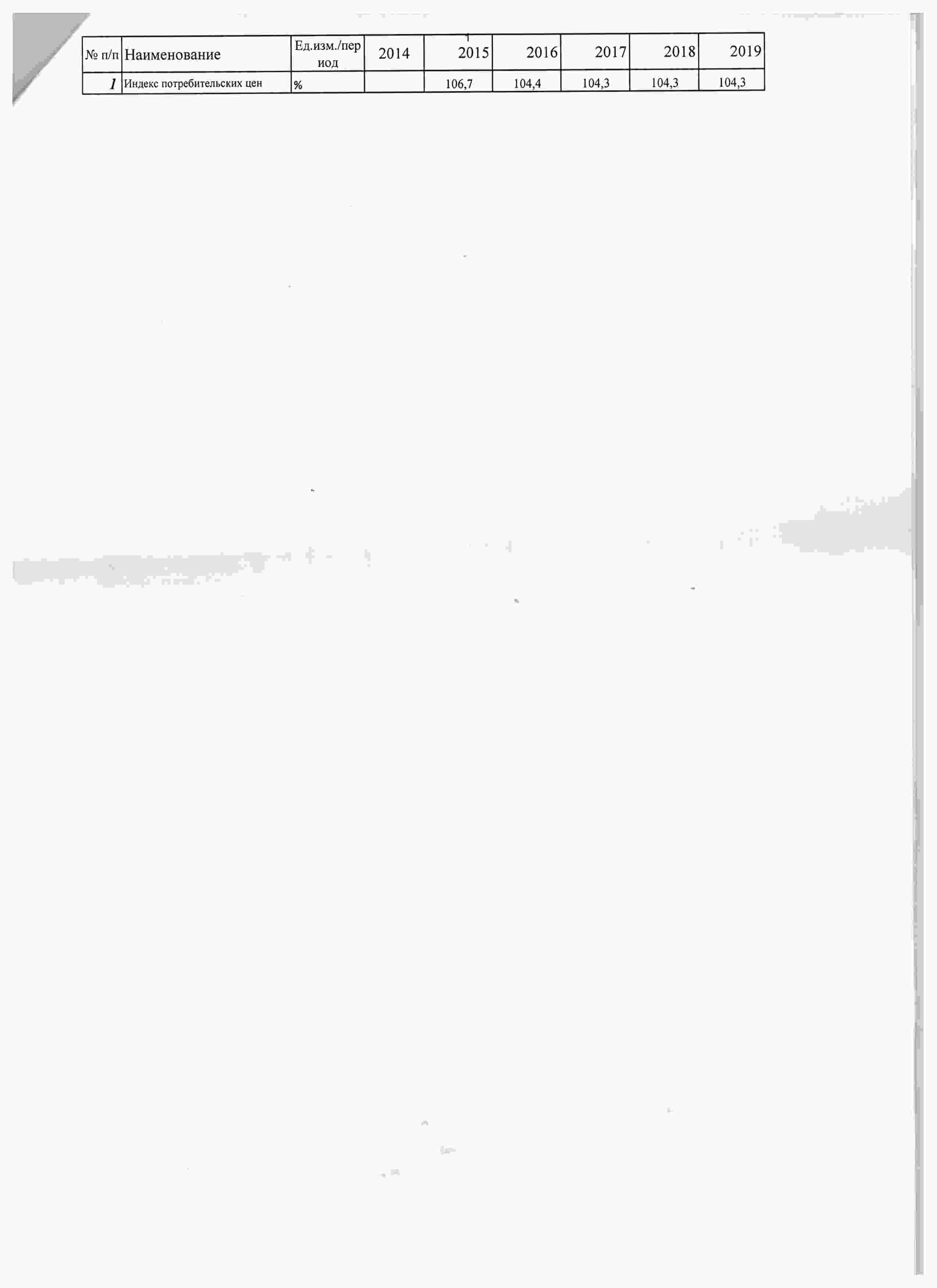 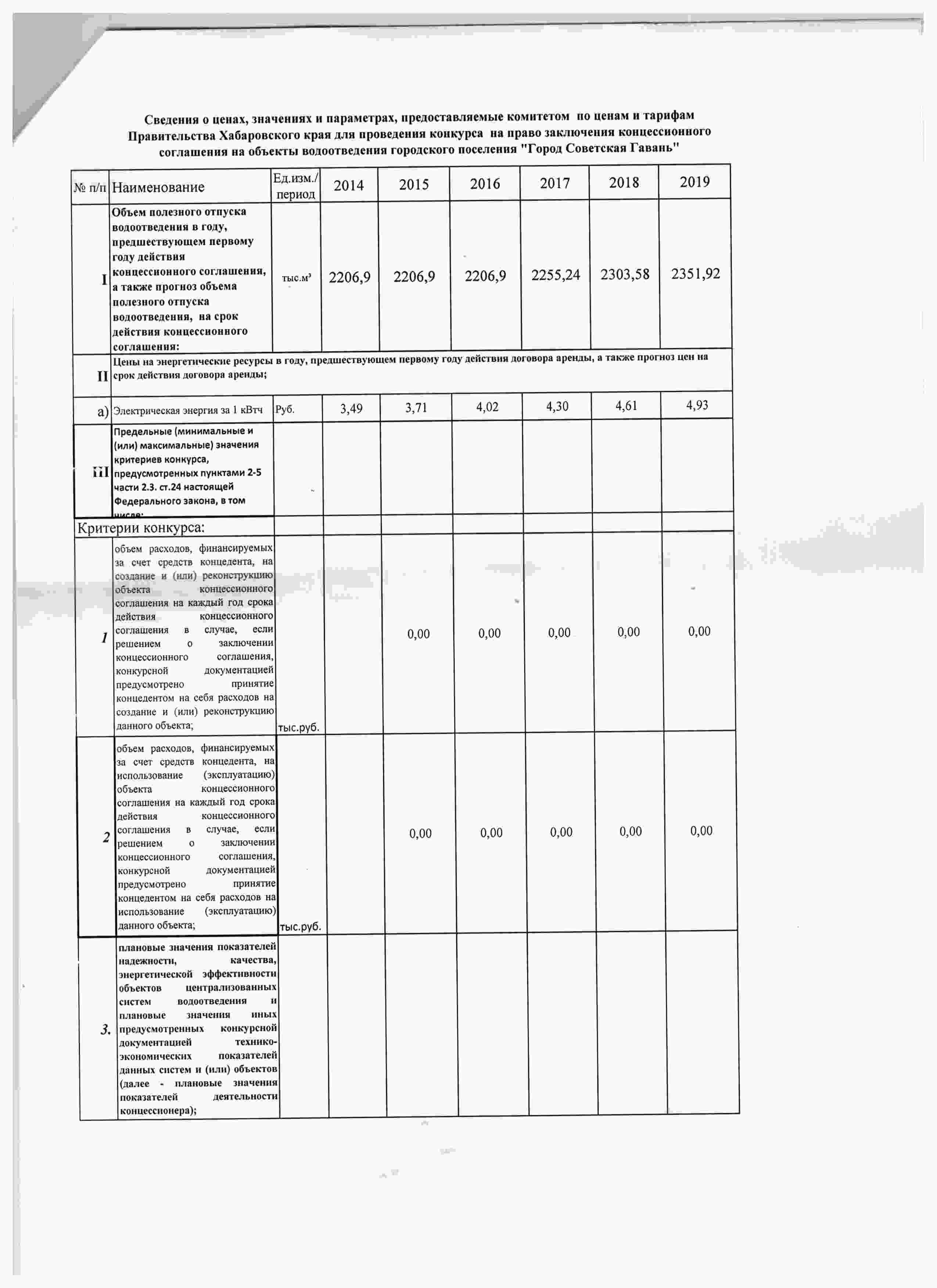 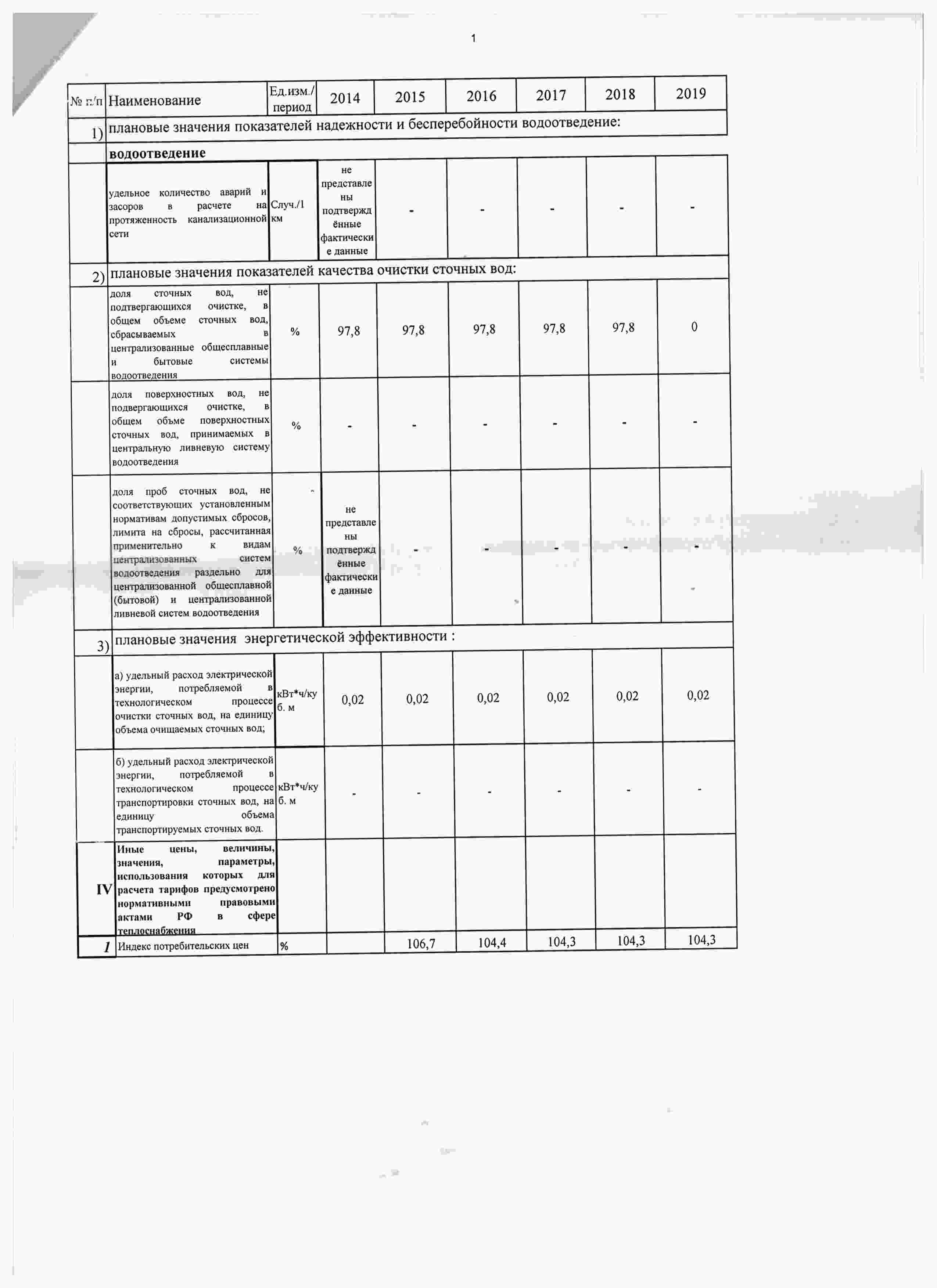 ПРИЛОЖЕНИЕ №9КСк концессионному соглашениюПорядок предоставления информации об исполнении Концессионером обязательств, предусмотренных концессионным соглашением, а также рассмотрения Концедентом указанной информацииКонтроль за деятельностью Концессионера осуществляется рабочей группой по реализации инвестиционного проекта по реконструкции  системы водоснабжения города Советская Гавань, созданной распоряжением администрации города Советская Гавань.Права и обязанности Рабочей группы определяются Положением о рабочей группе, утвержденным Главой Администрации города Советская Гавань.Положением определяются сроки проведения Рабочей группой проверок и периодичность отчётности Концессионера.Приложение №10КСк концессионному соглашению ЗАДАНИЕ КОНЦЕССИОНЕРУ, ОСНОВНЫЕ МЕРОПРИЯТИЯ И ПЛАНОВЫЕ ПОКАЗАТЕЛИ ДЕЯТЕЛЬНОСТИ КОНЦЕССИОНЕРАПеречень мероприятий по модернизации и реконструкции системы водоснабжения г. Советская Гавань определен схемой водоснабжения и водоотведения города Советская Гавань, утвержденной Постановлением Администрации города Советская Гавань от 30.09.2014 № 745. Объемы расходов на реконструкцию и модернизацию объектов водоснабжения определены в соответствии с принятой схемой водоснабжения и водоотведения муниципального образования «Город Советская Гавань», утвержденной Постановлением от 30.09.2014 № 745 «Об утверждении схемы водоснабжения и водоотведения в административных границах муниципального образования городского поселения «Город Советская Гавань» Хабаровского края до 2025 года».Приложение №11КСк концессионному соглашению ПОРЯДОК ВОЗМЕЩЕНИЯ РАСХОДОВ КОНЦЕССИОНЕРА ПРИ ДОСРОЧНОМ РАСТОРЖЕНИИ СОГЛАШЕНИЯВозмещение расходов Концессионера осуществляется Концедентом в объеме, в котором указанные средства не возмещены Концессионеру на момент расторжения настоящего Соглашения за счет выручки от реализации выполненных работ, оказанных услуг по регулируемым ценам (тарифам) с учетом установленных надбавок к ценам (тарифам). При этом должен соблюдаться следующий порядок: Концессионер в течение 5 (пяти) рабочих дней с момента расторжения настоящего Соглашения направляет Концессионеру экономически обоснованное и документально подтвержденное требование о возмещении Концедентом расходов Концессионера. Концедент в течение 14 (четырнадцати) рабочих дней с момента получения требования Концессионера направляет Концессионеру уведомление с указанием на одно из следующих решений Концедента:о полной компенсации расходов Концессионера;о частичной компенсации расходов Концессионера; об отказе в компенсации расходов Концессионера. Уведомление о частичной компенсации расходов Концессионера либо об отказе в компенсации расходов Концессионера должно быть мотивированным. В случае, если в течение указанного срока Концедент не направил уведомление Концессионеру, считается, что Концедент согласился с требованием Концессионера и принял решение о полной компенсации расходов Концессионера. В случае принятия решения о частичной компенсации расходов Концессионера или об отказе в компенсации таких расходов, разногласия Сторон решаются путем проведения совместных совещаний Концедента и Концессионера в течение 14 (четырнадцати) рабочих дней с даты принятия решения Концедента, указанного в пункте 1.2. настоящего Приложения. В случае недостижения взаимного согласия в ходе совместных совещаний спор подлежит разрешению в судебном порядке. Концедент обязуется обеспечить компенсацию расходов Концессионера на создание и (или) реконструкцию объекта концессионного соглашения и расходов на использование (эксплуатацию) объекта концессионного соглашения за счет средств Фонда содействия реформированию жилищно-коммунального хозяйства, в соответствии со статьей 16.1 Федерального закона «О Фонде содействия реформированию жилищно-коммунального хозяйства», бюджета г. Советская Гавань и иных источников, в согласованные Сторонами сроки и размеров компенсации, путем принятия соответствующего правового акта, предусматривающего бюджетные ассигнования на возмещение Концессионеру расходов.Приложение № 2к конкурсной документации, утвержденной Постановлением Администрациигородского поселения «Город Советская Гавань»Советско-Гаванского муниципального районаХабаровского краяот 21.09.2015 № 819Состав и описание Объекта Концессионного соглашенияЗаместитель Главы Администрации по городскому хозяйству								       Д.Э. ЧайкаПриложение № 3к конкурсной документации, утвержденной Постановлением Администрациигородского поселения «Город Советская Гавань»Советско-Гаванского муниципального районаХабаровского краяот 21.09.2015 № 819Состав и описание движимого имущества, а также бесхозяйного имущества, технологически связанного с Объектом Концессионного соглашенияДВИЖИМОЕ ИМУЩЕСТВОЗаместитель Главы Администрации по городскому хозяйству							         Д.Э. ЧайкаПриложение № 4к конкурсной документации, утвержденнойПостановлением Администрациигородского поселения«Город Советская Гавань»Советско-Гаванского муниципального районаХабаровского краяот 21.09.2015 № 819КРИТЕРИИ КОНКУРСА И ИХ аПАРАМЕТРЫВ качестве критериев конкурса устанавливаются: 1) плановый размер расходов на создание и реконструкцию объекта концессионного соглашения, которые предполагается осуществить Концессионером, на каждый год срока действия концессионного соглашения;2) объем расходов, финансируемых за счет средств Концедента, на использование (эксплуатацию) объекта концессионного соглашения на каждый год срока действия концессионного соглашения;3) сведения о ценах, значениях и параметрах, предоставляемые комитетом по ценам и тарифам Правительства Хабаровского края для проведения конкурса на право заключения концессионного соглашения на объекты водоснабжения городского поселения «Город Советская Гавань».Параметры критериев конкурса:Заместитель Главы Администрации по вопросам городского хозяйства 	         ______________          Д.Э. ЧайкаПриложение № 5к конкурсной документации, утвержденной Постановлением Администрациигородского поселения «Город Советская Гавань»Советско-Гаванского муниципального районаХабаровского краяот 21.09.2015 № 819Форма конкурсного предложения№_____________«___»______20    г.  КОНКУРСНОЕ  ПРЕДЛОЖЕНИЕна право заключения концессионного соглашения объектов водоснабжения, находящихся в муниципальной собственности города советская Гавань1. Пройдя предварительный отбор участников открытого конкурса и  получив от конкурсной комиссии официальное уведомление об этом с копией протокола проведения предварительного отбора, а также принимая во внимание все условия, изложенные в конкурсной документации ___________________________________________________________________________(наименование участника открытого конкурса)в лице _____________________________________________________________________,	(реквизиты лица в соответствии с пунктом 2.1.(подпункт 1) Раздела 2 конкурсной документации)официально сообщает конкурсной комиссии о своём согласии участвовать в открытом конкурсе на условиях, установленных конкурсной документацией, и направляет настоящее конкурсное предложение.2. Мы согласны выполнить работы в соответствии с требованиями конкурсной документации и на условиях, которые мы представили в настоящем конкурсном предложении:Параметры критериев конкурса:Перечень мероприятий по реконструкции объектов концессионного соглашения, обеспечивающих достижение установленных заданием целей и минимально допустимых плановых значений показателей деятельности концессионера.1)_____________________________________________________________________2)_____________________________________________________________________3)_____________________________________________________________________4)_____________________________________________________________________3. Мы ознакомлены с условиями, содержащимися в конкурсной документации, и гарантируем их выполнение в соответствии с требованиями конкурсной документации.4. В случае признания нас победителями открытого конкурса, гарантируем заключение концессионного соглашения, предусматривающего проведение работ по реконструкции и модернизации системы коммунальной инфраструктуры объектов водоснабжения города Советская Гавань, а также ее эксплуатации и обслуживании, эффективного использования муниципального имущества, находящегося в собственности города Советская Гавань.5.  Нам разъяснено и понятно, что:заключение концессионного соглашения, предусматривающего проведение работ по созданию и реконструкции объектов концессионного соглашения (объектов  водоснабжения, находящихся в муниципальной собственности города Советская Гавань в целях осуществления деятельности по обеспечению бесперебойного и качественного предоставления потребителям города Советская Гавань коммунальных услуг по водоснабжения, является для победителя открытого конкурса обязательным;участник открытого конкурса, признанный конкурсной комиссией победителем открытого конкурса, не вправе отказаться от заключения концессионного соглашения в срок, установленный конкурсной документацией, и на условиях, предложенных им в настоящем конкурсном предложении.6. Настоящим гарантируем достоверность информации, представленной нами в настоящем конкурсном предложении, и подтверждаем право конкурсной комиссии:запрашивать в уполномоченных органах власти и у упомянутых в нашем конкурсном предложении юридических и физических лиц информацию, уточняющую представленные нами в нём сведения;затребовать у нас представления в срок, установленный в конкурсной документации, и в письменном (устном) виде разъяснений положений документов и материалов, содержащихся в составе нашего конкурсного предложения.7. Сообщаем, что для оперативного уведомления нас по вопросам организационного характера и взаимодействия с конкурсной комиссией нами уполномочен _________________________________________________________                                                                    (контактная информация об уполномоченном лице)Все сведения о проведении открытого конкурса просим сообщать указанному уполномоченному лицу.8. Юридический и фактический адреса ___________, факс _____, банковские реквизиты:___________________________________________________________
____________________________________________________________________Адрес электронной почты _________________________________________9. Корреспонденцию в наш адрес просим направлять по адресу: ________________________________________________________________10. К настоящему конкурсному предложению прилагаются документы согласно Описи на _____ листах.Участник конкурса:Руководитель юридического лица     _________________________(Ф.И.О.)                                                                                     подпись и печатьГлавный бухгалтер                                 ______________________ (Ф.И.О.)   	(для юридического лица)  М.П.Приложение № 6к конкурсной документации, утвержденнойПостановлением Администрациигородского поселения«Город Советская Гавань»Советско-Гаванского муниципального районаХабаровского краяот 21.09.2015 № 819ЗАДАНИЕ И МИНИМАЛЬНО ДОПУСТИМЫЕ ПЛАНОВЫЕ ЗНАЧЕНИЯ ПОКАЗАТЕЛЕЙ ДЕЯТЕЛЬНОСТИ КОНЦЕССИОНЕРАПеречень мероприятий по модернизации и реконструкции системы водоснабжения г. Советская Гавань определен схемой водоснабжения и водоотведения города Советская Гавань, утвержденной Постановлением Администрации города Советская Гавань от 30.09.2014 № 745. Объемы расходов на реконструкцию и модернизацию объектов водоснабжения определены в соответствии с принятой схемой водоснабжения и водоотведения муниципального образования «Город Советская Гавань», утвержденной Постановлением от 30.09.2014 № 745 «Об утверждении схемы водоснабжения и водоотведения в административных границах муниципального образования городского поселения «Город Советская Гавань» Хабаровского края до 2025 года».Заместитель Главы Администрации по вопросам городского хозяйства 	         ______________          Д.Э. ЧайкаПриложение № 7к конкурсной документации, утвержденнойПостановлением Администрациигородского поселения«Город Советская Гавань»Советско-Гаванского муниципального районаХабаровского краяот 21.09.2015 № 819В Конкурсную комиссию№_____________«___»______20__    г.З А П Р О С о разъяснении конкурсной документациина право заключения концессионного соглашения объектов водоснабжения, находящихся в муниципальной собственности города советская ГаваньПрошу Вас разъяснить следующие положения конкурсной документации:Ответ на запрос прошу направить по факсу (e-mail):(телефон-факс участника открытого конкурса)Заявитель (руководитель заявителя)            _________________ ( ___________________ )М.П.Приложение № 8к конкурсной документации, утвержденнойПостановлением Администрациигородского поселения«Город Советская Гавань»Советско-Гаванского муниципального районаХабаровского краяот 21.09.2015 № 819ГлаваП.Ю. Боровский№ п.п.НаименованиеМестонахождение  (г.Советская Гавань)Протяженность, п.м./ Общая площадь, кв.м.Реквизиты свидетельства о регистрации праваБалансовая (первоначальная) стоимостьПлощадь земельного участкаСведения о регистрации права на земельный участок12345678Производственное зданиечетвертый микрорайон92,10 кв.м.27АВ320244 от 27.10.20091 789 022,00р.Отсутствует, земельный участок не отмежеванНасосная над скважиной 18пойма реки Большая Эгге водозабор «Большеэггенский»12,30 кв.м.27АВ519561 от 08.07.201141 727,00р.Отсутствует, земельный участок не отмежеванНасосная над скважиной 17Апойма реки Большая Эгге водозабор «Большеэггенский»11,50 кв.м.27АВ519559 от 08.07.201145 333,00р.5628№ 27-27-07/009/2011-404  от 01.08.2011  (Собственность)Насосная над скважиной 17пойма реки Большая Эгге водозабор «Большеэггенский»4,20 кв.м.27АВ519560 от 08.07.201128 415,00р.7885,2№ 27-27-07/009/2011-406  от 01.08.2011  (Собственность)Насосная станциястанция 3 подъема водозабор «Западный»351,20 кв.м.27АВ320243 от 27.10.20094 532 879,00р.Отсутствует, земельный участок не отмежеванКамера переключенийстанция 3 подъема водозабор «Западный»34,90 кв.м.27АВ517726 от 16.12.2010371 510,00р.Отсутствует, земельный участок не отмежеванНасосная над скважиной 2улица Авиационная в районе остановки «Сад таежный» водозабор «Прибой»11,20 кв.м.27АВ320418 от 29н10.2009102 834,00р.730№ 27-27-07/009/2011-405  от 01.08.2011  (Собственность)Насосная станция 2 подъемаПионерская ул.434,1 кв.м.27АВ517814 от 24.12.20103 178 215,00р.Отсутствует, земельный участок не отмежеванКамера переключенийулица Пионерская насосная станция 2 подъема19,60 кв.м.27АВ517726 от 16.12.2010181 304,00р.Отсутствует, земельный участок не отмежеванПроходной пунктПионерская ул. Насосная станция 2 подъема7,00 кв.м.27АВ487062 от 04.08.2010132 585,00р.Отсутствует, земельный участок не отмежеванВодоразборная колонкаСоветская ул.24,80 кв.м.27АВ486289 от 26.10.2010303 327,00р.40,2№ 27-27-07/008/2010-643  от 06.09.2010  (Собственность)Сеть водоснабжения 1-го района1-ый район2431,62 м.27АВ439276 от 0906.2010976 455,00р.Отсутствует, земельный участок не отмежеванСеть водоснабжения от в/з "Западный" до НС-2 (Город), сети водоснабжения 5-го квартала, 4-го микрорайонапойма р. "Хадя"21106,3 м.27АВ439621 от 09.07.2010314 270,00р.Отсутствует, земельный участок не отмежеванСеть водоснабжения от НС-2 "Город"ул. Пионерская, 2738399 м.27АВ485015 от 20.07.201010 263 564,00р.Отсутствует, земельный участок не отмежеванСеть водоснабжения от в/з "Восточный", в/з "Б.Эггенский" до водовода в/з "Западный"пойма р. "Б.Эгге"3449,19 м.27АВ485357 от 20.07.201034 147 340,00р.Отсутствует, земельный участок не отмежеванСеть водоснабжения от НС-3 в/з "Западный" до п.Лесозавод-20, п.Лесозавод-20пойма р. "Б.Эгге"9511,11 м.27АВ485482 от 12.08.2010410 128,00р.Отсутствует, земельный участок не отмежеванСеть водоснабженияКедровая ул.727,00 м.27АВ519294 от 01.07.2011138632,00р.Отсутствует, земельный участок не отмежеванВодонапорная башня №1Ленина ул., в районе центрального рынка47,80 кв.м.27АВ320248 от 27.10.2009473 172,00р.Отсутствует, земельный участок не отмежеван57 430 712,00р.14283,4№ п.п.Вид имуществаНаименованиеМестонахождение  (г.Советская Гавань)Реквизиты свидетельства о регистрации праваПротяженность, п.м./ Общая площадь, кв.м.Первоначальная стоимостьНЕДВИЖИМОЕ ИМУЩЕСТВОНЕДВИЖИМОЕ ИМУЩЕСТВОНЕДВИЖИМОЕ ИМУЩЕСТВОНЕДВИЖИМОЕ ИМУЩЕСТВОНЕДВИЖИМОЕ ИМУЩЕСТВОНЕДВИЖИМОЕ ИМУЩЕСТВОНЕДВИЖИМОЕ ИМУЩЕСТВОНЕДВИЖИМОЕ ИМУЩЕСТВОНежилое зданиеЗдание решетокчетвертый микрорайон35,101 789 022,00р.Нежилое зданиеНасосная над скважиной 17Бпойма реки Большая Эгге водозабор «Большеэггенский»нет13,800,00р.Нежилое зданиеНасосная над скважиной1 район, район УПТКНет16,20260 010,00р.Нежилое зданиеНасосная над скважиной 8пойма реки Большая Эгге водозабор «Восточный»Нет11,20507 684,00р.Нежилое зданиеНасосная над скважиной 7пойма реки Большая Эгге водозабор «Восточный»Нет11,30507 685,00р.Нежилое зданиеНасосная над скважиной 6пойма реки Большая Эгге водозабор «Восточный»Нет11,30507 685,00р.Нежилое зданиеНасосная над скважиной 5пойма реки Большая Эгге водозабор «Восточный»Нет16,80507 685,00р.Нежилое зданиеНасосная над скважиной 4пойма реки Большая Эгге водозабор «Восточный»Нет19,10507 685,00р.Нежилое зданиеНасосная над скважиной 3пойма реки Большая Эгге водозабор «Восточный»Нет19,10377 903,00р.Нежилое зданиеНасосная над скважиной42 кварталНет19,80150 000,00р.Нежилое зданиеНасосная над скважиной 1улица Авиационная в районе остановки «Сад таежный» водозабор «Прибой»Нет11,10102 834,00р.СооружениеСети водоснабженияКишиневская ул.Нет458,0081 800,00р.СооружениеКолодецНабережная ул.Нет0,00277,33р.458,00184,85 300 270,33р.№ п.п.Вид имуществаНаименованиеМестонахождение  (г.Советская Гавань)Первоначальная стоимость1Машины и оборудованиеНасос СМ-65-50-160 (А), инв.№601878КНС-2, 4 микрорайон3 100,00р.2Машины и оборудованиеНасос ЭЦВ-10-65-110 нрк. (А), инв.№0003Скважина 18 р.Эгге в/з Большеэггенский19 769,94р.3Машины и оборудованиеСкважина №18 р.Эгге (А), инв.№420131Скважина 18 р.Эгге в/з Большеэггенский111 682,00р.4Машины и оборудованиеЭл.счетчик ЦЭ-6823М многотарифный (А), инв.№12395Скважина 18 р.Эгге в/з Большеэггенский19 947,90р.5Машины и оборудованиеДорога от скважины 17 до скважины 17б (А), инв.№420062Скважина 17 р.Эгге в/з Большеэггенский368 384,00р.6Машины и оборудованиеНасос ЭЦВ-10-65-110 (А), инв.№12384Скважина 17 р.Эгге в/з Большеэггенский21 277,62р.7Машины и оборудованиеПлитка "Мечта" (А), инв.№410045Скважина 17 р.Эгге в/з Большеэггенский780,00р.8Машины и оборудованиеСкважина №17 р.Эгге (А), инв.№420133Скважина 17 р.Эгге в/з Большеэггенский122 998,00р.9Машины и оборудованиеСкважина №17-а р.Эгге (А), инв.№420132Скважина 17 р.Эгге в/з Большеэггенский103 543,00р.10Машины и оборудованиеЩит (А), инв.№460002Скважина 17 р.Эгге в/з Большеэггенский104 496,00р.11Машины и оборудованиеТабурет (А), инв.№10190Скважина УПТК в/з Большеэггенский0,01р.12Машины и оборудованиеВЛ связи водозабора Восточный (А), инв.№450004В/з Восточный89 719,00р.13Машины и оборудованиеНасос ЭЦВ-10-65-110 (А), инв.№12382В/з Восточный21 277,62р.14Машины и оборудованиеНасос ЭЦВ-10-65-150 нрк (А), инв.№0004В/з Восточный25 840,04р.15Машины и оборудованиеПодъездные автодороги в/з Восточный (А), инв.№420008В/з Восточный606 703,00р.16Машины и оборудованиеСанитарно-охранное ограждение (А), инв.№20013В/з Восточный105 138,00р.17Машины и оборудованиеЭл.счетчик ЦЭ-6823М многотарифный (А), инв.№12396В/з Восточный19 947,90р.18Машины и оборудованиеАвтомобильные проезды и площадки в/з Западный (А), инв.№420070В/з Западный2 336 826,00р.19Машины и оборудованиеКамера переключения (А), инв.№420066в/з Западный135 787,00р.20Машины и оборудованиеНасос К-20-60 (А), инв.№30051В/з Западный1 600,00р.21Машины и оборудованиеНаружное освещение НС 1-го подъема (А), инв.№4500291-й подъем в/з Западный200 804,00р.22Машины и оборудованиеНасос ЭЦВ-10-120-60 (А), инв.№123861-й подъем в/з Западный28 443,51р.23Машины и оборудованиеНасос ЭЦВ-10-120-60 (А), инв.№123871-й подъем в/з Западный28 443,51р.24Машины и оборудованиеНасос ЭЦВ-10-120-60 (А), инв.№100381-й подъем в/з Западный21 502,03р.25Машины и оборудованиеСветильник шахтерский СГГ-5м (А), инв.№204101-й подъем в/з Западный1 607,00р.26Машины и оборудованиеСветильник шахтерский СГГ-5м (А), инв.№204111-й подъем в/з Западный1 607,00р.27Машины и оборудованиеСтанция "КАСКАД" Р312 (32квт) (А), инв.№00091-й подъем в/з Западный9 979,36р.28Машины и оборудованиеСчетчик 3-фазный 3808 10/40 А (А), инв.№124001-й подъем в/з Западный0,01р.29Машины и оборудованиеУборная на 2 очка в/з Западный (А), инв.№200681-й подъем в/з Западный33 013,00р.30Машины и оборудованиеЭл.счетчик ЦЭ-6823М многотарифный (А), инв.№123901-й подъем в/з Западный19 947,90р.31Машины и оборудованиеЭл.счетчик ЦЭ-6823М многотарифный (А), инв.№123911-й подъем в/з Западный19 947,90р.32Машины и оборудованиеЭл.счетчик ЦЭ-6823М многотарифный (А), инв.№123921-й подъем в/з Западный19 947,90р.33Машины и оборудованиеЭл.счетчик ЦЭ-6823М многотарифный (А), инв.№123971-й подъем в/з Западный19 947,85р.34Машины и оборудованиеВодоустановка (А), инв.№4300432-й подъем в/з Западный20 114,00р.35Машины и оборудованиеКаб.линия связи от НС 3-го подъема до НС 2-го подъема (А), инв.№4500372-й подъем в/з Западный403 374,00р.36Машины и оборудованиеКомплексная защита асинхронного эл.двигателя ФУКЗМ (А), инв.№4500462-й подъем в/з Западный2 391,00р.37Машины и оборудованиеКран электроподвижной г/п 5тн (А), инв.№4300132-й подъем в/з Западный20 225,00р.38Машины и оборудованиеНаружные кабельные сети КИП НС 2-го подъема (А), инв.№4500312-й подъем в/з Западный3 549,00р.39Машины и оборудованиеНаружные сети освещения НС 2-го подъема (А), инв.№4500322-й подъем в/з Западный28 158,00р.40Машины и оборудованиеНасос 1Д-315-71-110*3000 (А), инв.№4101382-й подъем в/з Западный87 207,92р.41Машины и оборудованиеНасос Д-500-6350 с эл.двигателем (А), инв.№4101352-й подъем в/з Западный127 849,46р.42Машины и оборудованиеПодвесной шкафчик (А), инв.№123042-й подъем в/з Западный0,01р.43Машины и оборудованиеРезервуар для воды U-100 м³ (А), инв.№41500082-й подъем в/з Западный593 459,00р.44Машины и оборудованиеТрансформатор ТМ-320-10-04 (А), инв.№4500392-й подъем в/з Западный7 407,00р.45Машины и оборудованиеШкаф под спецодежду (А), инв.№123052-й подъем в/з Западный0,01р.46Машины и оборудованиеЩит ЩСУ-741-002-(5-7) НС 2-го подъема (А), инв.№4500082-й подъем в/з Западный29 663,00р.47Машины и оборудованиеЩит ЩСУ-741-003-(1-4)-КТ НС 2-го подъема (А), инв.№4500092-й подъем в/з Западный52 704,00р.48Машины и оборудованиеЩит ЩСУ-741-004-(1-2) НС 2-го подъема (А), инв.№4500102-й подъем в/з Западный42 040,00р.49Машины и оборудованиеЭл.счетчик ЦЭ-6823М многотарифный (А), инв.№123942-й подъем в/з Западный19 947,90р.50Машины и оборудованиеЭлектродвигатель АМ-355-М-4-УЗ НС 2-го подъема (А), инв.№4500072-й подъем в/з Западный64 126,00р.51Машины и оборудованиеЭлектродвигатель АО-113-4 НС 2-го подъема (А), инв.№4500062-й подъем в/з Западный58 300,00р.52Машины и оборудованиеБлок БПМ-1002 НС 3-го подъема (А), инв.№450022-23-й подъем в/з Западный1 968,00р.53Машины и оборудованиеБлок БПМ-1002 НС 3-го подъема (А), инв.№450022-13-й подъем в/з Западный1 967,00р.54Машины и оборудованиеБлок БПТ-1002 НС 3-го подъема (А), инв.№450021-23-й подъем в/з Западный1 799,00р.55Машины и оборудованиеБлок БПТ-1002 НС 3-го подъема (А), инв.№450021-13-й подъем в/з Западный1 798,00р.56Машины и оборудованиеЕмкости металлические для хлорирования (А), инв.№4300423-й подъем в/з Западный15 547,00р.57Машины и оборудованиеКамера переключения между резервуарами (А), инв.№41500093-й подъем в/з Западный351 639,00р.58Машины и оборудованиеКран электроподвесной г/п 5тн (А), инв.№4300223-й подъем в/з Западный20 226,00р.59Машины и оборудованиеНаружное освещение НС 3-го подъема (А), инв.№4500343-й подъем в/з Западный85 694,00р.60Машины и оборудованиеНаружные кабельные сети КИП НС 3-го подъема (А), инв.№4500333-й подъем в/з Западный17 439,00р.61Машины и оборудованиеНасос К-20-30 (А), инв.№300503-й подъем в/з Западный1 375,00р.62Машины и оборудованиеНасос ЭЦВ-10-65-110 (А), инв.№123833-й подъем в/з Западный21 277,62р.63Машины и оборудованиеНасосная хозфекальных стоков (А), инв.№4601553-й подъем в/з Западный117 537,00р.64Машины и оборудованиеОграждение зоны НС 3-го подъема (А), инв.№41500233-й подъем в/з Западный1 669 080,00р.65Машины и оборудованиеПанель ПКР №1 НС 3-го подъема (А), инв.№4500183-й подъем в/з Западный19 825,00р.66Машины и оборудованиеПанель ПКР №2 НС 3-го подъема (А), инв.№4500193-й подъем в/з Западный19 825,00р.67Машины и оборудованиеПанель ПКР №3 НС 3-го подъема (А), инв.№4500203-й подъем в/з Западный19 825,00р.68Машины и оборудованиеПодпорная стенка между НС и решеткой (А), инв.№1500133-й подъем в/з Западный119 722,00р.69Машины и оборудованиеРезервуарная емкость U-10000 м³ (А), инв.№41500143-й подъем в/з Западный15 587 109,00р.70Машины и оборудованиеТехнологические коммуникации (А), инв.№4300343-й подъем в/з Западный4 029 986,00р.71Машины и оборудованиеТрансформатор 250/10/04 в/з Западный (А), инв.№4500383-й подъем в/з Западный5 786,00р.72Машины и оборудованиеУстройство питания УПК-380-К НС 3-го подъема (А), инв.№450024-23-й подъем в/з Западный12 674,00р.73Машины и оборудованиеУстройство питания УПК-380-К НС 3-го подъема (А), инв.№450024-13-й подъем в/з Западный12 673,00р.74Машины и оборудованиеХлораторная насос.3-го подъема в/з Западный (А), инв.№41500163-й подъем в/з Западный1 816 785,00р.75Машины и оборудованиеШкаф КРУ 6к-8-КВ3-6-13-630 НС 3-го подъема (А), инв.№4500153-й подъем в/з Западный145 544,00р.76Машины и оборудованиеШкаф КРУ 6к-8-КВ3-6-13-630 НС 3-го подъема (А), инв.№4500143-й подъем в/з Западный196 344,00р.77Машины и оборудованиеШкаф КРУ 6к-8-КВ3-6-13-630 НС 3-го подъема (А), инв.№4500133-й подъем в/з Западный97 579,00р.78Машины и оборудованиеШкаф КРУ 6к-8-КНТМИ-6-218-630 НС 3-го подъема (А), инв.№4500173-й подъем в/з Западный74 221,00р.79Машины и оборудованиеШкаф КРУ 6к-8-КРД-6-403-630 НС 3-го подъема (А), инв.№4500163-й подъем в/з Западный31 800,00р.80Машины и оборудованиеЩит ШСУ-741-001 НС 3-го подъема (А), инв.№4500233-й подъем в/з Западный32 731,00р.81Машины и оборудованиеЭлектродвигатель А-4/400 х АУЗ НС 3-го подъема (А), инв.№4500123-й подъем в/з Западный346 128,00р.82Машины и оборудованиеКамера переключений инв. №420165ул. Авиационная, водозабор «Прибой»57 140,00р.83Машины и оборудованиеНасос ЭЦВ-6-16-75 инв. №410152ул. Авиационная, водозабор «Прибой»5 810,42р.84Машины и оборудованиеНасос ЭЦВ-6-16-75 инв. №10066ул. Авиационная, водозабор «Прибой»5 147,56р.85Машины и оборудованиеСветильник шахтерский СГГ-5м инв. №20415ул. Авиационная, водозабор «Прибой»1 607,00р.86Машины и оборудованиеБаллон газовый (А), инв.№12165ул.Пионерская, 27 НС-22,00р.87Машины и оборудованиеБаллон газовый (А), инв.№12166ул.Пионерская, 27 НС-22,00р.88Машины и оборудованиеБаллон газовый (А), инв.№12167ул.Пионерская, 27 НС-22,00р.89Машины и оборудованиеБудка металлическая (4,5*2,5) м (А), инв.№12341ул.Пионерская, 27 НС-20,01р.90Машины и оборудованиеБудка металлическая (А), инв.№10181ул.Пионерская, 27 НС-215 000,00р.91Машины и оборудованиеВодомер по учету водозабора п.Окоча (А), инв.№420157ул.Пионерская, 27 НС-220 467,00р.92Машины и оборудованиеКомпрессор переносной (А), инв.№30049ул.Пионерская, 27 НС-22 000,00р.93Машины и оборудованиеНасос 1Д-200-90 (А), инв.№430047ул.Пионерская, 27 НС-21 995,00р.94Машины и оборудованиеНасос К-20-30 (А), инв.№410056ул.Пионерская, 27 НС-22 500,00р.95Машины и оборудованиеНасос К-20-30 (А), инв.№30055ул.Пионерская, 27 НС-21 375,00р.96Машины и оборудованиеОхранная сигнализация НС Город (А), инв.№450030ул.Пионерская, 27 НС-2124 670,00р.97Машины и оборудованиеРезервуар U-3000 м³ Центральная (А), инв.№4150006ул.Пионерская, 27 НС-22 015 797,00р.98Машины и оборудованиеРезервуар железобетонный РЧВ (А), инв.№4150003ул.Пионерская, 27 НС-2144 614,00р.99Машины и оборудованиеРезервуар железобетонный РЧВ (А), инв.№4150004ул.Пионерская, 27 НС-2144 614,00р.100Машины и оборудованиеСварочный авт. ВКСМ 1000 (А), инв.№10180ул.Пионерская, 27 НС-230 000,00р.101Машины и оборудованиеСветильник шахтерский СГГ-5м (А), инв.№50049ул.Пионерская, 27 НС-21 600,00р.102Машины и оборудованиеСветильник шахтерский СГГ-5м (А), инв.№30056ул.Пионерская, 27 НС-21 600,00р.103Машины и оборудованиеСтанок сверлильный (А), инв.№30054ул.Пионерская, 27 НС-21 750,00р.104Машины и оборудованиеСтанок токарный (А), инв.№30053ул.Пионерская, 27 НС-214 000,00р.105Машины и оборудованиеСтанок точильно-шлифовальный (А), инв.№10195ул.Пионерская, 27 НС-20,01р.106Машины и оборудованиеСтанок фрезерный (А), инв.№470071ул.Пионерская, 27 НС-268,98р.107Машины и оборудованиеСтанок фрезерный (А), инв.№10193ул.Пионерская, 27 НС-256 000,00р.108Машины и оборудованиеСтремянка (А), инв.№12408ул.Пионерская, 27 НС-20,01р.109Машины и оборудованиеТабурет (А), инв.№12337ул.Пионерская, 27 НС-20,01р.110Машины и оборудованиеТабурет (А), инв.№12336ул.Пионерская, 27 НС-20,01р.111Машины и оборудованиеТабурет (А), инв.№12334ул.Пионерская, 27 НС-20,01р.112Машины и оборудованиеТелевизор 10124 TV EVGO 1475 (А), инв.№12366ул.Пионерская, 27 НС-20,01р.113Машины и оборудованиеТелефонный аппарат (А), инв.№12369ул.Пионерская, 27 НС-20,01р.114Машины и оборудованиеТелефонный аппарат (А), инв.№12356ул.Пионерская, 27 НС-20,01р.115Машины и оборудованиеТелефонный аппарат (А), инв.№12357ул.Пионерская, 27 НС-20,01р.116Машины и оборудованиеТелефонный аппарат (А), инв.№12358ул.Пионерская, 27 НС-20,01р.117Машины и оборудованиеТелефонный аппарат (А), инв.№12359ул.Пионерская, 27 НС-20,01р.118Машины и оборудованиеТелефонный аппарат (А), инв.№12360ул.Пионерская, 27 НС-20,01р.119Машины и оборудованиеТелефонный аппарат (А), инв.№12361ул.Пионерская, 27 НС-20,01р.120Машины и оборудованиеТелефонный аппарат (А), инв.№12362ул.Пионерская, 27 НС-20,01р.121Машины и оборудованиеТелефонный аппарат (А), инв.№12363ул.Пионерская, 27 НС-20,01р.122Машины и оборудованиеТелефонный аппарат (А), инв.№12364ул.Пионерская, 27 НС-20,01р.123Машины и оборудованиеТелефонный аппарат (А), инв.№12365ул.Пионерская, 27 НС-20,01р.124Машины и оборудованиеШкаф под одежду (А), инв.№412260ул.Пионерская, 27 НС-22 000,00р.125Машины и оборудованиеШкаф под одежду (А), инв.№412269ул.Пионерская, 27 НС-22 000,00р.126Машины и оборудованиеШкафчик (А), инв.№12301ул.Пионерская, 27 НС-20,01р.127Машины и оборудованиеЭл.сауна База ГВК (А), инв.№50041ул.Пионерская, 27 НС-217 054,00р.128Машины и оборудованиеЭл.счетчик (А), инв.№12419ул.Пионерская, 27 НС-20,01р.129Машины и оборудованиеЭл.счетчик ЦЭ-6823М многотарифный (А), инв.№12393ул.Пионерская, 27 НС-219 947,90р.130Машины и оборудованиеЭлектродвигатель 200 квт (А), инв.№10025ул.Пионерская, 27 НС-220 000,00р.131Машины и оборудованиеЭлектродвигатель 250 квт (А), инв.№10012ул.Пионерская, 27 НС-239 742,00р.132Машины и оборудованиеЭлектродвигатель 90 квт (А), инв.№430045ул.Пионерская, 27 НС-214 641,00р.133Машины и оборудованиеЭлектродвигатель ДАН-280-МА (160х1500) (А), инв.№10030ул.Пионерская, 27 НС-244 160,00р.134Машины и оборудованиеВагон-дом (диспетчерская) база (А), инв.№4150025Произв.-ремонт.участок ул.Пионерская НС-222 965,00р.135Машины и оборудованиеВагончик общежитие база ГВК (А), инв.№4150024Произв.-ремонт.участок ул.Пионерская НС-2156 799,00р.136Машины и оборудованиеСчетчик 1-фазный (А), инв.№12403ул.Лесозаводская Л/з-200,01р.137Машины и оборудованиеПортативный расходомер "Акрон-01" (А), инв.№410176ул.Советская38 195,60р.ИтогоИтогоИтогоИтого34 085 693,59р.№Район2013 год5 месяцев2014 год1Город901974,1344459,22Окоча352502,8124262,735-й квартал228054,491691,544-й мкр45605,622301,25Лесозавод-20238595,684756,86Моргородок705971,0354097,071- район26073,97282,0842-й квартал3592,03680,0НомерскважиныГод ввода вэксплуатациюМарка демонтированногоНасоса, глубинаДата проведения работПричина заменыМарка вновь установленного насоса, глубина123456в/з «Западный»Скв. №1(30-442)1990 г.ЭЦВ 10-120-60Н=25м19.02.96 г.Замена насоса после ремонтаЭЦВ10-120-60Н=30мN=32втСкв. №2(30-444)1990 г.ЭЦВ 10-120-60Н=25м8.04.05 г.11.09.12г.Замена насоса после ремонтаЗамена насоса после ремонтаЭЦВ10-120-60Н=32,7мN=32втЭЦВ10-120-60Скв. №3(30-445)1990 г.ЭЦВ 10-120-60Н=20-25м9.04.10 г.Замена насоса после ремонтаЭЦВ10-120-60Н=29,4мN=32втСкв. №4(30-446)1990 г.ЭЦВ 10-120-60Н=30м28.02.96 г.12.01.13г.19.02.13г.Замена насоса после ремонтаВышел из строя насосМонтаж, демонтаж насосаЭЦВ10-120-60Н=30мN=32втЭЦВ10-120-60Скв. №6(30-463)1990 г.ЭЦВ 10-120-60Н=50м4.12.07 г.Замена насоса после ремонтаЭЦВ10-120-60Н=32мN=32втСкв. №7(30-463)1990 г.ЭЦВ 10-120-60Н=30м13.05.11 г.Замена насоса после ремонтаЭЦВ10-120-60Н=30мN=32втСкв. №8(30-507)1990 г.ЭЦВ 10-120-60Н=30м23.03.11 г.Замена насоса после ремонтаЭЦВ10-120-60Н=30мN=32втв/з «Восточный»Скв. №3(ХБ-47)1989 г.17.09.09 г.Замена насоса после ремонтаЭЦВ8-25-150Н=38,23N=16 вт.Скв. №4(ХБ-46)1989 г.ЭЦВ8-40-18011.10.11 г.Замена насоса после ремонтаЭЦВ6-16-110Н=44м.N=9 вт.Скв. №5(СХ-177)1989 г.ЭЦВ 10-63-11025.12.11 г.30.01.13г.Замена насосаВведена в эксплуатациюЭЦВ8-40-120Н=48мСкв. №6(СХ-178)1989 г.ЭЦВ6-16-14029.01.08 г.Замена насоса после ремонтаЭЦВ6-16-140Н=41,5м.N=13 вт.Скв. №7(СХ-190)1989 г.ЭЦВ10-63-15013.12.06 г.01.11.12г.Замена насоса после ремонтаЗамена насоса после ремонтаЭЦВ10-65-150Н=64м.N=45 вт.ЭЦВ10-65-150Н=64мСкв. №8(СХ- 191)1989 г.ЭЦВ10-63-1504.08.05 г.Замена насоса после ремонтаЭЦВ10-65-110Н=46,03м.N=32 вт.в/зБольше- Эггенский»Скв. №171975 г.ЭЦВ10-63-11030.07.08 г.Замена насоса после ремонтаЭЦВ10-65-110Н=30м.N=32 вт.Скв. №17а1975 г.ЭЦВ10-65-15023.11.06 г.27.12.12г.Замена насоса после ремонтаВведена в эксплуатацию скважинаЭЦВ10-65-110Н=14,82м.N=32 вт.Скв. №17б1975 г.ЭЦВ10-65-11027.12.12 г.Введена в эксплуатацию скважинаСкв. №181975 г.ЭЦВ8-25-100Н=20м.N=11 вт.29.01.13 г.Введена в эксплуатацию скважинаСкв. 1-горайонаЭЦВ8-40-18010.04.07 г.Замена насоса после ремонтаЭЦВ6-16-140Н=30м.N=13 вт.в/з «Прибой»Скв. №1(СХ-158)1989 г.ЭЦВ6-16-754.04.00 г.Замена насоса после ремонтаЭЦВ6-16-75Н=62м.N=5,5 вт.Скв.№ 2(Х-6214)1970 г.ЭЦВ6-16-75Н=60м.17.02.10 г.Замена насоса после ремонтаЭЦВ6-16-75Н=60м.N=5,5 вт.Скв.42-го района(СХ-208)1989г.ЭЦВ8-16-11027.03.09г.6.12.11г.8.12.11г.Замена насоса после ремонтаВышел из строя насосМонтаж, демонтаж насосаЭЦВ6-16-75Н=50мN= 5,5втПротяженность, кмИзнос, %Количество замененных сетей, м% замены от общей протяженности сетей01.01.2011г.сети водоснабжения87,418018202,1сети водоотведения34,9995807902,301.11.2013г.сети водоснабжения87,417552486,0сети водоотведения34,99957525007,1ГородПротяженность сетей (всех видов в однотрубном представлении), (км)Протяженность сетей (всех видов в однотрубном представлении), (км)Протяженность сетей (всех видов в однотрубном представлении), (км)Протяженность сетей (всех видов в однотрубном представлении), (км)Протяженность сетей (всех видов в однотрубном представлении), (км)Протяженность сетей (всех видов в однотрубном представлении), (км)Протяженность сетей (всех видов в однотрубном представлении), (км)Протяженность сетей (всех видов в однотрубном представлении), (км)Протяженность сетей (всех видов в однотрубном представлении), (км)87412,3187412,31Справочно:         диаметр от 50мм до 250мм, (км)Справочно:         диаметр от 50мм до 250мм, (км)Справочно:         диаметр от 50мм до 250мм, (км)Справочно:         диаметр от 50мм до 250мм, (км)Справочно:         диаметр от 50мм до 250мм, (км)Справочно:         диаметр от 50мм до 250мм, (км)Справочно:         диаметр от 50мм до 250мм, (км)Справочно:         диаметр от 50мм до 250мм, (км)Справочно:         диаметр от 50мм до 250мм, (км)49322,6549322,65диаметр от 250мм до 500мм, (км)диаметр от 250мм до 500мм, (км)диаметр от 250мм до 500мм, (км)диаметр от 250мм до 500мм, (км)диаметр от 250мм до 500мм, (км)диаметр от 250мм до 500мм, (км)диаметр от 250мм до 500мм, (км)диаметр от 250мм до 500мм, (км)диаметр от 250мм до 500мм, (км)13670,6713670,67диаметр от 500мм до 1000мм, (км)диаметр от 500мм до 1000мм, (км)диаметр от 500мм до 1000мм, (км)диаметр от 500мм до 1000мм, (км)диаметр от 500мм до 1000мм, (км)диаметр от 500мм до 1000мм, (км)диаметр от 500мм до 1000мм, (км)диаметр от 500мм до 1000мм, (км)диаметр от 500мм до 1000мм, (км)22805,1322805,13диаметр от 1000мм, (км)диаметр от 1000мм, (км)диаметр от 1000мм, (км)диаметр от 1000мм, (км)диаметр от 1000мм, (км)диаметр от 1000мм, (км)диаметр от 1000мм, (км)диаметр от 1000мм, (км)диаметр от 1000мм, (км)нетнет№п/пОсновные мероприятияСрокреализацииОценка капитальныхвложений, тыс. руб.Водозабор «Западный-1 подъем»Водозабор «Западный-1 подъем»Водозабор «Западный-1 подъем»Водозабор «Западный-1 подъем»1Капитальный ремонт павильонов – 8 шт.2016-201726132Утепление павильонов скважин №1,2,3,4,5,6,7,82016-201726133Капитальный ремонт скважины №52015-20169704Замена задвижек в камере переключений Ду 500 – 5 шт.2015-20161075Водозабор «Больше-Эггенский»Водозабор «Больше-Эггенский»Водозабор «Больше-Эггенский»Водозабор «Больше-Эггенский»5Капитальный ремонт павильонов – 3 шт.2016-20179836Утепление павильонов скважин № 17а,17б,182016-20179837Капитальный ремонт скважины № 182015-20169578Замена павильона на скв. 17 с изменением схемы обвязки, заменой запорной арматуры2016-20175209Установка санитарного ограждения по периметру водозабора2016-2017202Водозабор «Восточный»Водозабор «Восточный»Водозабор «Восточный»Водозабор «Восточный»10Капитальный ремонт скважины №1,22015-201664711Утепление павильонов скважин №1,2,3,4,52016-201723512Установка санитарного ограждения по периметру водозабора2016-2017202НС-2 Водозабор «Западный»НС-2 Водозабор «Западный»НС-2 Водозабор «Западный»НС-2 Водозабор «Западный»13Замена насосного агрегата в сборе (насос №3) Д 500/63 – 1 шт.2015-2016115414Замена насосного агрегата в сборе (насос №5) Д 315/71 – 1 шт.2015-201661115Замена насосного агрегата в сборе (насос отопления) Д 20/30 – 1 шт.2015-20166316Замена электрозатвора в насосном помещении Ду 500 – 2 шт.2015-201641217Замена обратно-невозвратного клапана в насосном помещении Ду 400 – 2 шт.2015-201612118Ремонт кровли над насосным отделением – 420 м 22016-2017135019Замена электробойлеров системы отопления – 4 шт. 2015-2016137НС-3 Водозабор «Западный»НС-3 Водозабор «Западный»НС-3 Водозабор «Западный»НС-3 Водозабор «Западный»20Замена задвижек Ду-600 с электроприводом в камере переключений – 5 шт.2016-2018189021Замена труб от хлораторной до камеры переключений (в две нитки) совместно с запорной арматурой – 176 м.запорной 2015-201658022Замена коллектора водоотведения остатков хлорного раствора от хлораторной до выгребной ямы – 154 м. с установкой бетонных колодцев – 4 шт.2015-201684023Замена насосов-дозаторов НД 400/10 – 2 шт.2015-201654024 Замена задвижек Ду-800 с электроприводом в насосном помещении – 2 шт.2015-201673525Замена электробойлеров системы отопления – 2 шт. 2015-20166526Замена насосного агрегата в сборе (насос отопления) К 20/30 – 1 шт.2015-20166327Ремонт кровли над насосным отделением – 340 м 2.2016109228Установка дизельэлектростанции для обеспечения резервного электропитания.2016-20181863НС – 2 «Горд»НС – 2 «Горд»НС – 2 «Горд»НС – 2 «Горд»29Замена насосных агрегатов Ду 200/90 – 2 шт.2015-201691230Замена насосного агрегата в сборе (насос отопления) К 20/30 – 1 шт.2015-20166331Замена насосного агрегата в сборе (насос №3) ЦН400/10 – 1 шт.2015-201623032Замена насосного агрегата в сборе (насос №1) 2В200x2 – 1 шт.2015-201617033Замена задвижек Ду-150 – 4 шт.2015-20164334Замена задвижек Ду-200 – 4 шт.2015-20167235Замена задвижек Ду-250 – 4 шт.2015-201611436Замена дренажной системы в камере переключений с выводом на рельеф – 92 м.2016-201736337Ремонт кровли над насосным отделением – 160 м 2.2016-201751138Ремонт кровли над резервуаром 3000 м3– 340 м 2.2016-2017141939Устройство санитарного ограждения с установкой электрошлагбаума.2016-2017253Работы на магистральных сетяхРаботы на магистральных сетяхРаботы на магистральных сетяхРаботы на магистральных сетях40Замена задвижек Ду 700 (камера переключений 5 квартал) – 2 шт.2016-201760841Замена задвижек Ду 700 (камера переключений на ж/д переезде) – 2 шт.2016-201760842Замена задвижек Ду 700 (камера перекл. в районе в/з Большеэггинский) – 5 шт.2016-201760843Замена задвижек Ду 700 (в районе автодорожного моста) – 2 шт.2016-201760844Замена задвижек Ду 300 (пересечение ул. Гончарова – ул. Пионерская) – 1 шт.2015-20164345Замена водовода от насосной станции до пожарного гидранта в районе ост. на м-он Окоча)2016-20171460Мероприятия по модернизации систем водоснабжения, сокращению непроизводительных потерь воды питьевого качества, снижения потребления энергоресурсовМероприятия по модернизации систем водоснабжения, сокращению непроизводительных потерь воды питьевого качества, снижения потребления энергоресурсовМероприятия по модернизации систем водоснабжения, сокращению непроизводительных потерь воды питьевого качества, снижения потребления энергоресурсовМероприятия по модернизации систем водоснабжения, сокращению непроизводительных потерь воды питьевого качества, снижения потребления энергоресурсов46Приобретение, установка ультразвуковых приборов учета на водозаборных сооружениях, НС с заменой арматуры, обвязок скважин, агрегатов. Устройство водомерных узлов для учета общего объема воды на жилые массивы (5-квартал, 4-й мкр, м-он Окоча)2017-2018570047Автоматизация насосных станций подъема воды с применением программного обеспечения АСДКУ 2017-2018690048Разработка проекта по дезинфекции воды (станции УФО). Приобретение оборудования, строительно-монтажные работы.2016-20227400049Замена группы насосов, обеспечивающих водоснабжение п. Лесозавод-20 с перспективой водоснабжения строящейся ТЭЦ с установкой станции частотного управления.2018-2019270050Установка на всех водозаборных узлах – станций обеззараживания воды гипохлоритом натрия общей производительностью 16500 м3/сут.2016-20224320051Решение вопроса по устройству локальной насосной станции повышения давления в жилом доме № 63а по ул. 15 Погибших Партизан201767052Запроектирована прокладка дублирующей линии от камеры переключений ул. Калинина, 21 (5-ого квартала) до НС-2 «Город», диаметром 500 мм, общей протяженностью 2,3 км.2017-2018675053Замена участка водопровода на 1-м районе по ул. Коммунальная2015170054Замена разводящей водопроводной сети ДУ 100-300 мм, 3 км.2017-202041300ИТОГО:ИТОГО:ИТОГО:210925№п/пОсновные мероприятияСрокреализацииОценка капитальныхвложений, тыс. руб.Водозабор «Западный-1 подъем»Водозабор «Западный-1 подъем»Водозабор «Западный-1 подъем»Водозабор «Западный-1 подъем»1Капитальный ремонт павильонов – 8 шт.2016-201726132Утепление павильонов скважин №1,2,3,4,5,6,7,82016-201726133Капитальный ремонт скважины №52015-20169704Замена задвижек в камере переключений Ду 500 – 5 шт.2015-20161075Водозабор «Больше-Эггенский»Водозабор «Больше-Эггенский»Водозабор «Больше-Эггенский»Водозабор «Больше-Эггенский»5Капитальный ремонт павильонов – 3 шт.2016-20179836Утепление павильонов скважин № 17а,17б,182016-20179837Капитальный ремонт скважины № 182015-20169578Замена павильона на скв. 17 с изменением схемы обвязки, заменой запорной арматуры2016-20175209Установка санитарного ограждения по периметру водозабора2016-2017202Водозабор «Восточный»Водозабор «Восточный»Водозабор «Восточный»Водозабор «Восточный»10Капитальный ремонт скважины №1,22015-201664711Утепление павильонов скважин №1,2,3,4,52016-201723512Установка санитарного ограждения по периметру водозабора2016-2017202НС-2 Водозабор «Западный»НС-2 Водозабор «Западный»НС-2 Водозабор «Западный»НС-2 Водозабор «Западный»13Замена насосного агрегата в сборе (насос №3) Д 500/63 – 1 шт.2015-2016115414Замена насосного агрегата в сборе (насос №5) Д 315/71 – 1 шт.2015-201661115Замена насосного агрегата в сборе (насос отопления) Д 20/30 – 1 шт.2015-20166316Замена электрозатвора в насосном помещении Ду 500 – 2 шт.2015-201641217Замена обратно-невозвратного клапана в насосном помещении Ду 400 – 2 шт.2015-201612118Ремонт кровли над насосным отделением – 420 м 22016-2017135019Замена электробойлеров системы отопления – 4 шт. 2015-2016137НС-3 Водозабор «Западный»НС-3 Водозабор «Западный»НС-3 Водозабор «Западный»НС-3 Водозабор «Западный»20Замена задвижек Ду-600 с электроприводом в камере переключений – 5 шт.2016-2018189021Замена труб от хлораторной до камеры переключений (в две нитки) совместно с запорной арматурой – 176 м.запорной 2015-201658022Замена коллектора водоотведения остатков хлорного раствора от хлораторной до выгребной ямы – 154 м. с установкой бетонных колодцев – 4 шт.2015-201684023Замена насосов-дозаторов НД 400/10 – 2 шт.2015-201654024 Замена задвижек Ду-800 с электроприводом в насосном помещении – 2 шт.2015-201673525Замена электробойлеров системы отопления – 2 шт. 2015-20166526Замена насосного агрегата в сборе (насос отопления) К 20/30 – 1 шт.2015-20166327Ремонт кровли над насосным отделением – 340 м 2.2016109228Установка дизельэлектростанции для обеспечения резервного электропитания.2016-20181863НС – 2 «Горд»НС – 2 «Горд»НС – 2 «Горд»НС – 2 «Горд»29Замена насосных агрегатов Ду 200/90 – 2 шт.2015-201691230Замена насосного агрегата в сборе (насос отопления) К 20/30 – 1 шт.2015-20166331Замена насосного агрегата в сборе (насос №3) ЦН400/10 – 1 шт.2015-201623032Замена насосного агрегата в сборе (насос №1) 2В200x2 – 1 шт.2015-201617033Замена задвижек Ду-150 – 4 шт.2015-20164334Замена задвижек Ду-200 – 4 шт.2015-20167235Замена задвижек Ду-250 – 4 шт.2015-201611436Замена дренажной системы в камере переключений с выводом на рельеф – 92 м.2016-201736337Ремонт кровли над насосным отделением – 160 м 2.2016-201751138Ремонт кровли над резервуаром 3000 м3– 340 м 2.2016-2017141939Устройство санитарного ограждения с установкой электрошлагбаума.2016-2017253Работы на магистральных сетяхРаботы на магистральных сетяхРаботы на магистральных сетяхРаботы на магистральных сетях40Замена задвижек Ду 700 (камера переключений 5 квартал) – 2 шт.2016-201760841Замена задвижек Ду 700 (камера переключений на ж/д переезде) – 2 шт.2016-201760842Замена задвижек Ду 700 (камера перекл. в районе в/з Большеэггинский) – 5 шт.2016-201760843Замена задвижек Ду 700 (в районе автодорожного моста) – 2 шт.2016-201760844Замена задвижек Ду 300 (пересечение ул. Гончарова – ул. Пионерская) – 1 шт.2015-20164345Замена водовода от насосной станции до пожарного гидранта в районе ост. на м-он Окоча)2016-20171460Мероприятия по модернизации систем водоснабжения, сокращению непроизводительных потерь воды питьевого качества, снижения потребления энергоресурсовМероприятия по модернизации систем водоснабжения, сокращению непроизводительных потерь воды питьевого качества, снижения потребления энергоресурсовМероприятия по модернизации систем водоснабжения, сокращению непроизводительных потерь воды питьевого качества, снижения потребления энергоресурсовМероприятия по модернизации систем водоснабжения, сокращению непроизводительных потерь воды питьевого качества, снижения потребления энергоресурсов46Приобретение, установка ультразвуковых приборов учета на водозаборных сооружениях, НС с заменой арматуры, обвязок скважин, агрегатов. Устройство водомерных узлов для учета общего объема воды на жилые массивы (5-квартал, 4-й мкр, м-он Окоча)2017-2018570047Автоматизация насосных станций подъема воды с применением программного обеспечения АСДКУ 2017-2018690048Разработка проекта по дезинфекции воды (станции УФО). Приобретение оборудования, строительно-монтажные работы.2016-20227400049Замена группы насосов, обеспечивающих водоснабжение п. Лесозавод-20 с перспективой водоснабжения строящейся ТЭЦ с установкой станции частотного управления.2018-2019270050Установка на всех водозаборных узлах – станций обеззараживания воды гипохлоритом натрия общей производительностью 16500 м3/сут.2016-20224320051Решение вопроса по устройству локальной насосной станции повышения давления в жилом доме № 63а по ул. 15 Погибших Партизан201767052Запроектирована прокладка дублирующей линии от камеры переключений ул. Калинина, 21 (5-ого квартала) до НС-2 «Город», диаметром 500 мм, общей протяженностью 2,3 км.2017-2018675053Замена участка водопровода на 1-м районе по ул. Коммунальная2015170054Замена разводящей водопроводной сети ДУ 100-300 мм, 3 км.2017-202041300ИТОГО:ИТОГО:ИТОГО:210925№ п.п.НаименованиеМестонахождение  (г.Советская Гавань)Протяженность, п.м./ Общая площадь, кв.м.Реквизиты свидетельства о регистрации праваБалансовая (первоначальная) стоимостьПлощадь земельного участкаСведения о регистрации права на земельный участок12345678Производственное зданиечетвертый микрорайон92,10 кв.м.27АВ320244 от 27.10.20091 789 022,00р.Отсутствует, земельный участок не отмежеванНасосная над скважиной 18пойма реки Большая Эгге водозабор «Большеэггенский»12,30 кв.м.27АВ519561 от 08.07.201141 727,00р.Отсутствует, земельный участок не отмежеванНасосная над скважиной 17Апойма реки Большая Эгге водозабор «Большеэггенский»11,50 кв.м.27АВ519559 от 08.07.201145 333,00р.5628№ 27-27-07/009/2011-404  от 01.08.2011  (Собственность)Насосная над скважиной 17пойма реки Большая Эгге водозабор «Большеэггенский»4,20 кв.м.27АВ519560 от 08.07.201128 415,00р.7885,2№ 27-27-07/009/2011-406  от 01.08.2011  (Собственность)Насосная станциястанция 3 подъема водозабор «Западный»351,20 кв.м.27АВ320243 от 27.10.20094 532 879,00р.Отсутствует, земельный участок не отмежеванКамера переключенийстанция 3 подъема водозабор «Западный»34,90 кв.м.27АВ517726 от 16.12.2010371 510,00р.Отсутствует, земельный участок не отмежеванНасосная над скважиной 2улица Авиационная в районе остановки «Сад таежный» водозабор «Прибой»11,20 кв.м.27АВ320418 от 29н10.2009102 834,00р.730№ 27-27-07/009/2011-405  от 01.08.2011  (Собственность)Насосная станция 2 подъемаПионерская ул.434,1 кв.м.27АВ517814 от 24.12.20103 178 215,00р.Отсутствует, земельный участок не отмежеванКамера переключенийулица Пионерская насосная станция 2 подъема19,60 кв.м.27АВ517726 от 16.12.2010181 304,00р.Отсутствует, земельный участок не отмежеванПроходной пунктПионерская ул. Насосная станция 2 подъема7,00 кв.м.27АВ487062 от 04.08.2010132 585,00р.Отсутствует, земельный участок не отмежеванВодоразборная колонкаСоветская ул.24,80 кв.м.27АВ486289 от 26.10.2010303 327,00р.40,2№ 27-27-07/008/2010-643  от 06.09.2010  (Собственность)Сеть водоснабжения 1-го района1-ый район2431,62 м.27АВ439276 от 0906.2010976 455,00р.Отсутствует, земельный участок не отмежеванСеть водоснабжения от в/з "Западный" до НС-2 (Город), сети водоснабжения 5-го квартала, 4-го микрорайонапойма р. "Хадя"21106,3 м.27АВ439621 от 09.07.2010314 270,00р.Отсутствует, земельный участок не отмежеванСеть водоснабжения от НС-2 "Город"ул. Пионерская, 2738399 м.27АВ485015 от 20.07.201010 263 564,00р.Отсутствует, земельный участок не отмежеванСеть водоснабжения от в/з "Восточный", в/з "Б.Эггенский" до водовода в/з "Западный"пойма р. "Б.Эгге"3449,19 м.27АВ485357 от 20.07.201034 147 340,00р.Отсутствует, земельный участок не отмежеванСеть водоснабжения от НС-3 в/з "Западный" до п.Лесозавод-20, п.Лесозавод-20пойма р. "Б.Эгге"9511,11 м.27АВ485482 от 12.08.2010410 128,00р.Отсутствует, земельный участок не отмежеванСеть водоснабженияКедровая ул.727,00 м.27АВ519294 от 01.07.2011138632,00р.Отсутствует, земельный участок не отмежеванВодонапорная башня №1Ленина ул., в районе центрального рынка47,80 кв.м.27АВ320248 от 27.10.2009473 172,00р.Отсутствует, земельный участок не отмежеван57 430 712,00р.14283,4№ п.п.Вид имуществаНаименованиеМестонахождение  (г.Советская Гавань)Реквизиты свидетельства о регистрации праваПротяженность, п.м./ Общая площадь, кв.м.Первоначальная стоимостьНЕДВИЖИМОЕ ИМУЩЕСТВОНЕДВИЖИМОЕ ИМУЩЕСТВОНЕДВИЖИМОЕ ИМУЩЕСТВОНЕДВИЖИМОЕ ИМУЩЕСТВОНЕДВИЖИМОЕ ИМУЩЕСТВОНЕДВИЖИМОЕ ИМУЩЕСТВОНЕДВИЖИМОЕ ИМУЩЕСТВОНЕДВИЖИМОЕ ИМУЩЕСТВОНежилое зданиеЗдание решетокчетвертый микрорайон35,101 789 022,00р.Нежилое зданиеНасосная над скважиной 17Бпойма реки Большая Эгге водозабор «Большеэггенский»нет13,800,00р.Нежилое зданиеНасосная над скважиной1 район, район УПТКНет16,20260 010,00р.Нежилое зданиеНасосная над скважиной 8пойма реки Большая Эгге водозабор «Восточный»Нет11,20507 684,00р.Нежилое зданиеНасосная над скважиной 7пойма реки Большая Эгге водозабор «Восточный»Нет11,30507 685,00р.Нежилое зданиеНасосная над скважиной 6пойма реки Большая Эгге водозабор «Восточный»Нет11,30507 685,00р.Нежилое зданиеНасосная над скважиной 5пойма реки Большая Эгге водозабор «Восточный»Нет16,80507 685,00р.Нежилое зданиеНасосная над скважиной 4пойма реки Большая Эгге водозабор «Восточный»Нет19,10507 685,00р.Нежилое зданиеНасосная над скважиной 3пойма реки Большая Эгге водозабор «Восточный»Нет19,10377 903,00р.Нежилое зданиеНасосная над скважиной42 кварталНет19,80150 000,00р.Нежилое зданиеНасосная над скважиной 1улица Авиационная в районе остановки «Сад таежный» водозабор «Прибой»Нет11,10102 834,00р.СооружениеСети водоснабженияКишиневская ул.Нет458,0081 800,00р.СооружениеКолодецНабережная ул.Нет0,00277,33р.458,00184,85 300 270,33р.№ п.п.Вид имуществаНаименованиеМестонахождение  (г.Советская Гавань)Первоначальная стоимость1Машины и оборудованиеНасос СМ-65-50-160 (А), инв.№601878КНС-2, 4 микрорайон3 100,00р.2Машины и оборудованиеНасос ЭЦВ-10-65-110 нрк. (А), инв.№0003Скважина 18 р.Эгге в/з Большеэггенский19 769,94р.3Машины и оборудованиеСкважина №18 р.Эгге (А), инв.№420131Скважина 18 р.Эгге в/з Большеэггенский111 682,00р.4Машины и оборудованиеЭл.счетчик ЦЭ-6823М многотарифный (А), инв.№12395Скважина 18 р.Эгге в/з Большеэггенский19 947,90р.5Машины и оборудованиеДорога от скважины 17 до скважины 17б (А), инв.№420062Скважина 17 р.Эгге в/з Большеэггенский368 384,00р.6Машины и оборудованиеНасос ЭЦВ-10-65-110 (А), инв.№12384Скважина 17 р.Эгге в/з Большеэггенский21 277,62р.7Машины и оборудованиеПлитка "Мечта" (А), инв.№410045Скважина 17 р.Эгге в/з Большеэггенский780,00р.8Машины и оборудованиеСкважина №17 р.Эгге (А), инв.№420133Скважина 17 р.Эгге в/з Большеэггенский122 998,00р.9Машины и оборудованиеСкважина №17-а р.Эгге (А), инв.№420132Скважина 17 р.Эгге в/з Большеэггенский103 543,00р.10Машины и оборудованиеЩит (А), инв.№460002Скважина 17 р.Эгге в/з Большеэггенский104 496,00р.11Машины и оборудованиеТабурет (А), инв.№10190Скважина УПТК в/з Большеэггенский0,01р.12Машины и оборудованиеВЛ связи водозабора Восточный (А), инв.№450004В/з Восточный89 719,00р.13Машины и оборудованиеНасос ЭЦВ-10-65-110 (А), инв.№12382В/з Восточный21 277,62р.14Машины и оборудованиеНасос ЭЦВ-10-65-150 нрк (А), инв.№0004В/з Восточный25 840,04р.15Машины и оборудованиеПодъездные автодороги в/з Восточный (А), инв.№420008В/з Восточный606 703,00р.16Машины и оборудованиеСанитарно-охранное ограждение (А), инв.№20013В/з Восточный105 138,00р.17Машины и оборудованиеЭл.счетчик ЦЭ-6823М многотарифный (А), инв.№12396В/з Восточный19 947,90р.18Машины и оборудованиеАвтомобильные проезды и площадки в/з Западный (А), инв.№420070В/з Западный2 336 826,00р.19Машины и оборудованиеКамера переключения (А), инв.№420066в/з Западный135 787,00р.20Машины и оборудованиеНасос К-20-60 (А), инв.№30051В/з Западный1 600,00р.21Машины и оборудованиеНаружное освещение НС 1-го подъема (А), инв.№4500291-й подъем в/з Западный200 804,00р.22Машины и оборудованиеНасос ЭЦВ-10-120-60 (А), инв.№123861-й подъем в/з Западный28 443,51р.23Машины и оборудованиеНасос ЭЦВ-10-120-60 (А), инв.№123871-й подъем в/з Западный28 443,51р.24Машины и оборудованиеНасос ЭЦВ-10-120-60 (А), инв.№100381-й подъем в/з Западный21 502,03р.25Машины и оборудованиеСветильник шахтерский СГГ-5м (А), инв.№204101-й подъем в/з Западный1 607,00р.26Машины и оборудованиеСветильник шахтерский СГГ-5м (А), инв.№204111-й подъем в/з Западный1 607,00р.27Машины и оборудованиеСтанция "КАСКАД" Р312 (32квт) (А), инв.№00091-й подъем в/з Западный9 979,36р.28Машины и оборудованиеСчетчик 3-фазный 3808 10/40 А (А), инв.№124001-й подъем в/з Западный0,01р.29Машины и оборудованиеУборная на 2 очка в/з Западный (А), инв.№200681-й подъем в/з Западный33 013,00р.30Машины и оборудованиеЭл.счетчик ЦЭ-6823М многотарифный (А), инв.№123901-й подъем в/з Западный19 947,90р.31Машины и оборудованиеЭл.счетчик ЦЭ-6823М многотарифный (А), инв.№123911-й подъем в/з Западный19 947,90р.32Машины и оборудованиеЭл.счетчик ЦЭ-6823М многотарифный (А), инв.№123921-й подъем в/з Западный19 947,90р.33Машины и оборудованиеЭл.счетчик ЦЭ-6823М многотарифный (А), инв.№123971-й подъем в/з Западный19 947,85р.34Машины и оборудованиеВодоустановка (А), инв.№4300432-й подъем в/з Западный20 114,00р.35Машины и оборудованиеКаб.линия связи от НС 3-го подъема до НС 2-го подъема (А), инв.№4500372-й подъем в/з Западный403 374,00р.36Машины и оборудованиеКомплексная защита асинхронного эл.двигателя ФУКЗМ (А), инв.№4500462-й подъем в/з Западный2 391,00р.37Машины и оборудованиеКран электроподвижной г/п 5тн (А), инв.№4300132-й подъем в/з Западный20 225,00р.38Машины и оборудованиеНаружные кабельные сети КИП НС 2-го подъема (А), инв.№4500312-й подъем в/з Западный3 549,00р.39Машины и оборудованиеНаружные сети освещения НС 2-го подъема (А), инв.№4500322-й подъем в/з Западный28 158,00р.40Машины и оборудованиеНасос 1Д-315-71-110*3000 (А), инв.№4101382-й подъем в/з Западный87 207,92р.41Машины и оборудованиеНасос Д-500-6350 с эл.двигателем (А), инв.№4101352-й подъем в/з Западный127 849,46р.42Машины и оборудованиеПодвесной шкафчик (А), инв.№123042-й подъем в/з Западный0,01р.43Машины и оборудованиеРезервуар для воды U-100 м³ (А), инв.№41500082-й подъем в/з Западный593 459,00р.44Машины и оборудованиеТрансформатор ТМ-320-10-04 (А), инв.№4500392-й подъем в/з Западный7 407,00р.45Машины и оборудованиеШкаф под спецодежду (А), инв.№123052-й подъем в/з Западный0,01р.46Машины и оборудованиеЩит ЩСУ-741-002-(5-7) НС 2-го подъема (А), инв.№4500082-й подъем в/з Западный29 663,00р.47Машины и оборудованиеЩит ЩСУ-741-003-(1-4)-КТ НС 2-го подъема (А), инв.№4500092-й подъем в/з Западный52 704,00р.48Машины и оборудованиеЩит ЩСУ-741-004-(1-2) НС 2-го подъема (А), инв.№4500102-й подъем в/з Западный42 040,00р.49Машины и оборудованиеЭл.счетчик ЦЭ-6823М многотарифный (А), инв.№123942-й подъем в/з Западный19 947,90р.50Машины и оборудованиеЭлектродвигатель АМ-355-М-4-УЗ НС 2-го подъема (А), инв.№4500072-й подъем в/з Западный64 126,00р.51Машины и оборудованиеЭлектродвигатель АО-113-4 НС 2-го подъема (А), инв.№4500062-й подъем в/з Западный58 300,00р.52Машины и оборудованиеБлок БПМ-1002 НС 3-го подъема (А), инв.№450022-23-й подъем в/з Западный1 968,00р.53Машины и оборудованиеБлок БПМ-1002 НС 3-го подъема (А), инв.№450022-13-й подъем в/з Западный1 967,00р.54Машины и оборудованиеБлок БПТ-1002 НС 3-го подъема (А), инв.№450021-23-й подъем в/з Западный1 799,00р.55Машины и оборудованиеБлок БПТ-1002 НС 3-го подъема (А), инв.№450021-13-й подъем в/з Западный1 798,00р.56Машины и оборудованиеЕмкости металлические для хлорирования (А), инв.№4300423-й подъем в/з Западный15 547,00р.57Машины и оборудованиеКамера переключения между резервуарами (А), инв.№41500093-й подъем в/з Западный351 639,00р.58Машины и оборудованиеКран электроподвесной г/п 5тн (А), инв.№4300223-й подъем в/з Западный20 226,00р.59Машины и оборудованиеНаружное освещение НС 3-го подъема (А), инв.№4500343-й подъем в/з Западный85 694,00р.60Машины и оборудованиеНаружные кабельные сети КИП НС 3-го подъема (А), инв.№4500333-й подъем в/з Западный17 439,00р.61Машины и оборудованиеНасос К-20-30 (А), инв.№300503-й подъем в/з Западный1 375,00р.62Машины и оборудованиеНасос ЭЦВ-10-65-110 (А), инв.№123833-й подъем в/з Западный21 277,62р.63Машины и оборудованиеНасосная хозфекальных стоков (А), инв.№4601553-й подъем в/з Западный117 537,00р.64Машины и оборудованиеОграждение зоны НС 3-го подъема (А), инв.№41500233-й подъем в/з Западный1 669 080,00р.65Машины и оборудованиеПанель ПКР №1 НС 3-го подъема (А), инв.№4500183-й подъем в/з Западный19 825,00р.66Машины и оборудованиеПанель ПКР №2 НС 3-го подъема (А), инв.№4500193-й подъем в/з Западный19 825,00р.67Машины и оборудованиеПанель ПКР №3 НС 3-го подъема (А), инв.№4500203-й подъем в/з Западный19 825,00р.68Машины и оборудованиеПодпорная стенка между НС и решеткой (А), инв.№1500133-й подъем в/з Западный119 722,00р.69Машины и оборудованиеРезервуарная емкость U-10000 м³ (А), инв.№41500143-й подъем в/з Западный15 587 109,00р.70Машины и оборудованиеТехнологические коммуникации (А), инв.№4300343-й подъем в/з Западный4 029 986,00р.71Машины и оборудованиеТрансформатор 250/10/04 в/з Западный (А), инв.№4500383-й подъем в/з Западный5 786,00р.72Машины и оборудованиеУстройство питания УПК-380-К НС 3-го подъема (А), инв.№450024-23-й подъем в/з Западный12 674,00р.73Машины и оборудованиеУстройство питания УПК-380-К НС 3-го подъема (А), инв.№450024-13-й подъем в/з Западный12 673,00р.74Машины и оборудованиеХлораторная насос.3-го подъема в/з Западный (А), инв.№41500163-й подъем в/з Западный1 816 785,00р.75Машины и оборудованиеШкаф КРУ 6к-8-КВ3-6-13-630 НС 3-го подъема (А), инв.№4500153-й подъем в/з Западный145 544,00р.76Машины и оборудованиеШкаф КРУ 6к-8-КВ3-6-13-630 НС 3-го подъема (А), инв.№4500143-й подъем в/з Западный196 344,00р.77Машины и оборудованиеШкаф КРУ 6к-8-КВ3-6-13-630 НС 3-го подъема (А), инв.№4500133-й подъем в/з Западный97 579,00р.78Машины и оборудованиеШкаф КРУ 6к-8-КНТМИ-6-218-630 НС 3-го подъема (А), инв.№4500173-й подъем в/з Западный74 221,00р.79Машины и оборудованиеШкаф КРУ 6к-8-КРД-6-403-630 НС 3-го подъема (А), инв.№4500163-й подъем в/з Западный31 800,00р.80Машины и оборудованиеЩит ШСУ-741-001 НС 3-го подъема (А), инв.№4500233-й подъем в/з Западный32 731,00р.81Машины и оборудованиеЭлектродвигатель А-4/400 х АУЗ НС 3-го подъема (А), инв.№4500123-й подъем в/з Западный346 128,00р.82Машины и оборудованиеКамера переключений инв. №420165ул. Авиационная, водозабор «Прибой»57 140,00р.83Машины и оборудованиеНасос ЭЦВ-6-16-75 инв. №410152ул. Авиационная, водозабор «Прибой»5 810,42р.84Машины и оборудованиеНасос ЭЦВ-6-16-75 инв. №10066ул. Авиационная, водозабор «Прибой»5 147,56р.85Машины и оборудованиеСветильник шахтерский СГГ-5м инв. №20415ул. Авиационная, водозабор «Прибой»1 607,00р.86Машины и оборудованиеБаллон газовый (А), инв.№12165ул.Пионерская, 27 НС-22,00р.87Машины и оборудованиеБаллон газовый (А), инв.№12166ул.Пионерская, 27 НС-22,00р.88Машины и оборудованиеБаллон газовый (А), инв.№12167ул.Пионерская, 27 НС-22,00р.89Машины и оборудованиеБудка металлическая (4,5*2,5) м (А), инв.№12341ул.Пионерская, 27 НС-20,01р.90Машины и оборудованиеБудка металлическая (А), инв.№10181ул.Пионерская, 27 НС-215 000,00р.91Машины и оборудованиеВодомер по учету водозабора п.Окоча (А), инв.№420157ул.Пионерская, 27 НС-220 467,00р.92Машины и оборудованиеКомпрессор переносной (А), инв.№30049ул.Пионерская, 27 НС-22 000,00р.93Машины и оборудованиеНасос 1Д-200-90 (А), инв.№430047ул.Пионерская, 27 НС-21 995,00р.94Машины и оборудованиеНасос К-20-30 (А), инв.№410056ул.Пионерская, 27 НС-22 500,00р.95Машины и оборудованиеНасос К-20-30 (А), инв.№30055ул.Пионерская, 27 НС-21 375,00р.96Машины и оборудованиеОхранная сигнализация НС Город (А), инв.№450030ул.Пионерская, 27 НС-2124 670,00р.97Машины и оборудованиеРезервуар U-3000 м³ Центральная (А), инв.№4150006ул.Пионерская, 27 НС-22 015 797,00р.98Машины и оборудованиеРезервуар железобетонный РЧВ (А), инв.№4150003ул.Пионерская, 27 НС-2144 614,00р.99Машины и оборудованиеРезервуар железобетонный РЧВ (А), инв.№4150004ул.Пионерская, 27 НС-2144 614,00р.100Машины и оборудованиеСварочный авт. ВКСМ 1000 (А), инв.№10180ул.Пионерская, 27 НС-230 000,00р.101Машины и оборудованиеСветильник шахтерский СГГ-5м (А), инв.№50049ул.Пионерская, 27 НС-21 600,00р.102Машины и оборудованиеСветильник шахтерский СГГ-5м (А), инв.№30056ул.Пионерская, 27 НС-21 600,00р.103Машины и оборудованиеСтанок сверлильный (А), инв.№30054ул.Пионерская, 27 НС-21 750,00р.104Машины и оборудованиеСтанок токарный (А), инв.№30053ул.Пионерская, 27 НС-214 000,00р.105Машины и оборудованиеСтанок точильно-шлифовальный (А), инв.№10195ул.Пионерская, 27 НС-20,01р.106Машины и оборудованиеСтанок фрезерный (А), инв.№470071ул.Пионерская, 27 НС-268,98р.107Машины и оборудованиеСтанок фрезерный (А), инв.№10193ул.Пионерская, 27 НС-256 000,00р.108Машины и оборудованиеСтремянка (А), инв.№12408ул.Пионерская, 27 НС-20,01р.109Машины и оборудованиеТабурет (А), инв.№12337ул.Пионерская, 27 НС-20,01р.110Машины и оборудованиеТабурет (А), инв.№12336ул.Пионерская, 27 НС-20,01р.111Машины и оборудованиеТабурет (А), инв.№12334ул.Пионерская, 27 НС-20,01р.112Машины и оборудованиеТелевизор 10124 TV EVGO 1475 (А), инв.№12366ул.Пионерская, 27 НС-20,01р.113Машины и оборудованиеТелефонный аппарат (А), инв.№12369ул.Пионерская, 27 НС-20,01р.114Машины и оборудованиеТелефонный аппарат (А), инв.№12356ул.Пионерская, 27 НС-20,01р.115Машины и оборудованиеТелефонный аппарат (А), инв.№12357ул.Пионерская, 27 НС-20,01р.116Машины и оборудованиеТелефонный аппарат (А), инв.№12358ул.Пионерская, 27 НС-20,01р.117Машины и оборудованиеТелефонный аппарат (А), инв.№12359ул.Пионерская, 27 НС-20,01р.118Машины и оборудованиеТелефонный аппарат (А), инв.№12360ул.Пионерская, 27 НС-20,01р.119Машины и оборудованиеТелефонный аппарат (А), инв.№12361ул.Пионерская, 27 НС-20,01р.120Машины и оборудованиеТелефонный аппарат (А), инв.№12362ул.Пионерская, 27 НС-20,01р.121Машины и оборудованиеТелефонный аппарат (А), инв.№12363ул.Пионерская, 27 НС-20,01р.122Машины и оборудованиеТелефонный аппарат (А), инв.№12364ул.Пионерская, 27 НС-20,01р.123Машины и оборудованиеТелефонный аппарат (А), инв.№12365ул.Пионерская, 27 НС-20,01р.124Машины и оборудованиеШкаф под одежду (А), инв.№412260ул.Пионерская, 27 НС-22 000,00р.125Машины и оборудованиеШкаф под одежду (А), инв.№412269ул.Пионерская, 27 НС-22 000,00р.126Машины и оборудованиеШкафчик (А), инв.№12301ул.Пионерская, 27 НС-20,01р.127Машины и оборудованиеЭл.сауна База ГВК (А), инв.№50041ул.Пионерская, 27 НС-217 054,00р.128Машины и оборудованиеЭл.счетчик (А), инв.№12419ул.Пионерская, 27 НС-20,01р.129Машины и оборудованиеЭл.счетчик ЦЭ-6823М многотарифный (А), инв.№12393ул.Пионерская, 27 НС-219 947,90р.130Машины и оборудованиеЭлектродвигатель 200 квт (А), инв.№10025ул.Пионерская, 27 НС-220 000,00р.131Машины и оборудованиеЭлектродвигатель 250 квт (А), инв.№10012ул.Пионерская, 27 НС-239 742,00р.132Машины и оборудованиеЭлектродвигатель 90 квт (А), инв.№430045ул.Пионерская, 27 НС-214 641,00р.133Машины и оборудованиеЭлектродвигатель ДАН-280-МА (160х1500) (А), инв.№10030ул.Пионерская, 27 НС-244 160,00р.134Машины и оборудованиеВагон-дом (диспетчерская) база (А), инв.№4150025Произв.-ремонт.участок ул.Пионерская НС-222 965,00р.135Машины и оборудованиеВагончик общежитие база ГВК (А), инв.№4150024Произв.-ремонт.участок ул.Пионерская НС-2156 799,00р.136Машины и оборудованиеСчетчик 1-фазный (А), инв.№12403ул.Лесозаводская Л/з-200,01р.137Машины и оборудованиеПортативный расходомер "Акрон-01" (А), инв.№410176ул.Советская38 195,60р.ИтогоИтогоИтогоИтого34 085 693,59р.№п/пКритерий конкурсаПредельное значение критерия1.Плановый размер расходов на создание и реконструкцию объекта концессионного соглашения, которые предполагается осуществить концессионером, на каждый год срока действия концессионного соглашения, руб. с НДС:Плановый размер расходов на создание и реконструкцию объекта концессионного соглашения, которые предполагается осуществить концессионером, на каждый год срока действия концессионного соглашения, руб. с НДС:1.1в т.ч. 2015 год7 008,501.2в т.ч. 2016 год35 303,001.3в т.ч. 2017 год44 162,501.4в т.ч. 2018 год38 571,001.5в т.ч. 2019 год27 645,001.6в т.ч. 2020 год26 295,001.7в т.ч. 2021 год15 970,001.8в т.ч. 2022 год15 970,001.9в т.ч. 2023 год0,01.10в т.ч. 2024 год0,01.11в т.ч. 2025год0,01.12в т.ч. 2026год0,01.13в т.ч. 2027год0,01.14в т.ч. 2028год0,01.15в т.ч. 2029год0,01.16в т.ч. 2030 год0,01.17в т.ч. 2031 год0,01.18в т.ч. 2032 год0,01.19в т.ч. 2033 год0,01.20в т.ч. 2034 год0,0ВСЕГОВСЕГО210 925,002.Объем расходов, финансируемых за счет средств концедента, на использование (эксплуатацию) объекта концессионного соглашения на каждый год срока действия концессионного соглашения, руб. с НДС:Объем расходов, финансируемых за счет средств концедента, на использование (эксплуатацию) объекта концессионного соглашения на каждый год срока действия концессионного соглашения, руб. с НДС:2.1в т.ч. 2015 год02.2в т.ч. 2016 год02.3в т.ч. 2017 год02.4в т.ч. 2018 год02.5в т.ч. 2019 год02.6в т.ч. 2020 год02.7в т.ч. 2021 год02.8в т.ч. 2022 год02.9в т.ч. 2023 год02.10в т.ч. 2024 год02.11в т.ч. 2025 год02.12в т.ч. 2026 год02.13в т.ч. 2027 год02.14в т.ч. 2028 год02.15в т.ч. 2029 год02.16в т.ч. 2030 год02.17в т.ч. 2031 год02.18в т.ч. 2032 год02.19в т.ч. 2033 год02.20в т.ч. 2034 год0ВСЕГОВСЕГО0№п/пКритерий конкурсаПредельное значение критерия1.Плановый размер расходов на создание и реконструкцию объекта концессионного соглашения, которые предполагается осуществить концессионером, на каждый год срока действия концессионного соглашения, руб. с НДС:Плановый размер расходов на создание и реконструкцию объекта концессионного соглашения, которые предполагается осуществить концессионером, на каждый год срока действия концессионного соглашения, руб. с НДС:1.1в т.ч. 2015 год7 008,501.2в т.ч. 2016 год35 303,001.3в т.ч. 2017 год44 162,501.4в т.ч. 2018 год38 571,001.5в т.ч. 2019 год27 645,001.6в т.ч. 2020 год26 295,001.7в т.ч. 2021 год15 970,001.8в т.ч. 2022 год15 970,001.9в т.ч. 2023 год0,01.10в т.ч. 2024 год0,01.11в т.ч. 2025год0,01.12в т.ч. 2026год0,01.13в т.ч. 2027год0,01.14в т.ч. 2028год0,01.15в т.ч. 2029год0,01.16в т.ч. 2030 год0,01.17в т.ч. 2031 год0,01.18в т.ч. 2032 год0,01.19в т.ч. 2033 год0,01.20в т.ч. 2034 год0,0ВСЕГОВСЕГО210 925,002.Объем расходов, финансируемых за счет средств концедента, на использование (эксплуатацию) объекта концессионного соглашения на каждый год срока действия концессионного соглашения, руб. с НДС:Объем расходов, финансируемых за счет средств концедента, на использование (эксплуатацию) объекта концессионного соглашения на каждый год срока действия концессионного соглашения, руб. с НДС:2.1в т.ч. 2015 год02.2в т.ч. 2016 год02.3в т.ч. 2017 год02.4в т.ч. 2018 год02.5в т.ч. 2019 год02.6в т.ч. 2020 год02.7в т.ч. 2021 год02.8в т.ч. 2022 год02.9в т.ч. 2023 год02.10в т.ч. 2024 год02.11в т.ч. 2025 год02.12в т.ч. 2026 год02.13в т.ч. 2027 год02.14в т.ч. 2028 год02.15в т.ч. 2029 год02.16в т.ч. 2030 год02.17в т.ч. 2031 год02.18в т.ч. 2032 год02.19в т.ч. 2033 год02.20в т.ч. 2034 год0ВСЕГОВСЕГО0№п/пОсновные мероприятияСрокреализацииОценка капитальныхвложений, тыс. руб.Водозабор «Западный-1 подъем»Водозабор «Западный-1 подъем»Водозабор «Западный-1 подъем»Водозабор «Западный-1 подъем»1Капитальный ремонт павильонов – 8 шт.2016-201726132Утепление павильонов скважин №1,2,3,4,5,6,7,82016-201726133Капитальный ремонт скважины №52015-20169704Замена задвижек в камере переключений Ду 500 – 5 шт.2015-20161075Водозабор «Больше-Эггенский»Водозабор «Больше-Эггенский»Водозабор «Больше-Эггенский»Водозабор «Больше-Эггенский»5Капитальный ремонт павильонов – 3 шт.2016-20179836Утепление павильонов скважин № 17а,17б,182016-20179837Капитальный ремонт скважины № 182015-20169578Замена павильона на скв. 17 с изменением схемы обвязки, заменой запорной арматуры2016-20175209Установка санитарного ограждения по периметру водозабора2016-2017202Водозабор «Восточный»Водозабор «Восточный»Водозабор «Восточный»Водозабор «Восточный»10Капитальный ремонт скважины №1,22015-201664711Утепление павильонов скважин №1,2,3,4,52016-201723512Установка санитарного ограждения по периметру водозабора2016-2017202НС-2 Водозабор «Западный»НС-2 Водозабор «Западный»НС-2 Водозабор «Западный»НС-2 Водозабор «Западный»13Замена насосного агрегата в сборе (насос №3) Д 500/63 – 1 шт.2015-2016115414Замена насосного агрегата в сборе (насос №5) Д 315/71 – 1 шт.2015-201661115Замена насосного агрегата в сборе (насос отопления) Д 20/30 – 1 шт.2015-20166316Замена электрозатвора в насосном помещении Ду 500 – 2 шт.2015-201641217Замена обратно-невозвратного клапана в насосном помещении Ду 400 – 2 шт.2015-201612118Ремонт кровли над насосным отделением – 420 м 22016-2017135019Замена электробойлеров системы отопления – 4 шт. 2015-2016137НС-3 Водозабор «Западный»НС-3 Водозабор «Западный»НС-3 Водозабор «Западный»НС-3 Водозабор «Западный»20Замена задвижек Ду-600 с электроприводом в камере переключений – 5 шт.2016-2018189021Замена труб от хлораторной до камеры переключений (в две нитки) совместно с запорной арматурой – 176 м.запорной 2015-201658022Замена коллектора водоотведения остатков хлорного раствора от хлораторной до выгребной ямы – 154 м. с установкой бетонных колодцев – 4 шт.2015-201684023Замена насосов-дозаторов НД 400/10 – 2 шт.2015-201654024 Замена задвижек Ду-800 с электроприводом в насосном помещении – 2 шт.2015-201673525Замена электробойлеров системы отопления – 2 шт. 2015-20166526Замена насосного агрегата в сборе (насос отопления) К 20/30 – 1 шт.2015-20166327Ремонт кровли над насосным отделением – 340 м 2.2016109228Установка дизельэлектростанции для обеспечения резервного электропитания.2016-20181863НС – 2 «Горд»НС – 2 «Горд»НС – 2 «Горд»НС – 2 «Горд»29Замена насосных агрегатов Ду 200/90 – 2 шт.2015-201691230Замена насосного агрегата в сборе (насос отопления) К 20/30 – 1 шт.2015-20166331Замена насосного агрегата в сборе (насос №3) ЦН400/10 – 1 шт.2015-201623032Замена насосного агрегата в сборе (насос №1) 2В200x2 – 1 шт.2015-201617033Замена задвижек Ду-150 – 4 шт.2015-20164334Замена задвижек Ду-200 – 4 шт.2015-20167235Замена задвижек Ду-250 – 4 шт.2015-201611436Замена дренажной системы в камере переключений с выводом на рельеф – 92 м.2016-201736337Ремонт кровли над насосным отделением – 160 м 2.2016-201751138Ремонт кровли над резервуаром 3000 м3– 340 м 2.2016-2017141939Устройство санитарного ограждения с установкой электрошлагбаума.2016-2017253Работы на магистральных сетяхРаботы на магистральных сетяхРаботы на магистральных сетяхРаботы на магистральных сетях40Замена задвижек Ду 700 (камера переключений 5 квартал) – 2 шт.2016-201760841Замена задвижек Ду 700 (камера переключений на ж/д переезде) – 2 шт.2016-201760842Замена задвижек Ду 700 (камера перекл. в районе в/з Большеэггинский) – 5 шт.2016-201760843Замена задвижек Ду 700 (в районе автодорожного моста) – 2 шт.2016-201760844Замена задвижек Ду 300 (пересечение ул. Гончарова – ул. Пионерская) – 1 шт.2015-20164345Замена водовода от насосной станции до пожарного гидранта в районе ост. на м-он Окоча)2016-20171460Мероприятия по модернизации систем водоснабжения, сокращению непроизводительных потерь воды питьевого качества, снижения потребления энергоресурсовМероприятия по модернизации систем водоснабжения, сокращению непроизводительных потерь воды питьевого качества, снижения потребления энергоресурсовМероприятия по модернизации систем водоснабжения, сокращению непроизводительных потерь воды питьевого качества, снижения потребления энергоресурсовМероприятия по модернизации систем водоснабжения, сокращению непроизводительных потерь воды питьевого качества, снижения потребления энергоресурсов46Приобретение, установка ультразвуковых приборов учета на водозаборных сооружениях, НС с заменой арматуры, обвязок скважин, агрегатов. Устройство водомерных узлов для учета общего объема воды на жилые массивы (5-квартал, 4-й мкр, м-он Окоча)2017-2018570047Автоматизация насосных станций подъема воды с применением программного обеспечения АСДКУ 2017-2018690048Разработка проекта по дезинфекции воды (станции УФО). Приобретение оборудования, строительно-монтажные работы.2016-20227400049Замена группы насосов, обеспечивающих водоснабжение п. Лесозавод-20 с перспективой водоснабжения строящейся ТЭЦ с установкой станции частотного управления.2018-2019270050Установка на всех водозаборных узлах – станций обеззараживания воды гипохлоритом натрия общей производительностью 16500 м3/сут.2016-20224320051Решение вопроса по устройству локальной насосной станции повышения давления в жилом доме № 63а по ул. 15 Погибших Партизан201767052Запроектирована прокладка дублирующей линии от камеры переключений ул. Калинина, 21 (5-ого квартала) до НС-2 «Город», диаметром 500 мм, общей протяженностью 2,3 км.2017-2018675053Замена участка водопровода на 1-м районе по ул. Коммунальная2015170054Замена разводящей водопроводной сети ДУ 100-300 мм, 3 км.2017-202041300ИТОГО:ИТОГО:ИТОГО:210925№п/пРаздел, пунктконкурсной документацииСодержание запросана разъяснение положений конкурсной документации